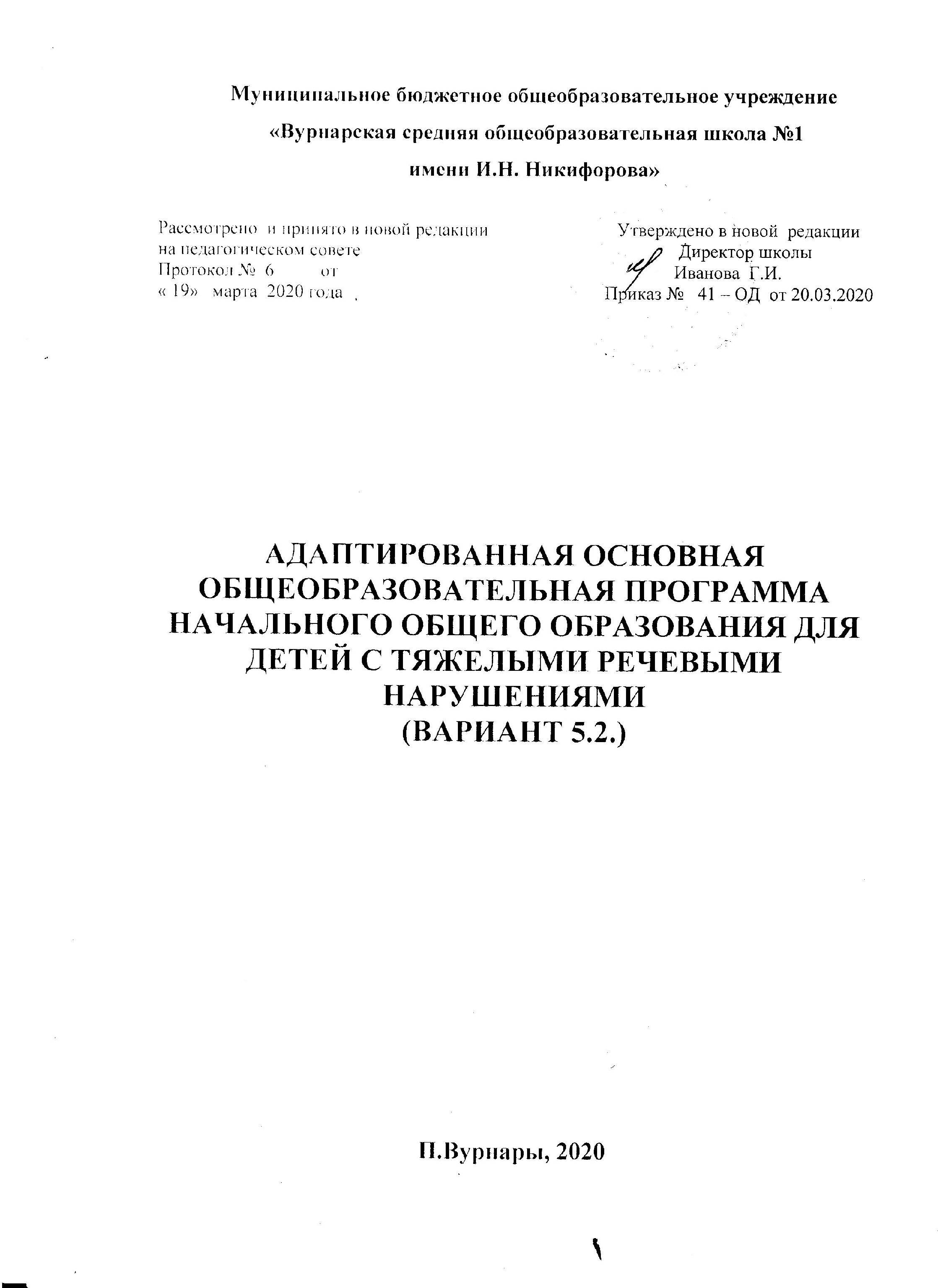 Содержание программы                                           Ш  8 разработана в соответствии с требованиями Целевой разделПояснительная запискаАдаптированная основная общеобразовательная программа начального общего образования МБОУ «Вурнарская СОШ № 1 им. И.Н.Никифорова» разработана в соответствии с требованиями Федерального государственного образовательного стандарта начального общего образования обучающихся с ОВЗ и с учётом Примерной адаптированной основной общеобразовательной программы начального общего образования обучающихся с тяжёлыми нарушениями речи (ТНР).Вариант 5.2. предполагает, что обучающийся с ТНР получает образование, соответствующее по конечным достижениям с образованием сверстников, не имеющих нарушений речевого развития, но в более пролонгированные календарные сроки, находясь в среде сверстников с речевыми нарушениями и сходными образовательными потребностями.Принципы и подходы к формированию адаптированной основнойобщеобразовательной программы начального общегообразования обучающихся с тяжелыми нарушениями речиВ основу формирования АООП НОО обучающихся с ТНР положены следующие принципы:- принципы государственной политики Российской Федерации в области образования (гуманистический характер образования, единство образовательного пространства на территории Российской Федерации, светский характер образования, общедоступность образования, адаптация системы образования к уровням и особенностям развития и подготовки обучающихся и воспитанников и др.);принцип учета типологических и индивидуальных образовательных потребностей обучающихся;принцип коррекционной направленности образовательного процесса;принцип развивающей направленности образовательного процесса, ориентирующий его на развитие личности обучающегося и расширение его «зоны ближайшего развития» с учетом особых образовательных потребностей;онтогенетический принцип;принцип комплексного подхода, использования в полном объеме реабилитационного потенциала с целью обеспечения образовательных и социальных потребностей обучающихся;принцип преемственности, предполагающий при проектировании АООП НОО ориентировку на программу основного общего образования, что обеспечивает непрерывность образования обучающихся с ТНР;принцип целостности содержания образования. Содержание образования едино. В основе структуры содержания образования лежит не понятие предмета, а понятие «предметной области»;принцип направленности на формирование деятельности, обеспечивает возможность овладения обучающимися с ТНР всеми видами доступной им деятельности, способами и приемами познавательной и учебной деятельности, коммуникативной деятельности и нормативным поведением;принцип переноса знаний, умений, навыков и отношений, сформированных в условиях учебной ситуации, в деятельность в жизненной ситуации, что обеспечит готовность обучающегося к самостоятельной ориентировке и активной деятельности в реальном мире, в действительной жизни; трансформирование уровня полученных знаний в область жизнедеятельности;принцип сотрудничества с семьей.В основу разработки АООП НОО обучающихся с ТНР заложены дифференцированный, деятельностный и системный подходы.Дифференцированный подход к построению АООП НОО обучающихся с ТНР предполагает учет особых образовательных потребностей этих обучающихся, которые определяются уровнем речевого развития, этиопатогенезом, характером нарушений формирования речевой функциональной системы и проявляются в неоднородности по возможностям освоения содержания образования. АООП НОО создается в соответствии с дифференцированно сформулированными в ФГОС НОО обучающихся с ОВЗ требованиями к:структуре образовательной программы;условиям реализации образовательной программы;результатам образования.Применение дифференцированного подхода обеспечивает разнообразие содержания, предоставляя обучающимся с ТНР возможность реализовать индивидуальный потенциал развития; открывает широкие возможности для педагогического творчества, создания вариативных образовательных материалов, обеспечивающих пошаговую логопедическую коррекцию, развитие способности обучающихся самостоятельно решать учебнопознавательные и учебно-практические задачи в соответствии с их возможностями.Деятельностный подход основывается на теоретических положениях отечественной психологической науки, раскрывающих основные закономерности процесса обучения и воспитания обучающихся, структуру образовательной деятельности с учетом общих закономерностей развития обучающихся с нормальным и нарушенным развитием.Деятельностный подход в образовании строится на признании того, что развитие личности обучающихся с ТНР младшего школьного возраста определяется характером организации доступной им деятельности.Основным средством реализации деятельностного подхода в образовании является обучение как процесс организации познавательной и предметно-практической деятельности обучающихся, обеспечивающей овладение ими содержанием образования.В контексте разработки АООП начального общего образования обучающихся с ТНР реализация деятельностного подхода обеспечивает:придание результатам образования социально и личностно значимого характера;прочное усвоение обучающимися знаний и опыта разнообразной деятельности и поведения, возможность их самостоятельного продвижения в изучаемых предметных областях;существенное повышение мотивации и интереса к учению;приобретению нового опыта деятельности и поведения;создание условий для общекультурного и личностного развития обучающихся с ТНР на основе формирования универсальных учебных действий, которые обеспечивают не только успешное усвоение ими системы научных знаний, умений и навыков, позволяющих продолжить образование на следующей ступени, но и социальной компетенции, составляющей основу социальной успешности.Ключевым условием реализации деятельностного подхода выступает организация детского самостоятельного и инициативного действия в образовательном процессе, снижение доли репродуктивных методов и способов обучения, ориентация на личностно-ориентированные, проблемно-поискового характера.Системный подход основывается на теоретических положениях о языке, представляющем собой функциональную систему семиотического или знакового характера, которая используется как средство общения. Системность предполагает не механическую связь, а единство компонентов языка, наличие определенных отношений между языковыми единицами одного уровня и разных уровней.Системный подход в образовании строится на признании того, что язык существует и реализуется через речь, в сложном строении которой выделяются различные компоненты (фонетический, лексический, грамматический, семантический), тесно взаимосвязанные на всех этапах развития речи ребенка.Основным средством реализации системного подхода в образовании обучающихся ТНР является включение речи на всех этапах учебной деятельности обучающихся.В контексте разработки АООП начального общего образования обучающихся с ТНР реализация системного подхода обеспечивает:тесную взаимосвязь в формировании перцептивных, речевых и интеллектуальных предпосылок овладения учебными знаниями, действиями, умениями и навыками;реализацию интегративной коммуникативно-речевой цели - формирование речевого взаимодействия в единстве всех его функций (познавательной, регулятивной, контрольнооценочной и др.) в соответствии с различными ситуациями;воздействие на все компоненты речи при устранении ее системного недоразвития в процессе освоения содержания предметных областей, предусмотренных ФГОС НОО и коррекционно-развивающей области.АООП НОО для обучающихся с ТНР разработана на основе следующих нормативных документов:- Федеральный закон Российской Федерации «Об образовании в Российской Федерации»  N 273-ФЗ (в ред. Федеральных законов от 07.05.2013 N 99-ФЗ, от 23.07.2013 N 203-ФЗ); – Закон Российской Федерации от 24.11.1995 г. № 181-ФЗ «О социальной защите инвалидов в Российской Федерации» с изменениями и дополнениями, вступившими в силу 01.09.2013 г.; – Федеральный закон «Об основных гарантиях прав ребёнка в Российской Федерации» от 24 июля 1998 г. № 124-ФЗ;  Данная программа определяет содержание и организацию образовательного процесса на ступени начального общего образования и направлена на формирование общей культуры обучающихся, на их духовно-нравственное, социальное, личностное и интеллектуальное развитие, на создание основы для самостоятельной реализации учебной деятельности, обеспечивающей социальную успешность, развитие творческих способностей, саморазвитие и самосовершенствование, сохранение и укрепление здоровья.АООП формируется с учётом особенностей образования как фундамента всего последующего обучения. Начальная школа – особый этап в жизни ребёнка, связанный:с изменением при поступлении в школу ведущей деятельности ребёнка;с переходом к учебной деятельности (при сохранении значимости игровой), имеющей общественный характер и являющейся социальной по содержанию;с освоением новой социальной позиции, расширением сферы взаимодействия ребёнка с окружающим миром, развитием потребностей в общении, познании, социальном признании и самовыражении;с принятием и освоением ребёнком новой социальной роли ученика, выражающейся в формировании внутренней позиции школьника, определяющей новый образ школьной жизни и перспективы личностного и познавательного развития.Цель реализации адаптированной основной общеобразовательной программы начального общего образования обучающихся с тяжелыми нарушениями речи:обеспечение выполнения требований ФГОС НОО обучающихся с ОВЗ посредствомсоздания условий для максимального удовлетворения особых образовательныхпотребностей обучающихся с ТНР, обеспечивающих усвоение ими социального и культурного опыта.Достижение поставленной цели при разработке и реализации АООП НООобучающихся с ТНР предусматривает решение следующих основных задач:1) формирование общей культуры, обеспечивающей разностороннее развитие  личности обучающихся с ТНР (нравственное, эстетическое, социально-личностное,интеллектуальное, физическое) в соответствии с принятыми в семье и обществе нравственными и социокультурными ценностями; овладение учебной деятельностьюсохранение и укрепление здоровья обучающихся;2) достижение планируемых результатов освоения АООП НОО обучающимися с ТНРс учетом их особых образовательных потребностей, а также индивидуальных особенностейи возможностей;3) создание благоприятных условий для удовлетворения особых образовательныхпотребностей обучающихся с ТНР;4) минимизация негативного влияния особенностей познавательной деятельностиобучающихся с ТНР для освоения ими АООП НОО;5) обеспечение доступности получения начального общего образования;6) обеспечение преемственности начального общего и основного общего образования;7) использование в образовательном процессе современных образовательныхтехнологий деятельностного типа;8) выявление и развитие возможностей и способностей обучающихся с ТНР, через организацию их общественно полезной деятельности, проведения спортивно–оздоровительной работы, организацию художественного творчества и др. с использованиемсистемы клубов, секций, студий и кружков (включая организационные формы на основесетевого взаимодействия), проведении спортивных, творческих и др. соревнований;9) участие педагогических работников, обучающихся, их родителей (законных представителей) и общественности в проектировании и развитии внутришкольной социальной среды.АООП НОО обучающихся с ТНР определяет содержание образования, ожидаемые результаты и условия ее реализации.Содержание адаптированной основной образовательной программы начального общего образования для обучающихся с ТНР формируется с учётом социокультурных особенностей и потребностей Чувашской Республики, учитывает региональные особенности истории, культуры, литературы, экономики, традиции, образовательные достижения Чувашской Республики.Адаптированная основная общеобразовательная программа начального общего образования обучающихся с ТНР направлена на:Создание условий для воспитания, развития, коррекции личности обучающихся, воспитанников с ограниченными возможностями здоровья;Формирование у обучающихся с ТНР общей культуры, обеспечивающей разностороннее развитие их личности (нравственно-эстетическое, социально-личностное, интеллектуальное, физическое);3.Овладение учебной деятельностью в соответствии с принятыми в семье и обществе духовно-нравственными и социокультурными ценностями.Задачи адаптированной основной общеобразовательной программы начального общего образования обучающихся с ТНРвоспитание высоконравственного, ответственного, инициативного и компетентного гражданина России;формирование у обучающихся основ гражданской идентичности личности и мировоззрения в соответствии с принятыми в семье и обществе духовно-нравственными и социокультурными ценностями;охрана и укрепление физического и психического здоровья детей, в том числе их социального и эмоционального благополучия;формирование основ учебной деятельности;создание специальных условий для получения образования в соответствии с возрастными, индивидуальными особенностями и особыми образовательными потребностями;развитие способностей и творческого потенциала каждого обучающегося как субъекта отношений в сфере образования;обеспечение вариативности и разнообразия содержания и организационных форм получения образования обучающимися с учётом их образовательных потребностей, способностей и состояния здоровья, типологических и индивидуальных особенностей;. формирование социокультурной и образовательной среды с учётом общих и особых образовательных потребностей обучающихся с тяжёлыми нарушениями речи.Принципы и подходы к формированию адаптированной основной общеобразовательной программы начального общего образования обучающихся с тяжелыми нарушениями речиВ основу АООП НОО обучающихся с ТНР заложены дифференцированный и деятельностный и системный подходы.Дифференцированный подход к построению АООП НОО обучающихся с ТНР предполагает учет особых образовательных потребностей этих обучающихся, которые определяются уровнем речевого развития, этиопатогенезом, характером нарушений формирования речевой функциональной системы и проявляются в неоднородности по возможностям освоения содержания образования. АООП НОО создается в соответствии с дифференцированно сформулированными в ФГОС НОО обучающихся с ОВЗ требованиями  к:• структуре образовательной программы;• условиям реализации образовательной программы;• результатам образования.Применение дифференцированного подхода обеспечивает разнообразие содержания, предоставляя обучающимся с ТНР возможность реализовать индивидуальный потенциал развития; открывает широкие возможности для педагогического творчества, созданиявариативных образовательных материалов, обеспечивающих пошаговую логопедическуюкоррекцию, развитие способности обучающихся самостоятельно решать учебно-познавательные и учебно-практические задачи в соответствии с их возможностями.Деятельностный подход основывается на теоретических положениях отечественнойпсихологической науки, раскрывающих основные закономерности процесса обучения ивоспитания обучающихся, структуру образовательной деятельности с учетом общих закономерностей развития обучающихся с нормальным и нарушенным развитием.Деятельностный подход в образовании строится на признании того, что развитиеличности обучающихся с ТНР младшего школьного возраста определяется характероморганизации доступной им деятельности.Основным средством реализации деятельностного подхода в образовании являетсяобучение как процесс организации познавательной и предметно-практическойдеятельности обучающихся, обеспечивающей овладение ими содержанием образования.В контексте разработки АООП начального общего образования обучающихся с ТНРреализация деятельностного подхода обеспечивает:• придание результатам образования социально и личностно значимого характера;• прочное усвоение обучающимися знаний и опыта разнообразной деятельности иповедения, возможность их самостоятельного продвижения в изучаемых предметныхобластях;• существенное повышение мотивации и интереса к учению, приобретению новогоопыта деятельности и поведения;• создание условий для общекультурного и личностного развития обучающихся с ТНРна основе формирования универсальных учебных действий, которые обеспечивают нетолько успешное усвоение ими системы научных знаний, умений и навыков, позволяющихпродолжить образование на следующей ступени, но и социальной компетенции,составляющей основу социальной успешности.Ключевым условием реализации деятельностного подхода выступает организациядетского самостоятельного и инициативного действия в образовательном процессе,снижение доли репродуктивных методов и способов обучения, ориентация на личностно-ориентированные, проблемного характера.Системный подход основывается на теоретических положениях о языке, представляющем собой функциональную систему семиотического или знакового характера, которая используется как средство общения.Системность предполагает не механическую связь, а единство компонентов языка,наличие определенных отношений между языковыми единицами одного уровня и разныхуровней.Системный подход в образовании строится на признании того, что язык существует иреализуется через речь, в сложном строении которой выделяются различные компоненты(фонетический, лексический, грамматический, семантический), тесно взаимосвязанные навсех этапах развития речи ребенка.Основным средством реализации системного подхода в образовании обучающихсяТНР является включение речи на всех этапах учебной деятельности обучающихся.В контексте разработки АООП начального общего образования обучающихся с ТНРреализация системного подхода обеспечивает:• тесную взаимосвязь в формировании перцептивных, речевых и интеллектуальныхпредпосылок овладения учебными знаниями, действиями, умениями и навыками;• воздействие на все компоненты речи при устранении ее системного недоразвития впроцессе освоения содержания предметных областей, предусмотренных ФГОС НОО икоррекционно-развивающей области;• реализацию интегративной коммуникативно-речевой цели – формирование речевоговзаимодействия в единстве всех его функций (познавательной, регулятивной, контрольно-оценочной и др.) в соответствии с различными ситуациями.В основу формирования АООП НОО обучающихся с ТНР МБОУ «ВСОШ № 1 им. И.Н.Никифорова»  положены следующие принципы:• принципы государственной политики Российской Федерации в области образования(гуманистический характер образования, единство образовательного пространства натерритории Российской Федерации, светский характер образования, общедоступностьобразования, адаптация системы образования к уровням и особенностям развития иподготовки обучающихся и воспитанников и др.;• принцип учета типологических и индивидуальных образовательных потребностейобучающихся;• принцип коррекционной направленности образовательного процесса;• принцип развивающей направленности образовательного процесса, ориентирующийего на развитие личности обучающегося и расширение его «зоны ближайшего развития» сучетом особых образовательных потребностей;• онтогенетический принцип;• принцип комплексного подхода, использования в полном объеме реабилитационногопотенциала с целью обеспечения образовательных и социальных потребностейобучающихся;• принцип преемственности, предполагающий при проектировании АООП НООориентировку на программу основного общего образования, что обеспечиваетнепрерывность образования обучающихся с ТНР;• принцип целостности содержания образования. Содержание образования едино. Воснове структуры содержания образования лежит не понятие предмета, а понятие«предметной области»;• принцип направленности на формирование деятельности, обеспечивает возможностьовладения обучающимися с ТНР всеми видами доступной им деятельности, способами иприемами познавательной и учебной деятельности, коммуникативной деятельности инормативным поведением;• принцип переноса знаний, умений, навыков и отношений, сформированных вусловиях учебной ситуации, в деятельность в жизненной ситуации, что обеспечитготовность обучающегося к самостоятельной ориентировке и активной деятельности вреальном мире, в действительной жизни; трансформирование уровня полученных знаний вобласть жизнедеятельности;• принцип сотрудничества с семьей.Общая характеристика адаптированной основной общеобразовательной программы начального общего образованияВариант 5.2 предполагает, что обучающийся с ТНР получает образование, соответствующее по конечным достижениям с образованием сверстников, не имеющих нарушений речевого развития, но в более пролонгированные календарные сроки, находясь в среде сверстников с речевыми нарушениями и сходными образовательными потребностями или в условиях общего образовательного потока (в отдельных классах).Срок освоения АООП НОО для обучающихся с ТНР составляет в I отделении 5 лет (1 дополнительный - 4 классы), во II отделении 4 года (1 - 4 классы). Для обучающихся с ТНР, не имевших дошкольной подготовки и (или) по уровню своего развития не готовых к освоению программы 1 класса, предусматривается 1 дополнительный класс.Выбор продолжительности обучения (за счет введения 1 дополнительного класса) на I отделении (4 года или 5 лет) остается за образовательной организацией, исходя из возможностей региона к подготовке детей с ТНР к обучению в школе.АООП НОО для обучающихся с ТНР может быть реализована в отдельных классах для обучающихся с ТНР в организациях..Вариант 5.2 предназначается обучающимся с ТНР, для преодоления речевых расстройств которых требуются особые педагогические условия, специальное систематическое целенаправленное коррекционное воздействие. Это дети, находящиеся на II и III уровнях речевого развития (по Р.Е. Левиной), при алалии, афазии, дизартрии, ринолалии, заикании, имеющие нарушения чтения и письма, и дети, не имеющие общего недоразвития речи при тяжелой степени выраженности заикания. В зависимости от уровня речевого развития в образовательной организации существуют два отделения:I отделение - для обучающихся с алалией, афазией, ринолалией, дизартрией и заиканием, имеющих общее недоразвитие речи и нарушения чтения и письма, препятствующие обучению в общеобразовательных организациях.II отделение - для обучающихся с тяжелой степенью выраженности заикания при нормальном развитии речи.Учитывая возможное негативное влияние языковой интерференции для обучающихся с ТНР на I отделении обязательной частью учебного плана не предусматриваются часы на изучение учебного предмета "Иностранный язык". Обучение иностранному языку возможно на факультативных занятиях с обучающимися, речевые и психические возможности которых позволяют овладеть основами данного предмета. Изучение иностранного языка должно обеспечить подготовку обучающихся для продолжения образования на следующем уровне образования, развитие учебных и специальных умений, а также приобретение социокультурной осведомленности в процессе формирования коммуникативных умений в основных видах речевой деятельности. Для изучения иностранного языка возможно использовать и часы внеурочной деятельности.АООП НОО предусматривается создание индивидуальных учебных планов с учетом особых образовательных потребностей групп или отдельных обучающихся с ТНР: для обучающихся с I уровнем речевого развития (по Р.Е. Левиной), характеризующихся "отсутствием общеупотребительной речи", имеющих выраженный дефицит сенсорного, языкового развития, ярко выраженные коммуникативные барьеры, препятствующие установлению речевого взаимодействия с окружающими. Основной целью формирования жизненной компетенции этих обучающихся является вовлечение их в речевое и социальное взаимодействие с родителями и сверстниками через интенсивное развитие форм и способов невербальной и доступной вербальной коммуникации. Индивидуальный учебный план разрабатывается самостоятельно организацией на основе АООП НОО с учетом особенностей развития и возможностей групп или отдельных обучающихся с ТНР. Основанием для создания индивидуального учебного плана является заключение консилиума на основе углубленного психолого-медико-педагогического обследования. В этом случае обучающийся может получить образование, уровень которого определяется его индивидуальными возможностями, и основное содержание образования составляют формирование практических навыков, необходимых в типичных социальных и бытовых ситуациях, формирование предпосылок к освоению АООП НОО обучающимися с ТНР, овладение навыками разговорно-обиходной речи. Адаптация АООП НОО предполагает введение четко ориентированных на удовлетворение особых образовательных потребностей обучающихся с ТНР коррекционных мероприятий и требований к результатам освоения обучающимися программы коррекционной работы. Обязательными условиями реализации АООП НОО обучающихся с ТНР являются логопедическое сопровождение обучающихся, согласованная работа учителя-логопеда с учителем начальных классов с учетом особых образовательных потребностей обучающихся.Психолого-медико –педагогическое сопровождение обучающихся с ТНР и корректировка коррекционных мероприятийУ детей с фонетико-фонематическим и фонетическим недоразвитием речи наблюдается нарушение процесса формирования произносительной системы родного языка вследствие дефектов восприятия и произношения фонем. Отмечается незаконченность процессов формирования артикулирования и восприятия звуков, отличающихся тонкими акустикоартикуляторными признаками. Несформированность произношения звуков крайне вариативна и может быть выражена в различных вариантах: отсутствие, замены (как правило, звуками простыми по артикуляции), смешение, искаженное произнесение (не соответствующее нормам звуковой системы родного языка).Определяющим признаком фонематического недоразвития является пониженная способность к дифференциации звуков, обеспечивающая восприятие фонемного состава родного языка, что негативно влияет на овладение звуковым анализом.Фонетическое недоразвитие речи характеризуется нарушением формирования фонетической стороны речи либо в комплексе (что проявляется одновременно в искажении звуков, звукослоговой структуры слова, в просодических нарушениях), либо нарушением формирования отдельных компонентов фонетического строя речи (например, только звукопроизношения или звукопроизношения и звукослоговой структуры слова). Такие обучающиеся хуже чем их сверстники запоминают речевой материал, с большим количеством ошибок выполняют задания, связанные с активной речевой деятельностью.Обучающиеся с нерезко выраженным общим недоразвитием речи характеризуются остаточными явлениями недоразвития лексико-грамматических и фонетико-фонематических компонентов языковой системы. У таких обучающихся не отмечается выраженных нарушений звукопроизношения. Нарушения звукослоговой структуры слова проявляются в различных вариантах искажения его звуконаполняемости как на уровне отдельного слога, так и слова. Наряду с этим отмечается недостаточная внятность, выразительность речи, нечеткая дикция, создающие впечатление общей смазанности речи, смешение звуков, свидетельствующее о низком уровне сформированности дифференцированного восприятия фонем и являющееся важным показателем незакончившегося процесса фонемообразования.У обучающихся обнаруживаются отдельные нарушения смысловой стороны речи. Несмотря на разнообразный предметный словарь, в нем отсутствуют слова, обозначающие названия некоторых животных, растений, профессий людей, частей тела. Обучающиеся склонны использовать типовые и сходные названия, лишь приблизительно передающие оригинальное значение слова. Лексические ошибки проявляются в замене слов, близких по ситуации, по значению, в смешении признаков. Выявляются трудности передачи обучающимися системных связей и отношений, существующих внутри лексических групп. Обучающиеся плохо справляются с установлением синонимических и антонимических отношений, особенно на материале слов с абстрактным значением.Недостаточность лексического строя речи проявляется в специфических словообразовательных ошибках. Правильно образуя слова, наиболее употребляемые в речевой практике, они по-прежнему затрудняются в продуцировании более редких, менее частотных вариантов. Недоразвитие словообразовательных процессов, проявляющееся преимущественно в нарушении использования непродуктивных словообразовательных аффиксов, препятствует своевременному формированию навыков группировки однокоренных слов, подбора родственных слов и анализа их состава, что впоследствии сказывается на качестве овладения программой по русскому языку.Недостаточный уровень сформированности лексических средств языка особенно ярко проявляется в понимании и употреблении фраз, пословиц с переносным значением.В грамматическом оформлении речи часто встречаются ошибки в употреблении грамматических форм слова.Особую сложность для обучающихся представляют конструкции с придаточными предложениями, что выражается в пропуске, замене союзов, инверсии.Лексико-грамматические средства языка у обучающихся сформированы неодинаково. С одной стороны, может отмечаться незначительное количество ошибок, которые носят непостоянный характер и сочетаются с возможностью осуществления верного выбора при сравнении правильного и неправильного ответов, с другой - устойчивый характер ошибок, особенно в самостоятельной речи.Отличительной особенностью является своеобразие связной речи, характеризующееся нарушениями логической последовательности, застреванием на второстепенных деталях, пропусками главных событий, повторами отдельных эпизодов при составлении рассказа на заданную тему, по картинке, по серии сюжетных картин. При рассказывании о событиях из своей жизни, составлении рассказов на свободную тему с элементами творчества используются, в основном, простые малоинформативные предложения.Наряду с расстройствами устной речи у обучающихся отмечаются разнообразные нарушения чтения и письма, проявляющиеся в стойких, повторяющихся, специфических ошибках при чтении и на письме, механизм возникновения которых обусловлен недостаточной сформированностью базовых высших психических функций, обеспечивающих процессы чтения и письма в норме.Особые образовательные потребности обучающихся с ТНРК особым образовательным потребностям, характерным для обучающихся с ТНР относятся:выявление в максимально раннем периоде обучения детей группы риска (совместно со специалистами медицинского профиля) и назначение логопедической помощи на этапе обнаружения первых признаков отклонения речевого развития;организация логопедической коррекции в соответствии с выявленным нарушением перед началом обучения в школе; преемственность содержания и методов дошкольного и школьного образования и воспитания, ориентированных на нормализацию или полное преодоление отклонений речевого и личностного развития;получение начального общего образования в условиях образовательных организаций общего или специального типа, адекватного образовательным потребностям обучающегося и степени выраженности его речевого недоразвития;обязательность непрерывности коррекционно-развивающего процесса, реализуемого как через содержание предметных и коррекционно-развивающей областей и специальных курсов, так и в процессе индивидуальной/подгрупповой логопедической работы;создание условий, нормализующих/компенсирующих состояние высших психических функций, анализаторной, аналитико-синтетической и регуляторной деятельности на основе обеспечения комплексного подхода при изучении обучающихся с речевыми нарушениями и коррекции этих нарушений;координация педагогических, психологических и медицинских средств воздействия в процессе комплексного психолого-медико-педагогического сопровождения;получение комплекса медицинских услуг, способствующих устранению или минимизации первичного дефекта, нормализации моторной сферы, состояния высшей нервной деятельности, соматического здоровья;возможность адаптации основной общеобразовательной программы при изучении содержания учебных предметов по всем предметным областям с учетом необходимости коррекции речевых нарушений и оптимизации коммуникативных навыков учащихся;гибкое варьирование организации процесса обучения путем расширения/сокращения содержания отдельных предметных областей, изменения количества учебных часов и использования соответствующих методик и технологий;индивидуальный темп обучения и продвижения в образовательном пространстве для разных категорий обучающихся с ТНР;постоянный (пошаговый) мониторинг результативности образования и сформированности социальной компетенции обучающихся, уровня и динамики развития речевых процессов, исходя из механизма речевого дефекта;применение специальных методов, приемов и средств обучения, в том числе специализированных компьютерных технологий, дидактических пособий, визуальных средств, обеспечивающих реализацию «обходных путей» коррекционного воздействия на речевые процессы, повышающих контроль за устной и письменной речью;возможность обучаться на дому и/или дистанционно при наличии медицинских показаний;профилактика и коррекция социокультурной и школьной дезадаптации путем максимального расширения образовательного пространства, увеличения социальных контактов; обучения умению выбирать и применять адекватные коммуникативные стратегии и тактики;психолого-педагогическое сопровождение семьи с целью ее активного включения в коррекционно-развивающую работу с ребенком; организация партнерских отношений с родителями.1.2. Планируемые результаты освоения обучающимися с тяжелыминарушениями речи адаптированной основной общеобразовательнойпрограммы начального общего образованияРезультаты освоения адаптированной основной общеобразовательной программыначального общего образования обучающимися с ТНР оцениваются как итоговые на момент завершения начального общего образования.Освоение адаптированной основной общеобразовательной программы начальногообщего образования обеспечивает достижение обучающимися с ТНР трех видоврезультатов: личностных, метапредметных и предметных.Личностные и метапредметные результаты освоения АООП НОО ТНР для всехпредметных и коррекционно-развивающей областей являются общими и заключаются вследующем.Личностные результаты освоения АОП НОО отражают индивидуально-личностныекачества и социальные компетенции обучающегося, включающие:- готовность к вхождению обучающегося в более сложную социальную среду,социально значимые ценностные установки обучающихся, социальные компетенции,личностные качества; сформированность основ гражданской идентичности.- сформированность целостного, социально ориентированного взгляда на мир в егоорганическом единстве и разнообразии природы, народов, культур и религий;- патриотизм, чувство гордости за свою Родину, российский народ, национальныесвершения, открытия, победы;- осознание роли своей страны в мировом развитии;- уважительное отношение к России, родному краю, своей семье, истории, культуре,природе нашей страны, ее современной жизни;- осознание своей этнической и национальной принадлежности, формированиеценностей многонационального российского общества, становление гуманистических идемократических ценностных ориентаций;- сформированность уважительного отношения и иному мнению, истории и культуредругих народов; - овладение начальными навыками адаптации в динамично изменяющемсяи развивающемся мире;- самостоятельность и личную ответственности за свои поступки, в том числе винформационной деятельности, на основе представлений о нравственных нормах,социальной справедливости и свободе;- сформированность эстетических потребностей, ценностей и чувств;- сформированность этических чувств, доброжелательность и эмоционально-нравственную отзывчивость, понимание и сопереживание чувствам других людей;- сформированность чувства прекрасного - умение воспринимать красоту природы,бережно относиться ко всему живому;- умение чувствовать красоту художественного слова, стремление ксовершенствованию собственной речи;- владение навыками сотрудничества со взрослыми и сверстниками в различныхсоциальных и коммуникативных ситуациях, умением не создавать конфликтов и находитьвыходы из спорных ситуаций;- умение сотрудничать с товарищами в процессе коллективной деятельности,соотносить свою часть работы с общим замыслом;- овладение навыками коммуникации и принятыми ритуалами социальноговзаимодействия (т. е. самой формой поведения, его социальным рисунком), в том числе сиспользованием информационных технологий;- ориентация в нравственном содержании и смысле поступков – своих и окружающихлюдей;- овладение навыком самооценки, умением анализировать свои действия и управлятьими; - развитие адекватных представлений о собственных возможностях и ограничениях, онасущно необходимом жизнеобеспечении;- овладение социальнобытовыми умениями, используемыми в повседневной жизни;- сформированность установки на безопасный, здоровый образ жизни, наличиемотивации к труду, работе на результат, бережному отношению к материальным идуховным ценностям.Метапредметные результаты освоения адаптированной основнойобщеобразовательной программы начального общего образования включают освоенныеобучающимися универсальные учебные действия (познавательные, регулятивные икоммуникативные), обеспечивающие овладение ключевыми компетенциями,составляющими основу умения учиться, и межпредметными знаниями, способность решать учебные и жизненные задачи и готовность к овладению в дальнейшем АООП основного общего образования, которые отражают:- владение всеми типами учебных действий, направленных на организацию своейработы в образовательной организации и вне ее;- овладение способностью принимать и сохранять цели и задачи решения типовыхучебных и практических задач, коллективного поиска средств их осуществления;- освоение способов решения задач творческого и поискового характера;- сформированность умений планировать, контролировать и оценивать учебныедействия в соответствии с поставленной задачей и условиями ее реализации, определятьнаиболее эффективные способы достижения результата, вносить соответствующиекоррективы в их выполнение на основе оценки и с учетом характера ошибок;- умение составлять план решения учебной задачи, умение работать по плану, сверяясвои действия с целью, корректировать свою деятельность;- умение понимать причины успеха/неуспеха учебной деятельности и способностьконструктивно действовать даже в ситуациях неуспеха;- освоение начальных форм познавательной и личностной рефлексии;- владение знаково-символическими средствами представления информации длясоздания моделей изучаемых объектов и процессов, широким спектром действий иопераций решения практических и учебно- познавательных задач;- умение использовать различные способы поиска (в справочных источниках иоткрытом учебном информационном пространстве сети Интернет), сбора, обработки,анализа, организации, передачи и интерпретации информации в соответствии скоммуникативными и познавательными задачами и технологиями учебного предмета; в том числе, умение вводить текст с помощью клавиатуры, фиксировать (записывать) в цифровой форме измеряемые величины и анализировать изображения, звуки, готовить своевыступление и выступать с аудио-, видео- и графическим сопровождением; соблюдатьнормы информационной избирательности, этики и этикета;- владение навыками смыслового чтения произведений различных стилей и жанров всоответствии с целями и задачами, умение осознанно строить речевое высказывание всоответствии с задачами коммуникации и составлять тексты в устной и письменнойформах;- умение работать с учебной книгой для решения коммуникативных и познавательныхзадач в соответствии с возрастными и психологическими особенностями обучающихся;- умение адекватно использовать речевые средства и средства информационно-коммуникативных технологий для решения различных познавательных и коммуникативных задач, владеть монологической и диалогической формами речи;- владение логическими действиями сравнения, анализа, синтеза, обобщения,классификации, установлением аналогий и причинно-следственных связей, построением рассуждений, умением фиксировать свои наблюдения и действовать разными способами(словесными, практическими, знаковыми, графическими);- готовность слушать собеседника и вести диалог, признавать возможностьсуществования различных точек зрения и права каждого иметь свою, излагать свое мнениеи аргументировать свою точку зрения в оценке данных; - готовность конструктивно решатьконфликты посредством учета интересов сторон и сотрудничества;- умение определять общую цель и пути её достижения; умение договариваться ораспределении функций и ролей в совместной деятельности, осуществлять взаимныйконтроль в совместной деятельности, адекватно оценивать собственное поведение иповедение окружающих;- использование речи в целях налаживания продуктивного сотрудничества сосверстниками при решении различных учебно- познавательных задач; регуляции своихдействий; построения монологического высказывания;- умение организовывать и поддерживать коммуникативную ситуациюсотрудничества, адекватно воспринимать и отражать содержание и условия деятельности; -владение начальными сведениями о сущности и особенностях объектов, процессов иявлений действительности (природных, социальных, культурных, технических и др.) всоответствии с содержанием конкретного учебного предмета;- владение базовыми предметными и межпредметными понятиями, отражающимисущественные связи и отношения между объектами и процессами; - умение работать вматериальной и информационной среде начального общего образования (в том числе сучебными моделями) в соответствии с содержанием учебного предмета.Предметные результаты освоения адаптированной основной общеобразовательнойпрограммы начального общего образования обучающихся с ТНР, включающие освоенныеобучающимися знания и умения, специфичные для каждой предметной области, готовность их применения, представлены в рабочей программе учебного предмета.Планируемые результаты курсов коррекционно-развивающей области«Произношение»Общими ориентирами в достижении предметных результатов освоения содержаниякоррекционного курса «Произношение» выступают:• сформированность психофизиологических механизмов, лежащих в основепроизносительной речи (сенсомоторных операций порождения речевого высказывания);• нормативное/компенсированное произношение звуков русского языка вовзаимодействии между звучанием, лексическим значением слова и его графическойформой;• осознание единства звукового состава слова и его значения;• сформированность умений осуществлять операции языкового анализа и синтеза науровне предложения и слова;• сформированность понятия слога как минимальной произносительной единицы,усвоение смыслоразличительной роли ударения;• сформированность умений воспроизводить звукослоговую структуру словразличной сложности (как изолированно, так и в условиях контекста);• осознание эмоционально-экспрессивной и семантической функции интонации,умение пользоваться выразительной речью в соответствии с коммуникативной установкой;• сформированность речевых предпосылок к овладению чтению и письмом.«Логопедическая ритмика»Общими ориентирами в достижении предметных результатов освоения содержаниякоррекционного курса «Логопедическая ритмика» выступают:• сформированность слухового восприятия (ритмического, гармонического,звуковысотного, тембрового, динамического слуха);• сформированность сукцессивных функций рядовосприятия и рядоввоспроизведения;• сформированность умения различать звучания различных по высоте источниковзвуков;• сформированность умений концентрировать, переключать и распределять вниманиемежду сигналами различной модальности;• увеличение объема и улучшение качества зрительной, слуховой, двигательнойпамяти;• сформированность умений регулировать мышечный тонус, выполнять произвольныедвижения общескелетной/артикуляторной мускулатуры;• сформированность всех параметров общих (ручных), артикуляторных движений, ихстатической и динамической координации, пространственно-временной организациидвигательного акта;• сформированность чувства музыкального темпа, ритма и чувства ритма в движении;• сформированность оптимального для речи типа физиологического дыхания, уменияизменять его темп и ритм в процессе выполнения двигательных упражнений;• умение произвольно изменять акустические характеристики голоса, пользоватьсяразнообразием просодического оформления речи, правильно артикулировать звуки во время пения;• совершенствование словарного запаса и грамматического строя речи.«Развитие речи»Общими ориентирами в достижении предметных результатов освоения содержаниякоррекционного курса «Развитие речи» выступают:• сформированность представлений о нормах русского языка (орфоэпических,лексических, грамматических, орфографических, пунктуационных) и правилах речевогоэтикета;• сформированность осознания безошибочного письма как одного из проявленийсобственного уровня культуры;• владение учебными действиями с языковыми единицами и умение их использоватьдля решения познавательных, практических и коммуникативных задач;• сформированность умений опознавать и анализировать основные единицы языка, егограмматические категории, использовать их адекватно ситуации общения;• сформированность умений анализа текстов;• сформированность умений работать с разными видами текстов, различая иххарактерные особенности;• сформированность умений на практическом уровне создавать тексты разного вида(повествование, описание, рассуждения);• сформированность умений создавать собственные тексты с опорой на иллюстрации,художественные произведения, личный опыт и др.1.3. Система оценки достижения обучающимися с тяжелыминарушениями речи планируемых результатов освоения адаптированной основной общеобразовательной программы начального общего образованияСистема оценки достижения планируемых результатов освоения АООП НООобучающихся с ТНР (далее - система оценки) представляет собой один из инструментов реализации требований ФГОС НОО обучающихся с ОВЗ к результатам освоения АООП НОО и направлена на обеспечение качества образования, что предполагает вовлечённость в оценочную деятельность как педагогов, так и обучающихся и их родителей (законных  представителей).Основными направлениями и целями оценочной деятельности в соответствии стребованиями ФГОС НОО обучающихся с ОВЗ являются оценка образовательныхдостижений обучающихся и оценка результатов деятельности образовательнойорганизации и педагогических кадров.В соответствии с ФГОС НОО обучающихся с ОВЗ основным объектом системыоценки, её содержательной и критериальной базой выступают планируемые результаты освоения обучающимися АООП НОО.Особенностями системы оценки достижений планируемых результатов являются:1) реализация системно-деятельностного подхода к оценке освоения содержанияучебных предметов, специальных курсов, обеспечивающего способность решения учебно- практических и учебно-познавательных задач;2) реализация уровневого подхода к разработке системы оценки планируемыхрезультатов, инструментария и представления их;3) использование системы оценки достижения планируемых результатов,предусматривающей оценку эффективности коррекционно- развивающей работы не тольков поддержке освоения АООП НОО, но и в формировании коммуникативных умений и навыков во взаимодействии со сверстниками и взрослыми;4) критерии эффективности освоения АООП НОО устанавливаются не всопоставлении с общими нормативами, а исходя из достижения оптимальных (лучших для данного обучающегося в данных конкретных условиях) успехов, которые могут быть достигнуты при правильной организации обучения.Согласно ФГОС НОО ОВЗ, система оценки достижения планируемых результатовосвоения адаптированной основной образовательной программы:- закрепляет основные направления и цели оценочной деятельности, описание объекта и содержание оценки, критерии, процедуры и состав инструментария оценивания, формы представления результатов, условия и границы применения системы оценки;- ориентирует образовательную деятельность на духовно-нравственное развитие ивоспитание обучающихся с ОВЗ и детей-инвалидов, достижение планируемых результатов освоения содержания учебных предметов начального общего образования и формирование универсальных учебных действий;- обеспечивает комплексный подход к оценке результатов освоения адаптированной основной образовательной программы, позволяющий вести оценку предметных,метапредметных и личностных результатов начального общего образования;- предусматривает оценку достижений обучающихся с ОВЗ и детей-инвалидов иоценку эффективности деятельности образовательного учреждения;- позволяет осуществлять оценку динамики учебных достижений обучающихся.Система оценки достижения обучающимися с тяжелыми нарушениями речипланируемых результатов освоения адаптированной основной образовательной программы начального общего образования призвана решить следующие задачи:• закреплять основные направления и цели оценочной деятельности, описыватьобъект и содержание оценки, критерии, процедуры и состав инструментария оценивания, формы представления результатов, условия и границы применения системы оценки;• ориентировать образовательный процесс на духовно-нравственное развитие ивоспитание обучающихся, достижение планируемых результатов освоения содержания учебных предметов и формирование универсальных учебных действий;• обеспечивать комплексный подход к оценке результатов освоения адаптированной учебной программы начального общего образования, позволяющий вести оценку предметных, метапредметных и личностных результатов;• предусматривать оценку достижений обучающихся и оценку эффективностидеятельности образовательного учреждения;• позволять осуществлять оценку динамики учебных достижений обучающихся иразвития жизненной компетенции.Результаты достижений обучающихся с ТНР в овладении адаптированной учебнойпрограммой являются значимыми для оценки качества образования обучающихся. При определении подходов к осуществлению оценки результатов учитель опирается на следующие принципы:1) дифференциации оценки достижений с учетом типологических и индивидуальных особенностей развития и особых образовательных потребностей обучающихся с ТНР;2) динамичности оценки достижений, предполагающей изучение измененийпсихического и социального развития, индивидуальных способностей и возможностей обучающихся;3) единства параметров, критериев и инструментария оценки достижений в освоении содержания адаптированной учебной программы, что сможет обеспечить объективность оценки в разных образовательных организациях.Эти принципы, отражая основные закономерности целостного процесса образования обучающихся с ТНР, самым тесным образом взаимосвязаны и касаются одновременно разных сторон процесса осуществления оценки результатов их образования.Оцениваются результаты начального образования обучающегося с ТНР всоответствии с АООП НОО ТНР (вариант 5.2.) по его завершении.Стандартизация планируемых результатов образования в более короткие промежутки времени нецелесообразна, поскольку у обучающегося может иметься свой -индивидуальный - темп освоения содержания образования.Модель системы оценки результатов освоения адаптированной основнойобщеобразовательной программы начального общего образования для обучающихся с тяжелыми нарушениями речи МБОУ «ВСОШ № им. И.Н.Никифорова»В соответствии с требования ФГОС ОВЗ для обучающихся с ТНР оценке подлежатличностные, метапредметные и предметные результаты.В соответствии с требованиями ФГОС ОВЗ разработана система оценки,ориентированная на выявление и оценку образовательных достижений обучающихся с целью итоговой оценки подготовки выпускников на ступени начального общего образования.Особенностями системы оценки являются:− комплексный подход к оценке результатов образования (оценка предметных,метапредметных и личностных результатов общего образования);− использование планируемых результатов освоения основных образовательныхпрограмм в качестве содержательной и критериальной базы оценки;− оценка динамики образовательных достижений обучающихся с учетом структуры и тяжести речевого дефекта;− оценка успешности освоения содержания отдельных учебных предметов на основе  системно-деятельностного подхода, проявляющегося в способности к выполнению учебно- практических и учебно-познавательных задач;− сочетание внешней и внутренней оценки как механизма обеспечения качестваобразования;− использование персонифицированных процедур итоговой оценки и аттестацииобучающихся и неперсонифицированных процедур оценки состояния и тенденций развития системы образования;− уровневый подход к разработке планируемых результатов, инструментария ипредставлению их;− использование накопительной системы оценивания (портфолио), характеризующей динамику индивидуальных образовательных достижений;− использование наряду со стандартизированными письменными или устнымиработами таких форм и методов оценки, как проекты, практические работы, творческие работы, самоанализ, самооценка.Источниками информации для оценивания достигаемых образовательных результатов, процесса их формирования и меры осознанности каждым обучающимся особенностей развития его собственного процесса обучения, а также для оценивания хода обучения служат:• работы обучающихся, выполненные в ходе обучения (домашние задания, мини-проекты и презентации, формализованные письменные задания – разнообразные тексты, отчеты о наблюдениях и экспериментах, различные словарики, памятки, дневники, собранные массивы данных, подборки информационных материалов, поздравительные открытки и т.п., а также разнообразные инициативные творческие работы – иллюстрированные сочинения, плакаты, постеры, поделки и т.п.);• индивидуальная и совместная деятельность обучающихся в ходе выполнения работ;• статистические данные, основанные на ясно выраженных показателях иили/дескрипторах и получаемые в ходе целенаправленных наблюдений или мини-исследований;• результаты тестирования (результаты устных и письменных проверочных работ).Объектами контроля являются знания, умения, навыки, универсальные учебныедействия.Для использования перечисленных выше методов оценивания рекомендуютсяследующие инструменты: критериальные описания, эталоны, памятки, линейкидостижений.Критерии, по которым может происходить оценивание того или иного видадеятельности ребенка, зависит от тех целей и задач, которые ставит перед собой учитель, и тех задач, которые ставит перед собой ребенок.Все умения можно условно разделить на 5 групп: учебно-логические, учебно-коммуникативные, учебно-организационные, учебно-управленческие и учебно-информационные.Учебно-информационные:• умение самостоятельно готовиться к уроку;• умение включаться в работу, умение сосредоточиться на содержании урока исохранить внимание до его завершения;• оформление и ведение тетрадей и т. д.Учебно-коммуникативные:• умение распределять роли в процессе совместной учебной деятельности;• умение проговорить цель, задачи и предполагаемые действия;• умение поддержать и продолжить мысль собеседника;• умение слушать друг друга;• умение работать в группах сменного состава;• умение задавать вопросы в ходе урока;• умение участвовать в учебном диалоге и т.д.Учебно-логические:• умение оценить эффективность работы группы и свою работу по заданнымкритериям;• умение действовать по аналогии;• умение соотнести цель и результат;• умение выделять главное;• умение делать обобщение, вывод;• умение предоставить информацию графически;• умение давать определение понятия по существенным признакам, опираясь намодель и т. д.Учебно-информационные:• умение давать полный или краткий ответ;• умение отвечать на вопрос по существу;• умение пересказывать учебную информацию;• умение работать самостоятельно с дополнительной литературой и т. д.Учебно-управленческие умения:• умение определять учебную задачу;• умение сравнивать полученный результат с учебной задачей;• умение оценивать свою учебную деятельность и деятельность одноклассников;• умение определять проблемы собственной учебной деятельности и устанавливать ихпричину;• умение планировать свои дальнейшие действия по устранению недочетов.Достижение личностных результатов обеспечивается в ходе реализации всех компонентов образовательного процесса, включая внеурочную деятельность, реализуемую семьей и школой.Основное содержание оценки личностных результатов на ступени начального общего образования строится вокруг оценки:• сформированности внутренней позиции обучающегося, которая находит отражение в эмоционально-положительном отношении к образовательному учреждению,• ориентации на содержательные моменты образовательного процесса - уроки,познание нового, овладение умениями и новыми компетенциями, характер учебного сотрудничества с учителем и одноклассниками - и ориентации на образец поведения «хорошего ученика» как пример для подражания;• сформированности основ гражданской идентичности, включая чувство гордости за свою Родину, знание знаменательных для Отечества исторических событий;• любовь к Чувашии, осознание своей национальности, уважение культуры итрадиций народов России и мира;• развитие доверия и способности к пониманию и сопереживанию чувствам другихлюдей;• сформированности самооценки, включая осознание своих возможностей в учении, способности адекватно судить о причинах своего успеха/неуспеха в учении;• умение видеть свои достоинства и недостатки, уважать себя и верить в успех;• сформированности мотивации учебной деятельности, включая социальные, учебно - познавательные и внешние мотивы, любознательность и интерес к новому содержанию и способам решения проблем, приобретению новых знаний и умений, мотивацию достижения результата, стремление к совершенствованию своих способностей;• знания моральных норм и сформированности морально - этических суждений,способности к решению моральных проблем на основе децентрации (координацииразличных точек зрения на решение моральной дилеммы); способности к оценке своих поступков и действий других людей с точки зрения соблюдения/нарушения моральной нормы;• развития у ребенка адекватных представлений о его собственных возможностях иограничениях, о насущно необходимом жизнеобеспечении, способности вступать вкоммуникацию со взрослыми и учащимися по вопросам создания специальных условий для• пребывания в школе, своих нуждах и правах в организации обучения;• овладения социально-бытовыми умениями, используемыми в повседневной жизни;• овладения навыками коммуникации (в том числе: коррекция недостатковпроизносительной стороны речи, развитие у ребенка внятной, членораздельной, достаточно естественной речи);• дифференциации и осмысления картины мира и ее временно-пространственнойорганизации;• осмысления ребенком своего социального окружения и освоение соответствующих возрасту системы ценностей и социальных ролей;• сформированности внутренней позиции к самостоятельности, активности,независимости и мобильности.Оценка этих результатов образовательной деятельности осуществляется:1)в ходе внешних неперсонифицированных мониторинговых исследованийспециалистами школы (педагог-психолог, социальный педагог, классный руководитель),  обладающими необходимой компетенцией в сфере психолого-педагогической диагностики развития личности;2) в рамках системы внутренней оценки (ограниченная оценка сформированностиотдельных личностных результатов):• оценка личностного прогресса в форме портфеля достижений (или других формнакопительной оценки, используемых в образовательном учреждении);• оценка знания моральных норм и сформированности морально-этических суждений о поступках и действиях людей (по ответам на задания по русскому языку, литературному чтению, окружающему миру, основам духовно-нравственной культуры);• психологическая диагностика (проводится по запросу родителей или педагогов иадминистрации при согласии родителей).Внешние неперсонифицированные мониторинговые исследования проводятся навыпускниках начальной школы.Внутренняя оценка.1. Оценка личностного прогресса. Она проводится по контекстной информации –интерпретации результатов педагогических измерений на основе Портфолио. Педагог отслеживает, как меняются, развиваются интересы ребёнка, его мотивация, уровень самостоятельности, и ряд других личностных действий. Главный критерий личностного развития – наличие положительной тенденции развития.2. Оценка знания моральных норм и сформированности морально-этическихсуждений о поступках и действиях людей является также накопительной.3. Психологическая диагностика проводится психологом, имеющим специальнуюпрофессиональную подготовку в области возрастной психологии (по запросу родителей или педагогов и администрации при согласии родителей) по вопросам:• сформированности внутренней позиции обучающегося:• ориентация на содержательные моменты образовательного процесса;• сформированность самооценки;• сформированность мотивации учебной деятельности.Кроме этого мониторинговые исследования по оценке индивидуального прогресса личностного развития обучающихся, которым необходима специальная поддержка (дети группы риска, дети с ограниченными возможностями здоровья) проводит педагог- психолог по запросу педагогов (при согласовании родителей), родителей (законных представителей), на основании решения ТПМПК или ПМПк.Диагностика проводится с согласия родителей обучающихся и имеетнеперсонифицированный характер.В данных случаях используемые средства: систематическое наблюдение за ходом психического развития ребенка той или иной группы; возрастно-психологическое консультирование (по запросу родителей (законныхпредставителей)) или по запросу педагогов при согласии родителей (законныхпредставителей); психологический, педагогический и медицинский мониторинги.Процедура оценкиВнешняя оценкаПредмет оценки: эффективностьвоспитательно-образовательнойдеятельности учрежденияФорма проведения процедуры:Неперсонифицированные мониторинговые исследованияСубъекты оценочной деятельности: специалистыВнутренняя оценкаПредмет оценки: сформированности отдельных личностных результатов (мотивация, внутренняя позиция школьника, основы гражданской  идентичности, самооценка, знание моральных норм и суждений) и пр.Задача оценки данных результатов: оптимизация личностного развития обучающихся.Субъекты оценочной деятельности: администрация, работающие в образовательном учреждении, владеющие компетенциями в сфере психологической диагностикиличности в детском и подростковом возрасте.Инструментарий: стандартизированные типовые задачи оценки личностных результатов, разработанные на федеральном, региональном уровне учитель, педагог-психолог, обучающиесяФорма проведения процедуры:А)неперсонифицированные мониторинговые исследования проводит администрация школы:-заместитель директора по воспитательной работе в рамках изучения уровня воспитанности обучающихся школы, анализа воспитательной работы;-заместитель директора по УВР в рамках внутришкольного контроля по изучению состояния преподавания предметов;-педагог-психолог при переходе обучающихся в основную школу;- учитель-логопед при переходе обучающихся в основную школу.Персонифицированные мониторинговые исследования проводит:А)учитель в рамках изучения индивидуальногоразвития личности в ходе учебно-воспитательного процесса;Б)психолог в рамках работы с детьми «группы риска» по запросу педагогов ( при согласовании родителей), родителей (законных представителей) на основании решения ПМПк .Инструментарий:- типовые задания по оценке личностных результатов;-методики для изучения процесса и результатов развития личности обучающегося,- изучение уровня адаптации, .Методы оценки: фронтальный письменный, индивидуальная беседа, анкетирование,консультирование.Результаты продвижения: в формировании личностных результатов в ходе внутренней оценки фиксируются в виде оценочных листов учителя, учителя-логопеда, педагога-психолога.Осуществление обратной связи через:А)информированность педагогов, об эффективности педагогической деятельности (педсоветах, совещаниях посвященных анализу учебно-воспитательного процесса);обучающихся об их личных достижениях (индивидуальные беседы, демонстрацию материалов портфолио);Б)обеспечение мотивации на обучение, ориентировать на успех, отмечать даже незначительное продвижение поощрение обучающихся, отмечать сильные стороны,позволять продвигаться в собственном темпе.Личностные результаты обучающихся с ТНР начальной школы не подлежатитоговой оценке.Формирование и достижение указанных выше личностных результатов – задачаобразовательного учреждения.Оценка личностных результатов предполагает прежде всего оценку продвижения ребенка в овладении жизненными компетенциями, которые составляют основу этой группы результатов по отношению к обучающимся с ТНР.Всесторонняя и комплексная оценка овладения обучающимися жизненнымикомпетенциями осуществляется на основании применения метода экспертной группы. Экспертная группа создается в образовательном учреждении и в ее состав входят:• во-первых, педагогические работники: учителя начальных классов и учителя-предметники, учитель логопед, воспитатели группы продленного дня, педагог-психолог, тьютор, социальный педагог;• во-вторых, медицинские работники.Основной формой работы участников экспертной группы является психолого-медико- педагогический консилиум.Достижение метапредметных результатов обеспечивается за счет основных компонентов образовательного процесса – учебных предметов.Основным объектом оценки метапредметных результатов служит сформированность ряда регулятивных, коммуникативных и познавательных универсальных действий (УУД), т.е. таких умственных действий обучающихся с ТНР, которые направлены на анализ и управление своей познавательной деятельностью и составляют основу для продолжения обучения.Основное содержание оценки метапредметных результатов на ступени начального общего образования строится вокруг умения учиться, т.е. той совокупности способов действий, которая и обеспечивает способность обучающихся с ТНР усвоению новых знаний и умений, включая организацию этого процесса. К ним относятся:способность обучающегося принимать и сохранять учебную цель и задачи;умение планировать собственную деятельность в соответствии с поставленной задачей и условиями ее реализации и искать средства ее осуществления;умение контролировать и оценивать свои действия, вносить коррективы в их выполнение на основе оценки и учета характера ошибок, проявлять инициативу и самостоятельность в обучении;умение осуществлять информационный поиск, сбор и выделение существенной информации из различных информационных источников;умение использовать знаково-символические средства для создания моделей изучаемых объектов и процессов, схем решения учебно-познавательных и практических задач;способность к осуществлению логических операций сравнения, анализа, обобщения, классификации по родовидовым признакам, установлению аналогий, отнесению к известным понятиям;умение сотрудничать с педагогом и сверстниками при решении учебных проблем, принимать на себя ответственность за результаты своих действий.Уровень сформированности УУД, представляющих содержание и объект оценки метапредметных результатов, может быть качественно оценен и измерен в следующих основных формах:достижение метапредметных результатов может выступать как результат выполнения специально сконструированных диагностических задач, направленных на оценку уровня сформированности конкретного вида УУД;достижение метапредметных результатов может рассматриваться как инструментальная основа (или как средство решения) и как условие успешности выполнения учебных и учебно-практических задач средствами учебных предметов.Система внутренней оценки метапредметных результатов включает в себя следующие процедуры:решение задач творческого и поискового характера;проектная деятельность;текущие и итоговые проверочные работы, включающие задания на проверку метапредметных результатов обучения;омплексные работы на межпредметной основе;мониторинг сформированности основных учебных умений;мониторинг сформированности коммуникативных навыков;выполнения учебных и учебно-практических задач средствами учебных предметов;выполнения комплексных заданий на межпредметной основе.В зависимости от успешности выполнения проверочных заданий по математике, русскому языку, родному (чувашскому) языку, родному (русскому) языку, литературному чтению, родному (чувашскому) языку и литературному чтению на родном языку, родному (русскому) и литературному чтению на родном языке, окружающему миру и другим предметам и с учетом характера ошибок, допущенных ребенком, можно сделать вывод о сформированности ряда познавательных регулятивных действий обучающихся.Проверочные задания, требующие совместной (командной) работы обучающихся на общий результат, позволяют оценить сформированность коммуникативных УУД.Достижение метапредметных результатов может проявиться в успешности выполнения комплексных заданий на межпредметной основе.Преимуществом двух последних способов оценки является то, что предметом измерения становится уровень присвоения обучающимся УУД.Особенностью контрольно-измерительных материалов по оценке универсальных учебных действий в том, что их оценка осуществляется по заданиям, в которые включаются как   в   контрольные   работы   по   отдельным   предметам,	в комплексные работы на межпредметной основе, и отдельную диагностику:диагностические задания, в которых оценивается конкретное универсальное действие и это действие выступает как результат;задания в ходе выполнения контрольных работ по предметам, где универсальные учебные действия являются инструментальной основой, от того, как владеет обучающийся специальными и метапредметными действиями зависит успешность выполнения работы;задания в комплексной работе, которые позволяют оценить универсальные учебные действия на основе навыков работы с информацией.Контроль метапедметных результатов, формируемых в рамах внеурочной деятельности возможен в рамках выполнения комплексной контрольной работы на межпредметной основе, диагностики, проводимой администрацией, психологом, педагогами в рамках изучения воспитательной работы, внеурочной деятельности, контроля состояния преподавания по классам.По итогам выполнения работ выносится оценка (прямая или опосредованная) сформированности большинства познавательных учебных действий и навыков работы с информацией, а также опосредованная оценка сформированности ряда коммуникативных и регулятивных действий.Оценка предметных результатов представляет собой оценку достижения обучающимся планируемых результатов по отдельным предметам. Достижение этих результатов обеспечивается за счет основных компонентов образовательного процесса - учебных предметов, представленных в обязательной части базисного учебного плана.Подход к оценке знаний и умений, составляющих предметные результаты обучения адаптированной основной образовательной программы, сохраняются в его традиционном виде. Объектом оценки предметных результатов служит в полном соответствии с требованиями ФГОС НОО ОВЗ способность обучающихся с ТНР решать учебно- познавательные и учебно-практические задачи с использованием средств, к содержанию учебных предметов, в том числе на основе метапредметных действий.Особенностями системы оценки являются:комплексный подход к оценке результатов образования (оценка предметных, метапредметных и личностных результатов общего образования);оценка успешности освоения содержания отдельных учебных предметов на основе системно-деятельностного подхода, проявляющегося в способности к выполнению учебно- практических и учебно-познавательных задач;оценка динамики образовательных достижений обучающихся;сочетание внешней и внутренней оценки как механизма обеспечения качества образования;уровневый подход к разработке планируемых результатов, инструментария и представлению их;использование накопительной системы оценивания, характеризующей динамику индивидуальных образовательных достижений (Портфолио);использование наряду со стандартизированными письменными или устными работами таких форм и методов оценки, как проекты, практические работы, творческие работы, самоанализ, самооценка, наблюдения и др.С целью отслеживания результатов освоения программного материала в первых классах проводятся диагностические работы по изученным темам учебных предметов: русский язык, литературное чтение, математика, окружающий мир.Количество диагностических работ в течение года определяет учитель, включая в них предметные  умения  освоения  программного  материала  в  соответствии   с   требованиями   Федерального   государственного   образовательного    стандарта начального общего образования (далее - ФГОС НОО).Объектом оценки предметных результатов служит способность обучающихся решать учебно-познавательные и учебно-практические задачи с использованием средств, соответствующих содержанию учебных предметов, в том числе на метапредметной основе.В   конце   учебного   года   проводится   итоговая   комплексная   работа   по основным учебным предметам: русский язык, литературное чтение, математика, окружающий мир.Текущие оценки в безотметочный период осуществляются в форме словесных качественных оценок на критериальной основе. Успешность усвоения программ первоклассниками характеризуется качественной оценкой на основе Листа индивидуальных достижений, включающего совокупность критериев освоения программы первого класса.Оценка достижения предметных результатов ведется как в ходе текущего и промежуточного оценивания, так и в ходе выполнения итоговых проверочных работ.Итоговое оценивание происходит в конце обучения и может проводиться в форме накопленной оценки (синтеза имеющейся информации), а также в формах сбора данных (в том числе – с помощью итоговых тестов) или демонстрации примеров применения полученных знаний и освоенных способов деятельности; возможна также любая комбинация этих форм.На персонифицированную итоговую оценку на ступени начального общего образования, результаты которой используются при принятии решения о возможности или невозможности продолжения обучения на следующей ступени общего образования, выносятся только предметные и метапредметные результаты.Для оценки достижения планируемых результатов используются: разнообразные методы и формы, взаимно дополняющие друг друга:-стартовые диагностические работы на начало учебного года;-тематические проверочные (контрольные) работы;-проекты;-практические работы;-творческие работы;-диагностические задания;-самоанализ и самооценка.Стартовая работа (проводится в конце сентября – начале октября) позволяет определить актуальный уровень знаний, необходимый для продолжения обучения. Результаты стартовой работы фиксируются учителем в специальной тетради и не учитываются при выставлении оценки за четверть.Тематическая проверочная (контрольная) работа проводится по ранее  изученной теме, в ходе изучения следующей темы. Результаты проверочной работы заносятся учителем в классный журнал и учитываются при выставлении отметки за четверть.Проекты разрабатываются и защищаются обучающимися  по  одному  или нескольким предметам.Практические работы выполняются в соответствии с календарно - тематическим планом. Творческие работы выполняются в соответствии с календарно - тематическим планом. Количество творческих работ по каждому предмету определено в рабочей программе учителя. Отметки выставляются в журнал.Промежуточная аттестация об учащихся проводится ежегодно по графику в конце учебного года в 1-4 классах по всем предметам. В ходе промежуточной аттестации устанавливается соответствие полученных результатов обучения образовательным целям.Решение о переводе обучающегося в следующий класс выносится на основе успешного выполнения обучающимися контрольных работ промежуточной аттестации.Диагностика сформированности личностных результатов проводится в конце мая заместителем директора или школьным педагогом-психологом.  Диагностика проводится с согласия родителей обучающихся и имеет неперсонифицированный характер.Содержание итоговых контрольных работ по предметам разрабатывается методическим объединением и утверждается руководителем учреждения. В качестве инструмента      для      проведения	контрольных  работ используются пособия, рекомендованные УМК «Школа России», в  процессе  самостоятельной,  парной, групповой и коллективной работы:Предметом итоговой оценки освоения обучающимися АООП НОО является достижение ими предметных и метапредметных результатов обучения, необходимых для продолжения образования.В итоговой оценке выделяются две составляющие:результаты промежуточной аттестации обучающихся, отражающие динамику их индивидуальных образовательных достижений, продвижение в достижении планируемых результатов освоения основной общеобразовательной программы начального общего образования;результаты итоговых работ, характеризующие уровень освоения обучающимися основных формируемых способов действий в отношении к опорной системе знаний, необходимых для обучения в основной школе.Объектом оценки предметных результатов служит  способность  обучающихся  решать учебно-познавательные и учебно-практические задачи с использованием средств, соответствующих содержанию учебных предметов, в том числе на метапредметной основе.Особенностями системы оценки являются:комплексный подход к оценке результатов образования (оценка предметных, метапредметных и личностных результатов общего образования);оценка успешности освоения содержания отдельных учебных предметов на основе системно-деятельностного подхода, проявляющегося в способности к выполнению учебно- практических и учебно-познавательных задач;оценка динамики образовательных достижений обучающихся;сочетание внешней и внутренней оценки как механизма обеспечения качества образования;уровневый подход к разработке планируемых результатов, инструментария и представлению их;использование накопительной системы оценивания, характеризующей динамику индивидуальных образовательных достижений (Портфолио);использование наряду со стандартизированными письменными или устными работами таких форм и методов оценки, как проекты, практические работы, творческие работы, самоанализ, самооценка, наблюдения и др.В МБОУ «СОШ № 1 им. И.Н.Никифорова»  используются следующие формы оценки: 1)безотметочное обучение – 1, 1 дополнительный класс:в первом дополнительном и первом классе исключается система балльного (отметочного) оценивания;не подлежат оцениванию: темп работы обучающегося, его личностные качества, своеобразие психических процессов (особенности памяти, внимания, восприятия и др.;подлежат оцениванию не только предметные умения обучающегося, но и универсальные учебные действия;пятибальная система – 2-4 класс.безотметочное обучение – по предметам «Родной (чувашский) язык и литературное чтение на чувашском языке»  в 1-4 классах; по предмету «Основы религиозных культур и светской этики» в 4 классах.Оцениванию подлежат индивидуальные учебные достижения обучающихся (сравнение сегодняшних достижений ребенка с его собственными вчерашними достижениями). Необходимо поощрять любое проявление инициативы, желание высказаться, ответить на вопрос, поработать у доски. Поощрять, не боясь перехвалить. Учить детей осуществлять самоконтроль: сравнивать свою работу с образцом, находить ошибки устанавливать их причины, самому вносить исправления. Осуществление информативной и регулируемой обратной связи с учащимися должно быть ориентировано на успех, содействовать становлению и развитию самооценки. Оценивание должно быть направлено на эффективное обучение и научение ребенка. Рекомендуется использование технологии портфолио: составление портфеля творческих работ и достижений ученика, что позволит учащимся производить самооценку своей деятельности предмету, учителю зафиксировать положительную динамику в конце учебной четверти, учебного года.Предметные результаты освоения АООП НОО оцениваются с учетом специфики содержания предметных областей, включающих в себя конкретные предметы, полностью соответствуют требованиям ФГОС НОО.Во время обучения в 1 и 1 (дополнительном) классе, а также в течение первого полугодия второго класса работа обучающихся поощряется и стимулируется, при этом используется только качественная оценка. На этом этапе обучения центральным результатом является появление значимых предпосылок учебной деятельности, одной из которых является способность ее осуществления не только под прямым и непосредственным руководством и контролем учителя, но и с определенной долей самостоятельности во взаимодействии с учителем и одноклассниками.Самооценка обучающегося предшествует оценке учителя. С целью отслеживания результатов освоения программного материала в первых классах проводятся диагностические работы по изученным темам учебных предметов: русский язык, литературное чтение, математика, окружающий мир.Количество диагностических работ в течение года определяет учитель, включая в них предметные  умения  освоения  программного  материала  в  соответствии   с   требованиями   Федерального   государственного   образовательного    стандарта начального общего образования (далее ФГОС НОО).Процедуры итоговой и промежуточной оценки результатов усвоения основной общеобразовательной программы, предлагаемые введенным ФГОС НОО, могут потребовать внесения изменений в соответствии с особыми образовательными потребностями обучающихся с ТНР и связанными с ними объективными трудностями.Данные изменения включают:организацию и проведение аттестационных мероприятий в индивидуальной форме;увеличение времени, отводимого обучающемуся, в 1,5 - 2 раза в зависимости от индивидуальных особенностей здоровья слабослышащего и позднооглохшего обучающегося;адаптацию предлагаемого обучающемуся тестового (контрольно-оценочного) материала как по форме предъявления (использование и устных и письменных инструкций), так и по сути (упрощение длинных сложных формулировок инструкций, разбивка на части, подбор доступных пониманию ребенка аналогов и др.);специальную психолого-педагогическую помощь обучающемуся с ТНР (на этапах принятия, выполнения учебного задания и контроля результативности), дозируемую исходя из индивидуальных особенностей здоровья ребенка.Процедуры итоговой и промежуточной оценки результатов усвоения АООП НОО требуют учета особых образовательных потребностей обучающихся с ТНР:адаптацию предлагаемого ребенку тестового (контрольно-оценочного) материала как по форме предъявления (использование и устных и письменных инструкций), так и по сути (упрощение длинных сложных формулировок инструкций, разбивка на части, подбор доступных пониманию ребенка аналогов и др.);специальную психолого-педагогическую помощь обучающемуся (на этапах принятия, выполнения учебного задания и контроля результативности), дозируемую исходя из индивидуальных особенностей здоровья ребенка.При оценке результатов освоения АООП НОО обеспечивается ребенку право проходить итоговую аттестацию не только в общих, но и в иных формах – индивидуально, в привычной обстановке, в присутствии знакомого взрослого и с использованием средств, облегчающих организацию его ответа, без заявленных для ребенка ограничениях во времени.При оценке итоговых предметных результатов обучения используется традиционная система отметок по 5-балльной шкале.Такой подход не исключает возможности использования и других подходов к оцениванию результатов обучения обучающихся. В любом случае, при оценке итоговых предметных результатов следует из всего спектра оценок выбирать такие, которые стимулировали бы учебную и практическую деятельность обучающегося, оказывали бы положительное влияние на формирование жизненных компетенций.Возможная неуспеваемость обучающегося с ЗПР при усвоении содержания основной общеобразовательной программы может быть обусловлена особенностями здоровья ребёнка с ТНР и не является основанием для неаттестации обучающегося.В соответствии с Федеральным Законом «Об образовании в Российской Федерации» (№ 273-ФЗ от 29.12.2012) обучающиеся, не ликвидировавшие в установленные сроки академической задолженности, по усмотрению их родителей (законных представителей) оставляются на повторное обучение, переводятся на обучение по другому варианту АООП НОО в соответствии с рекомендациями ПМПК, либо на обучение по индивидуальному учебному плану.Оценка достижения обучающимися с ТНР планируемых результатов освоения программы коррекционной работы.Оценка результатов освоения обучающимися с ТНР программы коррекционной работы осуществляется в полном соответствии с требованиями ФГОС НОО обучающихся с ОВЗ.Оценка результатов освоения программы коррекционной работы опирается на следующие принципы:дифференциации оценки достижений с учетом типологических и индивидуальных особенностей развития и особых образовательных потребностей обучающихся с ТНР;динамичности оценки достижений, предполагающей изучение изменений психического и социального развития, индивидуальных способностей и возможностей обучающихся;единства параметров, критериев и инструментария оценки достижений в освоении содержания ООП НОО / АООП НОО ОВЗ, что сможет обеспечить объективность оценки.Основным			объектом			оценки	достижений	планируемых	результатов	освоения обучающимися		с	ОВЗ	программы	коррекционной	работы,		выступает		наличие положительной	динамики		обучающихся	в	интегративных	показателях,	отражающих успешность достижения образовательных достижений и преодоления отклонений развития. Оценка результатов освоения слабослышащих и позднооглохших обучающихся программы коррекционной работы может осуществляться с помощью мониторинговыхпроцедур.В целях оценки результатов освоения обучающимися программы коррекционной работы используются три формы мониторинга: стартовая, текущая и финишная диагностика.Стартовая диагностика выявляет исходный уровень развития интегративных показателей, свидетельствующий о степени влияния нарушений развития на учебно- познавательную деятельность и повседневную жизнь.Текущая диагностика используется для осуществления мониторинга в течение всего времени обучения обучающегося на начальной ступени образования, позволяя судить об успешности (наличие положительной динамики) или не успешности (отсутствие даже незначительной положительной динамики) обучающихся в освоении планируемых результатов овладения программой коррекционной работы.Целью финишной диагностики, приводящейся на заключительном этапе (окончание учебного года, окончание обучения на начальной ступени школьного образования), выступает оценка достижений обучающегося в соответствии с планируемыми результатами освоения обучающимися программы коррекционной работы.Результаты коррекционно-развивающей работы по развитию слухового и слухо- зрительного восприятия устной речи, ее произносительной стороны анализируются в отчетах учителей индивидуальных занятий, которые составляются в конце каждой четверти.В конце учебного года составляется характеристика познавательного и слухоречевого развития каждого ученика, в которой обобщаются данные о достижении им планируемых метапредметных и предметных результатов.Характеристика познавательного и слухоречевого развития ученика утверждается на школьном психолого-педагогическом консилиуме и доводится до сведения родителей (законных представителей).Оценка деятельности педагогических кадров, осуществляющих образовательную деятельность обучающихся с ТНР, осуществляется на основе интегративных показателей, свидетельствующих о положительной динамике развития обучающегося («было» - «стало») или в сложных случаях сохранении его психоэмоционального статуса. В целом эта оценка должна соответствовать требованиям, изложенным в профессиональном стандарте педагога.Для оценки результатов освоения обучающимися программы коррекционной работы используется метод экспертной оценки, который представляет собой процедуру оценки результатов на основе мнений группы специалистов (экспертов).Данная группа экспертов объединяет всех участников образовательного процесса - тех, кто обучает, воспитывает и тесно контактирует с обучающимся.Задачей такой экспертной группы является выработка общей оценки достижений обучающегося в сфере социальной (жизненной) компетенции, которая обязательно включает мнение семьи, близких ребенка. Основой оценки продвижения ребенка в социальной (жизненной) компетенции служит анализ изменений его поведения в повседневной жизни - в школе и дома.Для полноты оценки достижений планируемых результатов освоения обучающимися программы коррекционной работы также учитывается мнение родителей (законных представителей).В случаях стойкого отсутствия положительной динамики в результатах освоения программы коррекционной работы обучающийся в случае согласия родителей (законных представителей) направляется на расширенное психолого-медико-педагогическое обследование для получения необходимой информации, позволяющей внести коррективы в организацию и содержание программы коррекционной работы.Результаты освоения слабослышащего и позднооглохшего обучающегося программы коррекционной работы не выносятся на итоговую оценку.Оценка результатов деятельности образовательной организацииОценка результатов деятельности образовательной организации осуществляется в ходе ее аккредитации, а также в рамках аттестации педагогических кадров. Она проводится на основе результатов итоговой оценки достижения планируемых результатов освоения АООП с учетом:результатов	мониторинговых	исследований	разного	уровня	(федерального, регионального, муниципального);условий реализации АООП ОО;особенностей контингента обучающихся.Предметом оценки в ходе данных процедур является также текущая оценочная деятельность образовательных организаций и педагогов, и в частности отслеживание динамики образовательных достижений обучающихся данной образовательной организации.Формы контроля и учета достижений обучающихсяФормы представления образовательных результатовКритериями оценивания являются:• соответствие достигнутых предметных, метапредметных и личностных результатов обучающихся требованиям к результатам освоения образовательной программы начального общего образования ФГОС;• динамика результатов предметной обученности, формирования УУД.Используемая в школе система оценки ориентирована на стимулирование обучающегося стремиться к объективному контролю, а не сокрытию своего незнания и неумения, на формирование потребности в адекватной и конструктивной самооценке.Содержательный раздел2.1    Программа формирования универсальных учебных действий у обучающихся с ТНР.     Данный  совпадает с разделом 3 ФГОС НОО и с ООП НОО МБОУ «Вурнарская СОШ №1 им. И.Н.Никифорова» ( см. ООП НОО)       Программы учебных предметов, 
курсов коррекционно-развивающей областиДанный раздел представлен рабочими программами отдельных учебных предметов и курсов внеурочной деятельности и курсов коррекционно – развивающей области. ( См. приложение 1)Программа духовно-нравственного развития, воспитанияПрограмма духовно-нравственного развития, воспитания совпадает с ООП НОО МБОУ «ВУрнарская СОШ №1 им. И.Н.Никифорова»2.4 Программа формирования экологической культуры, здорового и безопасного образа жизни обучающихся с ТНРПрограмма формирования экологической культуры, здорового и безопасного образа жизни обучающихся с ТНР - это комплексная программа формирования знаний, установок, личностных ориентиров и норм поведения, обеспечивающих сохранение и укрепление физического и психического здоровья как одного из ценностных составляющих, способствующих познавательному и эмоциональному развитию ребенка, достижению планируемых результатов освоения адаптированной основной образовательной программы начального общего образования.Программа формирования ценности здоровья и здорового образа жизни на ступени начального общего образования сформирована с учётом факторов, оказывающих существенное влияние на состояние здоровья детей:-неблагоприятные социальные, экономические и экологические условия; -факторы риска, имеющие место в образовательных учреждениях, которые приводят к дальнейшему ухудшению здоровья детей и подростков от первого к последнему году обучения;-чувствительность к воздействиям при одновременной к ним инертности по своей природе, обусловливающей временной разрыв между воздействием и результатом, который может быть значительным, достигая нескольких лет, и тем самым между начальным и существенным проявлением неблагополучных популяционных сдвигов в здоровье детей и подростков и всего населения страны в целом;-активно формируемые в младшем школьном возрасте комплексы знаний, установок, правил поведения, привычек;-особенности отношения обучающихся младшего школьного возраста к своему здоровью, что связано с отсутствием у детей опыта "нездоровья" (за исключением детей с серьёзными хроническими заболеваниями) и восприятием ребёнком состояния болезни главным образом как ограничения свободы, неспособностью прогнозировать последствия своего отношения к здоровью;- неспособность прогнозировать последствия своего отношения к здоровью.Задачи формирования экологической культуры, здорового и безопасного образа жизни обучающихся с ТНР:формирование представлений об основах экологической культуры на примере экологически сообразного поведения в быту и природе, безопасного для человека и окружающей среды;формирование представлений об основных компонентах культуры здоровья и здорового образа жизни;пробуждение желания заботиться о своем здоровье (формирование заинтересованного отношения к собственному здоровью путем соблюдения правил здорового образа жизни и организации здоровьесберегающего характера учебной деятельности и общения);формирование представлений о правильном (здоровом) питании, его режиме, полезных продуктах и формирование установки на использование здорового питания;знакомство с правилами личной гигиены, формирование потребности их соблюдения;использование оптимальных двигательных режимов для обучающихся с ТНР с учетом их возрастных, психологических и иных особенностей, развитие потребности в занятиях физической культурой и спортом, преодоление дефицитарности психомоторного развития;формирование представлений о рациональной организации режима дня, умений соблюдать здоровьесозидающие режимы дня, в том числе речевой режим;- формирование негативного отношения к факторам риска здоровью обучающихся (сниженная двигательная активность, курение, алкоголь, наркотики и другие психоактивные вещества, инфекционные заболевания, переутомление);становление умений противостояния вовлечению в табакокурение и употребление алкоголя, наркотических и сильнодействующих веществ;формирование потребности обучающегося безбоязненно обращаться к врачу по любым вопросам, связанным с особенностями роста и развития, состояния здоровья, развитие готовности самостоятельно поддерживать свое здоровье на основе использования навыков личной гигиены;формирование основ здоровьесберегающей учебной культуры: умений организовывать успешную учебную работу, создавая здоровьесберегающие условия, выбирая адекватные средства и приемы выполнения заданий с учетом индивидуальных особенностей;формирование представлений о влиянии позитивных и негативных эмоций на здоровье, в том числе получаемых от общения с компьютером, просмотра телепередач, участия в азартных играх;формирование умений безопасного поведения в окружающей среде и простейших умений поведения в экстремальных (чрезвычайных) ситуациях;формирование познавательного интереса и бережного отношения к природе.формирование представлений о позитивных факторах, влияющих на здоровье;обучение элементарным навыкам эмоциональной разгрузки (релаксации);формирование навыков позитивного коммуникативного общения;Направления реализации программы:Создание здоровьесберегающей инфраструктуры образовательной организации с целью реализации необходимых условий для сбережения здоровья обучающихся с ТНР.В школьном здании созданы необходимые условия для сбережения здоровья учащихся. Все школьные помещения соответствуют санитарным и гигиеническим нормам, нормам пожарной безопасности, требованиям охраны здоровья и охраны труда обучающихся.В школе работает столовая, позволяющая организовывать горячие завтраки и обеды в урочное время.Общее количество посадочных мест-130Обучающиеся начальных классов питаются после второго урока с 9.30-9.50 (1 смена) и с 14.20-14.40. Эффективное функционирование созданной здоровьесберегающей инфраструктуры в школе поддерживает квалифицированный состав специалистов:- педагог-психолог - учитель-логопед - социальный педагог - 3 учителя физической культуры Формирование культуры здорового и безопасного образа жизни средствами урочной деятельности при использовании программного материала, формирующего у обучающихся с ТНР установку на безопасный, здоровый образ жизни, предусматривающего обсуждение проблем, связанных с безопасностью жизни, укреплением собственного физического, нравственного и духовного здоровья, активным отдыхом.Программа формирования культуры здорового и безопасного образа жизни средствами урочной деятельности может быть реализовано с помощью учебных предметов. Система учебников формирует установку школьников на безопасный, здоровый образ жизни. С этой целью предусмотрены соответствующие разделы и темы. Их содержание направлено на обсуждение с детьми проблем, связанных с безопасностью жизни, укреплением собственного физического, нравственного и духовного здоровья, активным отдыхом.В курсе "Окружающий мир" – это разделы: "Здоровье и безопасность", "Мы и наше здоровье", "Наша безопасность", "Как устроен мир", "Путешествия" (и учебный проект "Путешествуем без опасности"), "Чему учит экономика" и др. и темы: "Что вокруг нас может быть опасным?", "Зачем мы спим ночью?", "Почему нужно есть много овощей и фруктов?", "Почему нужно чистить зубы и мыть руки?", "Почему в автомобиле и поезде нужно соблюдать правила безопасности?", "Почему на корабле и в самолете нужно соблюдать правила безопасности?"При выполнении упражнений на уроках русского языка учащиеся обсуждают вопросы внешнего облика ученика, соблюдения правил перехода улицы, активного отдыха летом и зимой.Формированию бережного отношения к материальным и духовным ценностям России и мира способствуют разделы, темы учебников, художественные тексты, упражнения, задачи, иллюстративный и фотоматериал с вопросами для последующего обсуждения.В курсе "Технология" при первом знакомстве с каждым инструментом или приспособлением в учебниках обязательно вводятся правила безопасной работы с ним. В учебнике 1 класса в разделе "Человек и информация" показаны важные для безопасного передвижения по улицам и дорогам знаки дорожного движения, а также таблица с важнейшими номерами телефонов, которые могут потребоваться ребенку в критической ситуации.В курсе "Основы духовно-нравственной культуры народов России" тема труда, образования, природы проходит через содержание всех учебников, но наиболее убедительно раскрывается на специальных уроках: "Ценность и польза образования", "Отношение к природе", "Христианин в труде", "Отношение христиан к природе" и др.В курсе "Физическая культура" весь материал учебника (1 – 4 классы) способствует выработке установки на безопасный, здоровый образ жизни. На это ориентированы все разделы книги, но особенно, те, в которых сообщаются сведения по освоению и соблюдению режима дня, личной гигиены, закаливания, приема пищи и питательных веществ, воды и питьевого режима, необходимости оказания первой помощи при травмах.Развитию мотивации к творческому труду, работе на результат служат материалы рубрики "Наши проекты", представленной в учебниках 1 – 4 классов по математике, русскому языку, литературному чтению, окружающему миру, а также материал для организации проектной деятельности в учебниках технологии, физической культуры.Содержание материала рубрики "Наши проекты" выстроено так, что способствует организации проектной деятельности, как на уроке, так и во внеурочной работе.Задача формирования бережного, уважительного, сознательного отношения к материальным и духовным ценностям решается средствами всей системы учебников, в течение всего учебно-воспитательного процесса.Рациональная организация учебной и внеучебной деятельности обучающихся.Сохранение и укрепление здоровья учащихся средствами рациональной организации их деятельности достигается благодаря систематической работы педагогического коллектива над вопросами повышения эффективности учебного процесса, снижения функционального напряжения и утомления детей, создания условий для снятия перегрузки, нормального чередования труда и отдыха.Организация образовательного процесса строится с учетом гигиенических норм и требований к организации и объёму учебной и внеучебной нагрузки (выполнение домашних заданий, занятия в кружках и спортивных секциях).В учебном процессе педагоги применяют методы и методики обучения, адекватные возрастным возможностям и особенностям обучающихся. Используемый в школе учебно-методический комплекс содержит материал для регулярного проведения учеником самооценки результатов собственных достижений на разных этапах обучения: в результате работы на конкретном уроке, в результате изучения темы или раздела, в результате обучения в том или ином классе начальной школы. Система заданий направленных на самооценку результатов собственных достижений, их сравнение с предыдущими результатами, на осознание происходящих приращений знаний, способствует формированию рефлексивной самооценки, личностной заинтересованности в приобретении, расширении знаний и способов действий. Содержание учебников имеет культурологический, этический и личностно ориентированный характер и обеспечивает возможность понимания школьниками основных правил поведения в обществе на основе традиционных духовных идеалов и нравственных норм. Достижению указанных личностных результатов способствует тесная связь изучаемого материала с повседневной жизнью ребенка, с реальными проблемами окружающего мира, материал о правах ребенка, о государственных и семейных праздниках и знаменательных датах. Особую актуальность имеет учебный материал, связанный с проблемой безопасного поведения ребенка в природном и социальном окружении. В школе строго соблюдаются все требования к использованию технических средств обучения, в том числе компьютеров и аудиовизуальных средств.Педагогический коллектив учитывает в образовательной деятельности индивидуальные особенности развития учащихся: темпа развития и темп деятельности. В используемой в школе системе учебников "Школа России" учтены психологические и возрастные особенности младших школьников, различные учебные возможности детей. В этой связи и для достижения указанных личностных результатов в учебниках всех предметных линий представлены разнообразные упражнения, задачи и задания, обучающие игры, ребусы, загадки, которые сопровождаются красочными иллюстрациями, способствующими повышению мотивации обучающихся, учитывающими переход детей младшего школьного возраста от игровой деятельности (ведущего вида деятельности в дошкольном возрасте) к учебной.Планируемые личностные результаты в зависимости от видов и форм внеурочной деятельности: 4.Организация физкультурно-оздоровительной работы, направленной на обеспечение рациональной организации двигательного режима, нормального физического развития и двигательной подготовленности обучающихся, повышение адаптивных возможностей организма, сохранение и укрепление здоровья обучающихся и формирование культуры здоровья в различных формах (на уроках физкультуры, в секциях, при проведении динамических пауз на уроках, при проведении дней здоровья, соревнований, олимпиад, походов и т. п.) Система физкультурно-оздоровительной работы в школе направлена на обеспечение рациональной организации двигательного режима обучающихся, нормального физического развития и двигательной подготовленности обучающихся всех возрастов, повышение адаптивных возможностей организма, сохранение и укрепления здоровья обучающихся и формирование культуры здоровья. Сложившаяся система включает:• полноценную и эффективную работу с обучающимися всех групп здоровья (на уроках физкультуры, в секциях и т. п.);рациональную и соответствующую организацию уроков физической культуры и занятий активно-двигательного характера на ступени начального общего образования;организацию часа активных движений (динамической паузы) между 3-м и 4-м уроками;организацию динамических перемен, физкультминуток на уроках, способствующих эмоциональной разгрузке и повышению двигательной активности;организацию работы спортивных секций и создание условий для их эффективного функционирования;регулярное проведение спортивно-оздоровительных мероприятий (дней спорта, соревнований, олимпиад, походов и т. п.).Планируемые личностные результаты в ходе физкультурно-оздоровительной деятельности:активно включаться в общение и взаимодействие со сверстниками на принципах уважения и доброжелательности, взаимопомощи и сопереживания;проявлять дисциплинированность, трудолюбие и упорство в достижении поставленных целей;оказывать бескорыстную помощь своим сверстникам.Реализация дополнительных образовательных программВ школе созданы и реализуются дополнительные образовательные программы, направленные на формирование ценности здоровья и здорового образа жизни. Представленные программы предусматривают различные формы организации занятий, а именно: внеурочные занятия по направлениям, экскурсии, проведение конкурсов, соревнований, викторин, организация Дней здоровья, игр "Весёлые старты", "Мама, папа, я - спортивная семья".Планируемые личностные результаты, достигаемые в ходе реализации дополнительных образовательных программ• самоопределение;смыслообразование;нравственно-этическая ориентацияПросветительская работа с родителями (законными представителями).Просветительская работа с родителями направлена на повышение уровня знаний родителей по проблемам охраны и укрепления здоровья детей. В программе представлены виды и формы работы с родителями, обеспечивающие личностные планируемые результаты по формированию культуры здорового и безопасного образа жизни обучающихся на ступени начального общего образования. При этом программой предусматриваются и результаты работы с родителями обучающихся, как необходимое условие сформированности у обучающихся понимания и принятия ценности здоровья.Оценка эффективности реализации программыОсновные результаты реализации программы формирования культуры здорового и безопасного образа жизни учащихся оцениваются в рамках мониторинговых процедур, проведённого в школе по следующим направлениям:-распределение обучающихся по группам здоровья;-охват обучающихся горячим питанием;-пропуски обучающимися уроков по болезни;-участие обучающихся в акциях, конкурсах, спортивно-массовых и оздоровительных мероприятиях различного уровня;-занятость обучающихся в кружках, секциях и объединениях спортивно-оздоровительной направленности.Результаты, позволят определить деятельность педагогического коллектива и родителей по формированию у обучающихся ценностного отношения к своему здоровью и здоровому образу жизни.Мониторинг будет осуществляться педагогами и классными руководителями в форме наблюдений, анкетирования, опроса, тестирования.В программе определены три уровня сформированности компетенции обучающихся, позволяющие отслеживать изменения и вносить необходимые коррективы в работу педагогов и классных руководителей. Каждый из критериев соотносится с планируемыми результатами и основными направлениями деятельности педагогического коллектива. Взаимосвязь критериев и уровней сформированности компетенций представлена в таблице.Виды и формы работы2.5. Программа коррекционной работыНастоящая программа написана с учётом программно-методического, кадрового, информационного и материально-технического обеспечения образовательного учреждения.Цель программы:Программа коррекционной работы в соответствии со Стандартом направлена на создание системы комплексной помощи обучающимся с ТНР в освоении адаптированной основной общеобразовательной программы начального общего образования, коррекцию недостатков в физическом и (или) психическом и речевом развитии обучающихся, их социальную адаптацию.Программа коррекционной работы обеспечивает:выявление особых образовательных потребностей обучающихся с ТНР, обусловленных недостатками в их физическом и (или) психическом (речевом) развитии;осуществление индивидуально-ориентированной психолого-медико-педагогической помощи обучающимся с ТНР с учетом психофизического и речевого развития и индивидуальных возможностей обучающихся (в соответствии с рекомендациями психолого- медико-педагогической комиссии);возможность освоения обучающимися с ТНР адаптированной основной общеобразовательной программы начального общего образования и их интеграции в образовательной организации;создание специальных условий обучения и воспитания, позволяющих учитывать особые образовательные потребности детей с ТНР посредством индивидуализации и дифференциации образовательного процесса.Задачи программы:своевременное выявление обучающихся с трудностями адаптации в образовательно-воспитательном процессе;определение особых образовательных потребностей обучающихся с ТНР, обусловленных уровнем их речевого развития и механизмом речевой патологии;повышение возможностей обучающихся с ТНР в освоении адаптированной основной общеобразовательной программы начального общего образования и интегрировании в образовательный процесс с учетом степени выраженности и механизма речевого недоразвития;создание и реализация условий, нормализующих анализаторную, аналитикосинтетическую и регуляторную деятельность на основе координации педагогических, психологических и медицинских средств воздействия в процессе комплексной психолого- медико-педагогической коррекции;оказание родителям (законным представителям) обучающихся с ТНР консультативной и методической помощи по медицинским, социальным, психологическим, правовым и другим вопросам.Программа коррекционной работы предусматривает:реализацию образовательной организацией коррекционно-развивающей области через специальные курсы и индивидуальную/подгрупповую логопедическую работу, обеспечивающих удовлетворение особых образовательных потребностей обучающихся с ТНР, преодоление неречевых и речевых расстройств в синдроме речевой патологии;обеспечение коррекционной направленности общеобразовательных предметов и воспитательных мероприятий, что позволяет обучающимся с ТНР самостоятельно повышать свои компенсаторные, адаптационные возможности в условиях урочной и внеурочной деятельности;возможность адаптации основной общеобразовательной программы при изучении всех учебных предметов с учетом необходимости коррекции речевых нарушений и совершенствования коммуникативных навыков обучающихся с ТНР;организацию и проведение мероприятий, обеспечивающих реализацию "обходных путей" коррекционного воздействия на речевые процессы, повышающих контроль за устной и письменной речью;реализацию механизма взаимодействия в разработке и осуществлении коррекционных мероприятий учителей, специалистов в области коррекционной педагогики, медицинских работников образовательной организации и других организаций, специализирующихся в области семьи и других институтов общества;психолого-педагогическое сопровождение семьи (законных представителей) с целью ее активного включения в коррекционно-развивающую работу с обучающимся; организацию партнерских отношений с родителями (законными представителями).Содержание программы коррекционной работы определяют следующие принципы:Соблюдение интересов ребёнка. Принцип определяет позицию специалиста, который призван решать проблему ребёнка с максимальной пользой и в интересах ребёнка.Системность. Принцип обеспечивает единство диагностики, коррекции и развития, т. е. системный подход к анализу особенностей развития и коррекции нарушений детей с ограниченными возможностями здоровья, а также всесторонний многоуровневый подход специалистов различного профиля, взаимодействие и согласованность их действий в решении проблем ребёнка; участие в данном процессе всех участников образовательного процесса.Непрерывность. Принцип гарантирует ребёнку и его родителям (законным представителям) непрерывность помощи до полного решения проблемы или определения подхода к её решению.Вариативность. Принцип предполагает создание вариативных условий для получения образования детьми, имеющими умеренно ограниченные возможности здоровья.Рекомендательный характер оказания помощи. Принцип обеспечивает соблюдение гарантированных законодательством прав родителей (законных представителей) детей с умеренно ограниченными возможностями здоровья выбирать формы получения детьми образования, защищать законные права и интересы детей.Направления работы:Программа коррекционной работы на ступени начального общего образования включает в себя взаимосвязанные направления. Данные направления отражают её основное содержание:диагностическая работа обеспечивает своевременное выявление у обучающихся с ТНР особых потребностей в адаптации к освоению адаптированной основной общеобразовательной программы начального общего образования, проведение комплексного обследования и подготовку рекомендаций по оказанию психолого-медико-педагогической помощи в условиях образовательной организации;коррекционно-развивающая работа обеспечивает оказание своевременной адресной специализированной помощи в освоении содержания образования и коррекцию недостатков в физическом и (или) психическом, речевом развитии обучающихся с ТНР; способствует формированию универсальных учебных действий у обучающихся (личностных, регулятивных, познавательных, коммуникативных);консультативная работа обеспечивает у обучающихся с ТНР особых потребностей в адаптации к освоению адаптированной основной общеобразовательной программы начального общего образования, проведение комплексного обследования иподготовку рекомендаций по оказанию психолого-медико-педагогической помощи в условиях образовательной организации;информационно-просветительская работа по вопросам, связанным с особенностями образовательного процесса для данной категории детей, со всеми участниками образовательного процесса – обучающимися (как имеющими, так и не имеющими дезадаптивные особенности развития), их родителями (законными представителями), педагогическими работниками.Характеристика содержания:Диагностическая работа включает:своевременное выявление детей, нуждающихся в специализированной помощи;раннюю (с первых дней пребывания ребёнка в образовательном учреждении) диагностику отклонений в развитии и анализ причин трудностей адаптации;комплексный сбор сведений о ребёнке с ТНР на основании диагностической информации от специалистов разного профиля;определение уровня актуального и зоны ближайшего развития обучающегося с ТНР, выявление его резервных возможностей;изучение развития эмоционально-волевой сферы и личностных особенностей обучающихся;изучение социальной ситуации развития и условий семейного воспитания ребёнка;изучение адаптивных возможностей и уровня социализации ребёнка с умеренно ограниченными возможностями здоровья;системный разносторонний контроль специалистов за уровнем и динамикой развития ребёнка;анализ успешности коррекционно-развивающей работы.Коррекционно-развивающая работа включает:выбор оптимальных для развития обучающегося с ТНР коррекционных программ/методик, методов и приёмов обучения в соответствии с его особыми образовательными возможностями;организацию и проведение специалистами индивидуальных и групповых коррекционно-развивающих занятий, необходимых для преодоления дезадаптации и трудностей обучения;системное воздействие на учебно-познавательную деятельность ребёнка в динамике образовательного процесса, направленное на формирование универсальных учебных действий и коррекцию дезадаптивных проявлений;коррекцию и развитие высших психических функций;развитие эмоционально-волевой и личностной сфер ребёнка;социальную защиту ребёнка в случаях неблагоприятных условий жизни при психотравмирующих обстоятельствах в рамках правовых возможностей образовательного учреждения.Консультативная работа включает:выработку совместных рекомендаций по основным направлениям работы с обучающимся с ТНР, единых для всех участников образовательного процесса;– консультирование специалистами педагогов по выбору индивидуально-ориентированных методов и приёмов работы с обучающимся сТНР;консультативную помощь семье в вопросах выбора стратегии воспитания и приёмов коррекционного обучения ребёнка с ТНР.Информационно-просветительская работа предусматривает:различные формы просветительской деятельности (лекции, беседы, информационные стенды, печатные материалы), направленные на разъяснение участникам образовательного процесса - обучающимся, их родителям (законнымпредставителям), педагогическим работникам, – вопросов, связанных с особенностями образовательного процесса и психолого-педагогического сопровождения детей с ТНР;– проведение тематических выступлений для педагогов и родителей по разъяснению индивидуально-типологических особенностей различных категорий детей с ограниченными возможностями здоровья.Этапы реализации программы:Коррекционная работа реализуется поэтапно. Последовательность этапов и их адресность создают необходимые предпосылки для устранения дезорганизующих факторов.Этап сбора и анализа информации (информационно-аналитическая деятельность). Результатом данного этапа является оценка контингента обучающихся для учёта особенностей развития детей, определения специфики и их образовательных потребностей; оценка образовательной среды с целью соответствия требованиям программно-методического обеспечения, материально-технической и кадровой базы учреждения.Этап планирования, организации, координации (организационно-исполнительская деятельность). Результатом работы является организованный образовательный процесс, имеющий коррекционно-развивающую направленность и процесс специального психолого-педагогического сопровождения детей с ТНР при созданных (вариативных) условиях обучения, воспитания, развития, социализации рассматриваемой категории детей.Этап диагностики коррекционно-развивающей образовательной среды (контрольнодиагностическая деятельность). Результатом является констатация соответствия созданных условий и выбранных коррекционно-развивающих и образовательных программ образовательным потребностям ребёнка.Этап регуляции и корректировки (регулятивно-корректировочная деятельность). Результатом является внесение необходимых изменений в образовательный процесс и процесс сопровождения детей с ТНР, корректировка условий и форм обучения, методов и приёмов работы.Диагностическое направлениеЦель: выявление характера и интенсивности трудностей развития детей с ТНР, проведение их комплексного обследования и подготовку рекомендаций по оказанию им психолого-медико-педагогической помощи.Коррекционно - развивающее направлениеЦель: обеспечение своевременной специализированной помощи в освоении содержания образования и коррекции недостатков в познавательной и эмоционально-личностной сфере детей с ТНР, детей-инвалидов.Консультативное направлениеЦель: обеспечение специального индивидуального сопровождения детей с ТНР и их семей по вопросам реализации дифференцированных психолого-педагогических условий обучения, воспитания; коррекции, развития и социализации обучающихсяИнформационно - просветительское направлениеЦель: организация информационно-просветительской деятельности по вопросам инклюзивного образования со всеми участниками образовательного процессаМеханизм реализации программы.Одним из основных механизмов реализации коррекционной работы является оптимально выстроенное взаимодействие специалистов образовательного учреждения, обеспечивающее системное сопровождение детей с ТНР специалистами различного профиля в образовательном процессе. Такое взаимодействие включает:комплексность в определении и решении проблем ребёнка, предоставлении ему квалифицированной помощи специалистов разного профиля;многоаспектный анализ личностного и познавательного развития ребёнка;составление комплексных индивидуальных программ общего развития и коррекции отдельных сторон учебно-познавательной, эмоциональной-волевой сфер ребёнка.Консолидация усилий разных специалистов в области психологии, педагогики, медицины, социальной работы позволит обеспечить систему комплексного психолого- медико-педагогического сопровождения и эффективно решать проблемы ребёнка. Наиболее распространённые и действенные формы организованного взаимодействия специалистов на современном этапе – это консилиумы и службы сопровождения образовательного учреждения, которые предоставляют многопрофильную помощь ребёнку и его родителям (законным представителям), а также образовательному учреждению в решении вопросов, связанных с адаптацией, обучением, воспитанием, развитием, социализацией детей с ТНР.В качестве ещё одного механизма реализации коррекционной работы следует обозначить социальное партнёрство, которое предполагает профессиональное взаимодействие образовательного учреждения с внешними ресурсами (организациями различных ведомств, общественными организациями и другими институтами общества).Социальное партнёрство включает:сотрудничество с учреждениями образования и другими ведомствами по вопросам преемственности обучения, развития и адаптации, социализации, здоровьесбережения детей с ТНР;сотрудничество с родительской общественностью.Требования к условиям реализации программыПсихолого-педагогическое обеспечение:обеспечение дифференцированных условий (оптимальный режим учебных нагрузок, вариативные формы получения образования и специализированной помощи) в соответствии с рекомендациями психолого-медико-педагогической комиссии;обеспечение психолого-педагогических условий (коррекционная направленность учебно-воспитательного процесса; учёт индивидуальных особенностей ребёнка; соблюдение комфортного психоэмоционального режима; использование современных педагогических технологий, в том числе информационных, компьютерных для оптимизации образовательного процесса, повышения его эффективности, доступности);обеспечение специализированных условий (выдвижение комплекса специальных задач обучения, ориентированных на образовательные потребности обучающихся с умеренно ограниченными возможностями здоровья, направленных на решение задач развития ребёнка; использование специальных методов, приёмов, средств обучения, образовательных и коррекционных программ, ориентированных на образовательные потребности детей; дифференцированное и индивидуализированное обучение с учётом специфики развития ребёнка; комплексное воздействие на обучающегося, осуществляемое на индивидуальных и групповых коррекционных занятиях);обеспечение здоровьесберегающих условий (оздоровительный и охранительный режим, укрепление физического и психического здоровья, профилактика физических, умственных и психологических перегрузок обучающихся, соблюдение санитарногигиенических правил и норм);обеспечение участия детей с ТНР, вместе с нормально развивающимися детьми в проведении воспитательных, культурно-развлекательных, спортивно-оздоровительных и иных досуговых мероприятий;Программно-методическое обеспечение:-в процессе реализации программы коррекционной работы могут быть использованы коррекционно-развивающие программы, диагностический и коррекционно-развивающийинструментарий, необходимый для осуществления профессиональной деятельности учителя, педагога-психолога.Кадровое обеспечение:-важным моментом реализации программы коррекционной работы является кадровое обеспечение. Коррекционная работа осуществляться специалистами соответствующей квалификации, имеющими специализированное образование, и педагогами, прошедшими обязательную курсовую или другие виды профессиональной подготовки в рамках обозначенной темы.С целью обеспечения освоения детьми с ТНР адаптированной основной общеобразовательной программы начального общего образования, коррекции их развития необходимо ввести в штатное расписание общеобразовательного учреждения ставки педагогических (педагоги-психологи, социальные педагоги и др.) и медицинских работников. Уровень квалификации работников образовательного учреждения для каждой занимаемой должности должен соответствовать квалификационным характеристикам по соответствующей должности.Необходимо обеспечить на постоянной основе подготовку, переподготовку и повышение квалификации работников образовательных учреждений, занимающихся решением вопросов образования детей с ТНР. Педагогические работники образовательного учреждения должны иметь чёткое представление об особенностях психического и (или) физического развития детей с ТНР, о методиках и технологиях организации образовательного и процесса адаптации.Материально-техническое обеспечение:-создание надлежащей материально-технической базы, позволит обеспечить адаптивную и коррекционно-развивающую среды образовательного учреждения, в том числе надлежащие материально-технические условия, оборудование и технические средства обучения.Информационное обеспечение:-необходимым условием реализации программы является создание информационной образовательной среды и на этой основе развитие дистанционной формы обучения детей,имеющих трудности в передвижении, с использованием современных информационнокоммуникационных технологий.Обязательным является создание системы широкого доступа детей с ограниченными возможностями здоровья, родителей (законных представителей), педагогов к сетевым источникам информации, к информационно-методическим фондам, предполагающим наличие методических пособий и рекомендаций по всем направлениям и видам деятельности, наглядных пособий, мультимедийных, аудио- и видеоматериалов.2.6. Программа внеурочной деятельностиПрограмма внеурочной деятельности МБОУ «Вурнарская СОШ № 1 им. И.Н.Никифорова» определяет состав и структуру направлений, формы организации, объем внеурочной деятельности для обучающихся с ТНР на ступени начального общего образования с учетом интересов обучающихся и возможности ОУ.Внеурочная деятельность способствует социальной интеграции обучающихся путем организации и проведения мероприятий, в которых предусмотрена совместная деятельность разных обучающихся (с ТНР и без таковых), различных организаций.Виды совместной внеурочной деятельности подбираются с учетом возможностей и интересов как обучающихся с ТНР, так и их сверстников, не имеющих нарушений речи.Программа внеурочной деятельности направлена на удовлетворение потребностей обучающихся, общества и государства, региональной системы общего начального образования.Целевая направленность внеурочной деятельностиФедеральный государственный образовательный стандарт начального общего образования обучающихся с ограниченными возможностями здоровья предусматривают тесное единство урочной и внеурочной деятельности. В соответствии со стандартом внеурочная деятельность, как и учебная деятельность на уроке, направлена на решение задач воспитания и социализации учащихся.Программа внеурочной деятельности составлена с целью дальнейшего совершенствования образовательного процесса, повышения результативности обучения детей, обеспечения вариативности образовательного процесса, сохранения единого образовательного пространства, а также выполнения гигиенических требований к условиям обучения школьников и сохранения здоровья.Цель программы внеурочной деятельности - обеспечение достижения планируемых результатов основной образовательной программы через:создание условий для проявления и развития ребенком своих интересов на основе свободного выбора, постижения духовно-нравственных ценностей и культурных традиций;формирование ключевых компетенций учащихся: информационной, коммуникативной, проблемной, кооперативной или компетенции по работе в сотрудничестве.Задачи программы:выявление интересов, склонностей, способностей, возможностей обучающихся;педагогическое сопровождение индивидуального развития обучающихся;организация среды для реализации приобретенных знаний, умений, навыков; - развитие опыта творческой деятельности;развитие опыта неформального общения;расширение рамок общения с социумом;расширение культурного пространства образовательной организации.В образовательной организации формируется модель внеурочной деятельности, обеспечивающая возможность обучающимся с ТНР проявить себя, творчески раскрыться в области различных видов деятельности.Принципами организации внеурочной деятельности в МБОУ «Вурнарская СОШ № 1 им. И.Н.Никифорова»  являются:соответствие возрастным особенностям обучающихся;преемственность с технологиями учебной деятельности;учет познавательных потребностей обучающихся и социального заказа родителей;учёт кадрового потенциала образовательного учреждения;поэтапность развития нововведений;опора на ценности воспитательной системы школы;свободный выбор на основе личных интересов и склонностей ребенка.Данные принципы определяют способы организации внеурочной деятельности в школе:реализация образовательных программ, разработанных педагогами школы;включение ребенка в систему коллективных творческих дел, которые являются частью воспитательной системы школы по пяти направлениям;использование ресурсов учреждений дополнительного образования.Специфика, требования и целесообразность направлений внеурочной деятельностиШкола разработала план внеурочной деятельности, который является дополнением к учебному плану 1-4-х классов и одним из способов реализации адаптированной основной общеобразовательной программы начального общего образования школы для обучающихся с ТНР.Специфика внеурочной деятельности заключается в том, что в условиях образовательного учреждения ребёнок получает возможность подключиться к занятиям по интересам, познать новый способ существования - безоценочный, при этом обеспечивающий достижение успеха благодаря его способностям независимо от успеваемости по обязательным учебным дисциплинам.Согласно требованиям стандартов и других документов, к организации внеурочной деятельности школьников предъявляются следующие требования:Внеурочная деятельность является обязательной для образовательного учреждения, но не включается в учебный план.Внеурочная деятельность, как и деятельность обучающихся в рамках уроков направлена на достижение результатов освоения основной образовательной программы. Но в первую очередь - на достижение личностных и метапредметных результатов, что определяет и специфику внеурочной деятельности, в ходе которой обучающийся не только и даже не столько должен узнать, сколько научиться действовать, чувствовать, принимать решения и др.Внеурочная деятельность организуется по 5 направлениям развития личности:Духовно-нравственное направление.Целесообразность названного направления заключается в обеспечении духовнонравственного развития обучающихся в единстве урочной, внеурочной и внешкольной деятельности, в совместной педагогической работе образовательного учреждения, семьи и других институтов общества.Основные задачи:приобщение к базовым общечеловеческим ценностям, ценностям семьи;пробуждение и развитие любви и уважения к родному краю;формирование способности к духовному развитию, реализации творческого потенциала в учебно-игровой, предметно-продуктивной, социально ориентированной деятельности на основе нравственных установок и моральных норм, непрерывного образования, самовоспитания и универсальной духовно-нравственной компетенции - "становиться лучше";укрепление нравственности - основанной на свободе воли и духовных отечественных традициях, внутренней установки личности школьника поступать согласно своей совести;формирование основ морали - осознанной обучающимся необходимости определенного поведения, обусловленного принятыми в обществе представлениями о добре и зле, должном и недопустимом; укрепление у школьника позитивной нравственной самооценки и самоуважения, жизненного оптимизма;формирование основ нравственного самосознания личности (совести) - способности школьника формулировать собственные нравственные обязательства, осуществлять нравственный самоконтроль, требовать от себя выполнения моральных норм, давать нравственную оценку своим и чужим поступкам;принятие обучающимся базовых общенациональных ценностей;развитие трудолюбия, способности к преодолению трудностей;формирование основ российской гражданской идентичности;пробуждение веры в Россию, чувства личной ответственности за Отечество;формирование патриотизма и гражданской солидарности;развитие навыков организации и осуществления сотрудничества с педагогами, сверстниками, родителями, старшими детьми в решении общих проблем;По итогам работы в данном направлении проводятся коллективные творческие дела, конкурсы.Общеинтеллектуальное направление.Целесообразность названного направления заключается в обеспечении достижения планируемых результатов освоения основной образовательной программы начального общего и основного общего образования.Основными задачами являются:обогащение запаса обучающихся научными понятиями,-формирование мировоззрения,формирование навыков научно-интеллектуального труда, умений самостоятельно добывать новые знания, работать с информацией, делать выводы и умозаключения;развитие культуры логического и алгоритмического мышления, воображения;формирование первоначального опыта практической преобразовательной деятельности;овладение навыками универсальных учебных действий обучающихся на ступени начального общего образования и основного общего образования;коррекция нарушений устной и письменной речи учащихся.По итогам работы в данном направлении проводятся конкурсы, защита проектовОбщекультурное направлениеЦелесообразность данного направления заключается в воспитании способности к духовному развитию, нравственному самосовершенствованию, формированию ценностных ориентаций, развитию обшей культуры, знакомство с общечеловеческими ценностями мировой культуры, духовными ценностями отечественной культуры, нравственно-этическими ценностями многонационального народа России и народов других стран.Основными задачами являются:развитие творческих возможностей обучающихся с учетом возрастных и внутренних психологических наклонностей,формирование эстетического вкуса;формирование ценностных ориентаций общечеловеческого содержания;становление активной жизненной позиции;воспитание основ правовой, эстетической, физической и экологической культуры;коррекция нарушений устной речи учащихся.По итогам работы в данном направлении проводятся речевые конференции.Социальное направлениеЦелесообразность названного направления заключается в активизации внутренних резервов обучающихся, способствующих успешному освоению нового социального опыта на ступени начального и основного общего образования, в формировании социальных, коммуникативных и конфликтологических компетенций, необходимых для эффективного взаимодействия в социуме.Основными задачами являются:развитие положительного потенциала личности обучающихся в рамках деятельности общешкольного коллектива.формирование психологической культуры и коммуникативной компетенции для обеспечения эффективного и безопасного взаимодействия в социуме;формирование способности обучающегося сознательно выстраивать и оценивать отношения в социуме;становление гуманистических и демократических ценностных ориентаций;формирование основы культуры межэтнического общения;формирование отношения к семье как к основе российского общества;воспитание у школьников почтительного отношения к родителям, осознанного, заботливого отношения к старшему поколению.Спортивно-оздоровительное направление.Целесообразность данного направления заключается в формировании знаний, установок, личностных ориентиров и норм поведения, обеспечивающих сохранение и укрепление физического, психологического и социального здоровья обучающихся как одной из ценностных составляющих, способствующих познавательному и эмоциональному развитию ребенка, достижению планируемых результатов освоения основной образовательной программы начального общего образования.Основные задачи:организация оздоровительной и познавательной деятельности, направленной на развитие физических сил и здоровья, выработку гигиенических навыков и здорового образа жизни;формирование культуры здорового и безопасного образа жизни;использование оптимальных двигательных режимов для детей с учетом их возрастных, психологических и иных особенностей;развитие потребности в занятиях физической культурой и спортом.Данное направление реализуется программами неаудиторной занятости "ОФП".По итогам работы в данном направлении проводятся конкурсы, соревнования, показательные выступления, дни здоровья.План предусматривает распределение обучающихся по возрасту, в зависимости от направления развития личности и реализуемых программ внеурочной деятельности. План реализует индивидуальный подход в процессе внеурочной деятельности, позволяя обучающимся раскрыть свои творческие способности и интересы.Занятия групп проводятся на базе школы в кабинетах начальной и основной школы, спортивном зале, актовом зале, на спортивной площадках школы, в парке, музеи.Пять направлений внеурочной деятельности реализуются в 9 видах:игровая деятельность;познавательная деятельность;проблемно-ценностное общение;досугово-развлекательная деятельность (досуговое общение);художественное творчество;социальное творчество (социально преобразующая добровольческая деятельность);краеведческая деятельность;спортивно-оздоровительная деятельность;коррекционно-развивающая деятельность.Виды и направления внеурочной деятельности школьников тесно связаны между собой.Формы организации, чередование учебной и внеурочной деятельности в рамках реализации основной образовательной программы начального общего образования определены педагогами школы.Объём внеурочной деятельности на одного обучающегося составляет до 10 часов в неделю.Часть учебного плана ФГОС НОО ОВЗ, формируемая участниками образовательных отношений, включает часы на внеурочную деятельность (10 часов в неделю), предназначенные для реализации направлений внеурочной деятельности (не более 5 часов в неделю), и часы на коррекционно-развивающую область (не менее 5 часов в неделю).Время, отведённое на внеурочную деятельность, не учитывается при определении максимально допустимой недельной нагрузки обучающихся, но учитывается при_ распределении учебной нагрузки учителей. В связи с этим внеурочные занятия, которые ведут педагоги школы, тарифицируются.Набор внеурочных занятий, их содержание формируется с учётом пожеланий обучающихся и их родителей (законных представителей).Внеурочная деятельность не может быть обязательной нагрузкой: ученик имеет возможность выбирать из предлагаемых школой курсов те, которые соответствуют его образовательным потребностям.Программы внеурочной деятельности рассчитаны в 1 классе на 33 учебные недели в соответствии с требованиями к рабочим программам внеурочных занятий, а в остальных классах на 34 учебные недели.В соответствии с требованиями стандарта внеурочная деятельность осуществляется на принципах деятельностного подхода, в том числе через такие формы, как экскурсии, кружки, секции, круглые столы, конференции, диспуты, школьные научные общества, олимпиады, соревнования, поисковые и научные исследования, общественно полезные практики.Все виды внеурочной деятельности ориентированы на воспитательные результаты.Наряду с общими требованиями к организации внеурочной деятельности, обозначенными в нормативных документах федерального и регионального уровней, школа выработала свой перечень требований:Продолжительность занятия внеурочной деятельностью составляет 35-40 минут. При этом, обязательно учитывается требования СанПиН 2.4.2.2821-10: "Длительность занятий зависит от возраста и вида деятельности. Продолжительность таких видов деятельности, как чтение, музыкальные занятия, рисование, лепка, рукоделие, тихие игры составляет не более 50 минут в день для обучающихся 1 - 2 классов, и не более полутора часов в день - для остальных классов"Организация внеурочной деятельности учащихся осуществляется учителями начальных классов, учителями-логопедами, педагогом-психологом, учителями-предметниками.В период каникул для продолжения внеурочной деятельности используются возможности учреждений дополнительного образования.Образовательные программы внеурочной деятельности разрабатываются педагогами школы в соответствии с требованиями к рабочим программам внеурочных занятий и утверждаются педагогическим советом ОУ.Реализация программы внеурочной деятельности обеспечивает рост социальной активности обучающихся, их мотивации к активной познавательной деятельности, повышение коммуникативных и исследовательских компетентностей, креативных и организационных способностей, рефлексивных навыков, качественное изменение в личностном развитии; удовлетворенность обучающихся и родителей (законных представителей) жизнедеятельностью образовательной организации.3.Организационный разделУчебный план начального общего образованияОбщая характеристика учебного плана.Учебный план МБОУ «Вурнарская СОШ № 1 им. И.Н.Никифорова» определяет перечень учебных предметов и объем учебного времени, отводимого на их изучение по ступеням общего образования и учебным годам.Основным предметом деятельности школы является реализация следующих общеобразовательных программ:начального общего образования;основного общего образования;среднего общего образования.Учебный план является нормативным документом, определяющим максимальный объем учебной нагрузки обучающихся, распределяющим учебное время, отводимое на освоение федерального и регионального компонентов государственного образовательного стандарта по классам и образовательным областям.Специфика учебного плана начального общего образования для детей с ограниченными возможностями здоровья с ТНР состоит в обеспечении образовательных маршрутов школы, работающей в условиях пятидневной учебной недели, обучение осуществляется по пятидневной учебной неделе.В учебном плане скорректировано максимально допустимое количество часов при пятидневной рабочей неделе в каждом классе (основание СанПиН 2.4.2.2821-10).Структура учебного плана школы представляет собой единство инвариантной и вариативной частей. Инвариантная часть содержит полный перечень образовательных предметов: русский язык и литература, математика,  окружающий мир, английский язык, физическая культура, технология. Вариативная часть обеспечивает индивидуальный характер развития учащихся с учетом тяжести речевого недоразвития, особенностей их эмоционально-психического развития, интересов и склонностей.Учебный план школы сохраняет преемственность изучаемых образовательных областей на каждой ступени с учётом специфики, направленной на преодоление речевого недоразвития и связанных с ним особенностей психического развития учащихся.Учебный план школы позволяет осуществить принцип единства психолого-медикопедагогической и социальной коррекции в учебно-воспитательном процессе. Реализуемое содержание направлено на формирование знаний основ наук, на совершенствование общеучебных умений и навыков, на развитие личностных качеств учащихся, социализацию школьников, обеспечивает возможность выпускников 4 класса продолжить обучение в общеобразовательной школе.Нагрузка обучающихся регулируется за счет увеличения количества лет обучения, организации учебного материала, жесткой этапности в формировании умений и навыков. Важным средством предупреждения перегрузок является пропедевтическая направленность всего процесса обучения, его индивидуализация, достигаемая за счет тщательного изучения структуры нарушения и осуществляемая как на специфических уроках и занятиях, так и в ходе изучения предметов общеобразовательного цикла. В ходе коррекционной работы у детей нормализуется речевая деятельность, и они могут продолжить свое обучение в школе общего назначения. Перевод осуществляется в течение обучения или по окончании начальной школы. Образовательные области учебного плана в основном соответствуют содержанию обучения в общеобразовательной школе, что позволяет сохранять единое образовательное пространство, и дает возможность перевода в общеобразовательную школу детей, имеющих интенсивную положительную динамику коррекционной работы.Изучение учебных предметов федерального компонента организуется с использованием:1) учебников из числа входящих в федеральный перечень учебников, рекомендуемых к использованию при реализации имеющих государственную аккредитацию образовательных программ начального общего, основного общего, среднего общего образования.Режим работы школы.Организация образовательного процесса регламентируется годовым календарным учебным графиком, согласованным с Учредителем, и расписанием занятий, которое разрабатывается и утверждается Образовательным учреждением самостоятельно.Режим функционирования устанавливается в соответствии с СанПин 2.4.2.2821-10, п. 2.9. Устава образовательного учреждения, правилами внутреннего распорядка и санитарно-техническими требованиями к образовательному процессу.Устанавливается следующая продолжительность учебного года: 1 класс - 33 учебные недели, 2 - 4 классы - 34 учебные недели.Учебный год в 1-4 классах делится на четверти, по итогам которых во 2-4 классах выставляются отметки. В 1 классе обучение проводится без бального оценивания знаний обучающихся и без домашних заданий.Школа работает по 5-дневной рабочей неделе. Пятидневная учебная неделя установлена в целях сохранения и укрепления здоровья обучающихся, а также удовлетворения запросов родителей.	Обучение в первом классе осуществляется с соблюдением следующих дополнительных требований:учебные занятия проводятся по 5-дневной учебной недели, в первую смену;в 1 классах организуется «ступенчатый» режим обучения в первом полугодии (в сентябре, октябре - по 3 урока по 35 минут каждый, в ноябре-декабре по 4 урока по 35 минут каждый) во втором полугодии (январь-май) по 4 урока по 40 минут каждый и 1 день в неделю – 5 уроков за счет физической культуры;динамическая пауза для обучающихся 1 классов проводится после второго урока продолжительностью 40 минут в форме экскурсии, игры, путешествия, викторины, конкурса, соревнования, театрализованного представления, танцевального занятия;для обучающихся, посещающих ГПД, организуется 2-разовое питание и прогулки;обучение в 1 классах проводится без балльного оценивания знаний обучающихся и домашних заданий;дополнительные каникулы для первоклассников в феврале;перерыв между обязательными занятиями по учебному плану и занятиями, проводимыми во второй половине дня не менее 45 минут.Календарный учебный график для АООП начального общего образования МБОУ «Вурнарская СОШ №1 им. И.Н.Никифорова»на 2019/20  учебный годНачальное общее образование1. Календарные периоды учебного года1.1. Дата начала учебного года: 2 сентября 2019 года.1.2. Дата окончания учебного года: 25 мая 2020 года.1.3. Продолжительность учебного года:– 1-е классы – 33 недели;– 2–4-е классы – 34 недели.2. Периоды образовательной деятельности2.1. Продолжительность учебных занятий по четвертям в учебных неделях
и рабочих днях                                                                 1-е классы2–4-е классы2.2. Продолжительность каникул1-е классы2–4-е классы3. Распределение образовательной недельной нагрузки4. Расписание звонков и перемен                                                          1-е классы2–4-е классы5. Организация промежуточной аттестацииПромежуточная аттестация проводится в переводных классах с 13 апреля 2020 года по 15 мая 2020 года без прекращения образовательной деятельности по предметам учебного плана.Организация питания.Все обучающиеся в классах с ТНР  обеспечиваются горячим питанием.С целью профилактики утомления обучающихся, нарушения их осанки, зрения на уроках проводятся обязательные физкультминутки и гимнастика для глаз.В оздоровительных целях в школе созданы условия для реализации биологической потребности организма детей в двигательной активности:динамические паузы во время занятий,проведение гимнастики и физкультминуток на уроках,подвижные игры на переменах,спортивные часы в группе продленного дня,уроки физкультуры,спортивные внеклассные мероприятия,развивающие подвижные игры.I ступень обучения (начальная школа).На 1 ступени школа обеспечивает коррекцию различных проявлений речевого дефекта (нарушения звукопроизношения, несформированности фонематического слуха, наличие аграмматизмов, нарушений чтения и письма) и обусловленных ими отклонений в психическом развитии ребёнка, первоначальное становление его личности, выявление и целостное развитие его способностей, формирование умения и желания учиться.В процессе обучения учащиеся приобретают навыки фонетически правильной разговорной речи, расширяют лексический запас, учатся грамматически правильно оформлять высказывания, обучаются чтению и письму, счёту, овладевают элементами теоретического мышления, культурой поведения, основами здорового образа жизни.Содержание начального образования ориентировано на преодоление речевого недоразвития, предупреждение нарушений письменной речи, на формирование полноценной речевой и учебной деятельности и развитие основных сторон личности.Учебный план начального общего образования обеспечивает введение в действие и реализацию требований ФГОС начального общего образования и ФГОС начального общего образования для обучающихся с ОВЗ определяет общий объём нагрузки и максимальный объём аудиторной нагрузки обучающихся, состав и структуру обязательных предметных областей по классам.Обязательная часть учебного плана отражает содержание образования, которое обеспечивает достижение важнейших целей современного начального образования обучающихся с ТНР:формирование гражданской идентичности обучающихся, приобщение их к общекультурным, национальным и этнокультурным ценностям;готовность обучающихся к продолжению образования на последующих ступенях основного общего образования, их приобщение к информационным технологиям;формирование здорового образа жизни, элементарных правил поведения в экстремальных ситуациях;личностное развитие обучающегося в соответствии с его индивидуальностью;коррекция/профилактика речеязыковых расстройств;формирование коммуникативной компетентности обучающихся с ТНР.Особенностью обучения на 1 ступени является:Расписание в образовательной организации для обучающихся с ТНР строится с учётом кривой умственной работоспособности в течение учебного дня и учебной недели с соблюдением режима ранжирования предметов по баллам. В течение учебного дня проводятся и трудные и более лёгкие для восприятия обучающимися предметы, что может снижать их утомляемость и не допускать перегрузки.определение первого года обучения в 1 классе как диагностического;специфика образовательного процесса, обеспечивающего восполнение пробелов в речевом развитии учащихся, формирование и совершенствование речемыслительных процессов, успешное освоение детьми закономерностей родного языка. В рамках этого курса выделяются предметы: "Произношение", "Русский язык", "Литературное чтение". Целью этого курса является формирование полноценной речевой деятельности, как одной из важнейших предпосылок успешного обучения.в 4 классе вводится обязательный для изучения учебный предмет "Основы религиозных культур и светской этики" (далее - ОРКСЭ) 1 час в неделю (всего 34 часа). Целью учебного предмета ОРКСЭ является формирование у обучающихся мотивации к осознанному нравственному поведению, основанному на знании и уважении культурных и религиозных традиций многонационального народа России, а также к диалогу с представителями других культур и мировоззрений. Учебный предмет является светским и представлен для изучения двумя модулями: "Основы светской этики" и "Основы православной культуры". Выбор модуля осуществляется родителями (законными представителями) обучающихся.в 2-4 классах изучается учебного предмета "Иностранный язык (английский язык)" в соответствии с ФГОС НОО. Пролонгировать можно любой класс начальной школы, начиная с 1 класса, в зависимости от успеваемости ученика , решения ПМПк школы и согласия родителей.Учебный план МБОУ «Вурнарская СОШ №1 им. И. Н. Никифорова»с русским  языком обученияНачальное общее образование  ФГОС НООВ процессе обучения учащиеся приобретают навыки фонетически правильной разговорной речи, расширяют лексический запас, учатся грамматически правильно оформлять высказывания, обучаются чтению и письму, счёту, овладевают элементами теоретического мышления, культурой поведения, основами здорового образа жизни. Содержание начального образования ориентировано на преодоление речевого недоразвития, предупреждение нарушений письменной речи, на формирование полноценной речевой и учебной деятельности и развитие основных сторон личности. Коррекционно-развивающая область включает индивидуальные логопедические занятия, логопедическую ритмику с целью продолжения развития просодических компонентов речи и моторной координации. На индивидуальных занятиях преодолеваются специфические для каждого ученика речевые дефекты, что обеспечивает успешность фронтального обучения детей в условиях класса. Занятия проводятся с одним учеником в течение 15 минут. С подгруппой (2–4 ученика) 20–25 минут. Частота посещений индивидуальных занятий детьми - 2–3 раза в неделю.При организации, планировании и проведении третьего часа физической культуры школа предусматривает использование школьного стадиона в полном объеме.Одним из видов контроля по учебным предметам является промежуточная аттестация. Промежуточная аттестация в Учреждении подразделяется на: аттестацию за год; аттестацию за четверть. Формами контроля качества усвоения содержания учебных программ обучающихся являются:- формы письменной проверки (домашние, проверочные, лабараторные, практические, контрольные, творческие работы; письменные отчеты о наблюдениях; письменные ответы на вопросы теста; сочинения, изложения, диктанты, рефераты и другое);- формы устной проверки (устный ответ обучающегося на один или систему вопросов в форме рассказа, беседы, собеседования и другое);- комбинированная проверка (сочетание письменных и устных форм проверок).В соответствии с федеральным государственным образовательным стандартом начального общего образования, утверждённым приказом Министерства образования и науки Российской Федерации от 06.09.2009 № 373 образовательные программы реализуются образовательными организациями через организацию урочной и внеурочной деятельности в соответствии с санитарно-эпидемиологическими правилами и нормативами.Под внеурочной деятельностью в рамках реализации ФГОС начального общего образования следует понимать образовательную деятельность, осуществляемую в формах, отличных от классно-урочной, и направленную на достижение планируемых результатов освоения основной образовательной программы.Учебный план и план внеурочной деятельности являются основными организационными механизмами реализации основной образовательной программы начального общего образования.Коррекционно-развивающая работа с учащимися с тяжёлыми нарушениями речи включена в план внеурочной деятельности. План внеурочной деятельности 1-4-х классов в рамках ФГОС на 2019-2020 учебный год является дополнением к учебному плану школы.Библиотечный фонд школы укомплектован печатными и электронными учебными изданиями (включая учебники и учебные пособия), методическими и периодическими изданиями по всем входящим в реализуемые образовательные программы учебным предметам, курсам, дисциплинам (модулям).           3.2Система условий реализации основной образовательной программыОрганизационно-педагогические условияРежим работыВ начальной школе режим 5-дневной учебной недели. Начало уроков - в 08.15 часов. Продолжительность урока в 1 классе - 35 минут (1 полугодие), 40 минут (2 полугодие). Количество часов учебного плана в каждом классе соответствует максимально допустимой нагрузке учащихся при 5-дневной учебной неделе. Нагрузка учащихся в неделю не превышает норматив.Учебный год делится на 4 четверти. Каникулы проводятся в установленные сроки(осенние, зимние, весенние и летние). В 1 классе проводятся дополнительные каникулы.Продолжительность обучения: 4 года или 5 летОсновной формой обучения является очная (классно-урочная) система.Учебно-методическое обеспечениеВ образовательном процессе используются учебники и учебный методический комплект (УМК)  для реализации задач АООП, рекомендованные Министерством Образования Российской Федерации.Система учебников на основании экспертных заключений РАН и РАО, реализует Федеральный государственный образовательный стандарт начального общего образования, охватывает все предметные области учебного плана ФГОС и включает следующие завершенные предметные линии:«Азбука». Горецкий В.Г., Кирюшкин В.А., Виноградская Л.А.«Русский язык». Канакина В.П., Горецкий В.Г.«Литературное чтение». Климанова Л.Ф., Горецкий В.Г.«Математика». Моро М.И. и др.«Окружающий мир». Плешаков А.А.«Технология». Лутцева Е.А., Зуева Т.П. «Музыка». Критская Е.Д. и др.«Изобразительное искусство» под редакцией Неменского Б.М. Материально-технические условияОрганизация образовательного процесса осуществляется в условиях классно-кабинетной системы в соответствии с учебным планом, основными нормами техники безопасности и санитарно-гигиеническими правилами.Кабинеты начальных классов имеют необходимый методический и дидактический материал, в том числе и технические средства обучения, позволяющие полноценно осуществлять учебно-воспитательный процесс.В актовом зале школы организуются и проводятся культурно-массовые мероприятия, общешкольные собрания.Обучающиеся обеспечены горячим питанием в столовой.Система условий реализации основной образовательной программы начального общего образования в соответствии с требованиями Стандарта разработана на основе соответствующих требований Стандарта и обеспечивает достижение планируемых результатов освоения основной образовательной программы начального общего образования. Система условий должна учитывать особенности образовательного учреждения, а также его взаимодействие с социальными партнерами (как внутри системы образования, так и в рамках межведомственного взаимодействия)Кадровые условияВ школе работает высокопрофессиональный коллектив, энтузиасты своего дела. Укомплектованность педагогическими, руководящими кадрами и иным персоналом составляет 100 %.Уровень квалификации работников реализующих основную образовательную программу начального общего образования соответствует квалификационным характеристикам по соответствующим должностям, а так же квалификационной категории. Непрерывность профессионального развития педагогических работников обеспечивается наличием возможности ежегодно повышать свою квалификацию в ЧРИО.Большинство учителей используют в своей работе информационно-коммуникационные, личностно-ориентированные технологии (такие, как технологии "полного усвоения знаний", "разноуровневого обучения", "коллективного взаимообучения", "включенного обучения", "модульного обучения").Помимо этого в школе созданы условия для комплексного взаимодействия с другими образовательными учреждениями. Учителя имеют возможность обмениваться своим опытом с коллегами. Преподаватели, работающие в инновационном режиме, могут презентовать собственные достижения на различных уровнях (печатные работы, выступления на семинарах и конференциях).Финансовые условияФинансирование реализации основной образовательной программы осуществляется в объеме не ниже установленных нормативов финансирования государственного образовательного учреждения.Структура расходов:на оплату труда работников образовательного учреждения (система РИС);для поощрения сотрудников (по существующему положению "О доплатах и надбавках")на учебно-методическое и информационное обеспечение образовательного процесса;на приобретение расходных материалов;Материально-технические условия реализации адаптированной основной общеобразовательной программыМБОУ «Вурнарская СОШ №1 им. И.Н. Никифорова» располагает материальной и информационной базой, обеспечивающей организацию всех видов деятельности младших школьников необходимой для достижения учащимися установленных Стандартом требований к результатам освоения адаптированной основной общеобразовательной программы. Все материально-технические условия соответствуют санитарно-эпидемиологическими и противопожарными правилами, нормам охраны труда работников школы.Материально-техническое и информационное оснащение обеспечивает возможность:создание и использование информации (создание и работа с презентацией, общение в сети Интернет);получение информации различными способами (поиск информации в сети Интернет, работа в библиотеке и др.);проведение экспериментов с использованием учебного лабораторного оборудовании (микроскопов, коллекций основных математических и естественно-научных объектов и явлений);создание материальных объектов (поделок и т.д.);физического развития (участие в спортивных соревнованиях и играх);планирование учебного процесса, фиксирования его результатов (выступления); размещение своих материалов и работ в информационной среде школыпроведение массовых мероприятий, собраний, представлений.соблюдение: санитарно -гигиенических норм образовательного процесса -санитарно- бытовых условий -пожарной и электробезопасности -требований охраны труда Информационно-образовательная средаСоставные элементы информационно-образовательной среды включают в себя:учебно-методические материалы, программное обеспечение, тренинговые системы, системы контроля знаний, ресурсы сети Интернет;сайт школы, внутрилокальная сеть;технические средства (компьютеры, интерактивные доски, проекторы и пр.);базы данных, информационно-справочные системы и др.высококвалифицированные кадры;локальные акты, регламентирующие работу локальной сети школы и доступ учителей и учащихся к ресурсам Интернета, т.д.Благодаря этому информационно-образовательная среда МБОУ «Вурнарская СОШ №1 им. И.Н. Никифорова» обеспечивает возможность осуществлять в электронной форме следующие виды деятельности:планирование образовательного процесса;размещение и сохранение материалов образовательного процесса, в том числе работ обучающихся и педагогов, используемых участниками образовательного процесса;фиксацию хода образовательного процесса и результатов освоения основной образовательной программы начального общего образования;взаимодействие между участниками образовательного процесса (учителями, администрацией, учащимися, родителями) посредством сети Интернет;взаимодействие с органами, осуществляющими управление в сфере образования, и с другими образовательными учреждениями и организациями;возможность использовать данные, формируемые в ходе образовательного процесса для решения задач управления образовательной деятельностью (учет контингента обучающихся, педагогических работников).Функционирование информационной образовательной среды обеспечивается средствами ИКТ и квалификацией работников, ее использующих и поддерживающих.Психолого-педагогические условияПсихолого-педагогические условия реализации основной образовательной программы начального основного общего образования обусловлены следующими требованиями:обеспечение преемственности содержания и форм организации образовательного процесса по отношению к начальной ступени общего образования;учёт специфики возрастного психофизического развития обучающихся, в том числе особенностей перехода из младшего школьного возраста в подростковый;формирование и развитие психолого-педагогической компетентности участников образовательного процесса;обеспечение вариативности направлений и форм, а также диверсификации уровней психолого-педагогического сопровождения участников образовательного процессаОсновные направления психолого-педагогического сопровожденияСохранение и укрепление психологического здоровья .Мониторинг возможностей и способностей обучающихся.Психолого-педагогическая поддержка участников олимпиадного движения.Выявление и поддержка одарённых детей.Выявление и поддержка детей с особыми образовательными потребностями.Формирование ценности здоровья и безопасного образа жизни.Развитие экологической культуры.Дифференциация и индивидуализация обучения.Обеспечение осознанного и ответственного выбора дальнейшей профессиональной сферы деятельностиФормирование коммуникативных навыков в разновозрастной среде и среде сверстниковПоддержка детских объединений и ученического самоуправления.Информационно-техническое обеспечениеРезультатом можно считать создание комфортной развивающей образовательной среды в школе:обеспечивающей высокое качество образования, его доступность, открытость для обучающихся, их родителей (законных представителей); духовно-нравственное развитие и воспитание обучающихся;гарантирующей охрану и укрепление физического здоровья школьников;комфортной по отношению к обучающимся и педагогическим работникам.Создание системы условий требует и создания определенного механизма по достижению целевых ориентиров .3.4 Контроль за состоянием системы условийВ реализации программы участвуют администрация школы, учителя, педагог- психолог, учитель логопед, социальный педагог, старшая вожатая, библиотекарь, функциональные обязанности которых определены должностными инструкциями. Деятельность творческих лабораторий составляет основу методического обеспечения программы.Директор школы осуществляет координацию образовательного процесса. Заместители директора обеспечивают оперативное управление образовательной деятельностью и реализуют основные управленческие функции: анализ, планирование, организацию общественного контроля, самоконтроля, регулирование деятельности педагогического коллектива.Цель работы творческих лабораторий – методическое обеспечение выполнения образовательной программы школы путем совершенствования профессионального мастерства каждого учителя.Для успешной реализации основной образовательной программы основного общего образования школа предполагает проведение систематической диагностики и коррекции школьных преобразований ; систематическое использование в системе внутришкольного управления механизма стимулирования.Контроль за состоянием системы условий осуществляется в рамках внутришкольного контроля и мониторинга.Контроль за состоянием системы условий включает:мониторинг системы условий;внесение необходимых корректив в систему условий (внесение изменений и дополнений в АООП НОО);принятие управленческих решений (издание необходимых приказов);аналитическая деятельности по оценке достигнутых результатов (аналитические отчёты, выступления перед участниками образовательных отношений, публичный отчёт, размещение информации на школьном сайте).Мониторинг позволяет оценить ход реализации АООП НОО, увидеть отклонения от запланированных результатов, внести необходимые коррективы в реализацию программы и в конечном итоге достигнуть необходимых результатов.Мониторинг образовательной деятельности включает следующие направления:мониторинг состояния и качества функционирования образовательной системы; мониторинг учебных достижений учащихся;мониторинг физического развития и состояния здоровья учащихся;мониторинг воспитательной системы; мониторинг педагогических кадров;мониторинг ресурсного обеспечения образовательной деятельности;мониторинг изменений в образовательной деятельности.Мониторинг состояния и качества функционирования образовательной системы включает следующее: анализ работы (годовой план); выполнение учебных программ, учебного плана; организация внутришкольного контроля по результатам промежуточной аттестации; система научно-методической работы; система работы творческих лабораторий; система работы школьной библиотеки; система воспитательной работы; система работы по обеспечению жизнедеятельности школы (безопасность, сохранение и поддержание здоровья); социологические исследования на удовлетворенность родителей(законных представителей) и учащихся условиями организации образовательной деятельности в школе; организация внеурочной деятельности учащихся.Мониторинг предметных достижений обучающихся: результаты текущего контроля успеваемости и промежуточной аттестации учащихся; качество знаний по предметам (по четвертям, за год); уровень социально-психологической адаптации личности; достижения обучающихся в различных сферах деятельности (портфолио обучающегося).Мониторинг физического развития и состояния здоровья обучающихся: распределение обучающихся по группам здоровья; количество дней/уроков, пропущенных по болезни; занятость обучающихся в спортивных секциях; организация мероприятий, направленных на совершенствование физического развития и поддержания здоровья учащихся.Мониторинг воспитательной системы: реализация программы воспитания и социализации обучающихся на уровне основного общего образования; уровень развития классных коллективов; занятость в системе дополнительного образования; развитие ученического самоуправления; работа с обучающимися, находящимися в трудной жизненной ситуации; уровень воспитанности обучающихся.Мониторинг педагогических кадров: повышение квалификации педагогических кадров; участие в реализации проектов Программы развития школы; работа по темам самообразования (результативность); использование образовательных технологий, в т.ч. инновационных; участие в семинарах различного уровня; обобщение собственного педагогического опыта (проведение открытых уроков, мастер-классов, публикации); аттестация педагогических кадров.Мониторинг ресурсного обеспечения образовательной деятельности: кадровое обеспечение (потребность в кадрах; текучесть кадров); учебно-методическое обеспечение: укомплектованность учебных кабинетов дидактическими материалами; содержание библиотеки; материально-техническое обеспечение; оснащение учебной мебелью, демонстрационным оборудованием, компьютерной техникой, наглядными пособиями, аудио- и видеотехникой, оргтехникой; комплектование библиотечного фонда.Главным источником информации и диагностики состояния системы условий и основных результатов образовательной деятельности школы по реализации АООП НОО является внутришкольный контроль.Аналитическая работа администрации школы по результатам внутришкольного контроля-важнейший критерий внесения изменений и коррекции в образовательную и воспитательную работу всех сотрудников по всем основным направлениям работы.                                                                                                       Приложение 1Р А Б О Ч А Я  П Р О Г Р А М М Аучебного предмета «Литературное чтение 1 класс»Планируемые результаты освоения учебного предметаЛичностные У обучающегося будут сформированы:учебно-познавательный интерес к новому учебному материалу и способам решения новой задачи;способность к оценке своей учебной деятельности;основы гражданской идентичности, своей этнической принадлежности в форме осознания «Я» как члена семьи, представителя народа, гражданина России, чувства сопричастности и гордости за свою Родину, народ и историю, осознание ответственности человека за общее благополучие;знание основных моральных норм и ориентация на их выполнение;чувство прекрасного и эстетические чувства на основе знакомства с мировой и отечественной художественной культурой.Обучающийся получит возможность для формирования:устойчивого учебно-познавательного интереса к новым общим способам решения задач;компетентности в реализации основ гражданской идентичности в поступках и деятельности;осознанных устойчивых эстетических предпочтений и ориентации на искусство как значимую сферу человеческой жизни; эмпатии как осознанного понимания чувств других людей и сопереживания им, выражающихся в поступках, направленных на помощь другим и обеспечение их благополучия.МетапредметныеРегулятивные универсальные учебные действияОбучающийся научится:планировать свои действия в соответствии с поставленной задачей и условиями ее реализации, в том числе во внутреннем плане;адекватно воспринимать предложения и оценку учителей, товарищей, родителей и других людей;использовать предложения и оценки для создания нового, использовать запись хода и результатов решения задачи, собственной звучащей речи на русском языке.Обучающийся получит возможность научиться:в сотрудничестве с учителем ставить новые учебные задачи;самостоятельно оценивать правильность выполнения действия и вносить необходимые коррективы в исполнение как по ходу его реализации, так и в конце действия.Познавательные универсальные учебные действияОбучающийся научится:осуществлять поиск необходимой информации для выполнения учебных заданий с использованием учебной литературы, энциклопедий, справочников (включая электронные, цифровые), в открытом информационном пространстве, в том числе контролируемом пространстве сети Интернет;строить сообщения в устной и письменной форме;основам смыслового восприятия художественных и познавательных текстов, выделять существенную информацию из сообщений разных видов (в первую очередь текстов);строить рассуждения в форме связи простых суждений об объекте, его строении, свойствах и связях.Обучающийся получит возможность научиться:осуществлять расширенный поиск информации с использованием ресурсов библиотек и сети Интернет;осознанно и произвольно строить сообщения в устной и письменной форме;строить логическое рассуждение, включающее установление причинноследственных связей.Коммуникативные универсальные учебные действияОбучающийся научится:адекватно использовать коммуникативные, прежде всего речевые, средства для решения различных коммуникативных задач, строить монологическое высказывание (в том числе сопровождая его аудиовизуальной поддержкой), владеть диалогической формой коммуникации, используя в том числе средства и инструменты ИКТ и дистанционного общения;учитывать разные мнения и стремиться к координации различных позиций в сотрудничестве;формулировать собственное мнение и позицию;задавать вопросы;использовать речь для регуляции своего действия.Обучающийся получит возможность научиться:учитывать разные мнения и интересы и обосновывать собственную позицию;продуктивно содействовать разрешению конфликтов на основе учета интересов и позиций всех участников;задавать вопросы, необходимые для организации собственной деятельности и сотрудничества с партнером;адекватно использовать речевые средства для эффективного решения разнообразных коммуникативных задач, планирования и регуляции своей деятельности.Предметные результаты 1 классВиды речевой и читательской деятельностиОбучающийся научится:читать по слогам и целыми словами с постепенным увеличением скорости чтения, понимать смысл прочитанного; воспринимать на слух различные виды текстов (художественные, научно-познавательные, учебные, справочные); осознавать цели изучения темы, представленной на шмуцтитулах, толковать их в соответствии с изучаемым материалом под руководством учителя;читать различные книги, осуществлять выбор книги для самостоятельного чтения по названию, оглавлению, обложке; различать понятия добро и зло на основе прочитанных рассказов и сказок;принимать участие в коллективных беседах по прочитанным, прослушанным произведениям; отвечать на вопросы по их содержанию;отвечать на вопрос: «Почему автор дал своему произведению такое название?»; «Чем тебе запомнился тот или иной герой произведения?»;называть действующих лиц прочитанного или прослушанного произведения, обдумывать содержание их поступков, сопоставлять свои поступки с поступками литературных героев; различать научно-познавательный и художественный тексты; выявлять их особенности под руководством учителя; анализировать с помощью учителя (о каком предмете идёт речь, как догадались) загадки, сопоставлять их с отгадками; читать и понимать смысл пословиц и поговорок, воспринимать их как народную мудрость, соотносить содержание произведения с пословицей и поговоркой.Обучающийся  получит возможность научиться:читать, соблюдая орфоэпические и интонационные нормы чтения;читать целыми словами с постепенным увеличением скорости чтения; при чтении отражать настроение автора; ориентироваться в учебной книге, её элементах; находить сходные элементы в книге художественной; осмыслять нравственное содержание пословиц, поговорок, мудрых изречений русского народа, соотносить их нравственный смысл с изучаемыми произведениями; Творческая деятельностьОбучающийся научится:пересказывать текст подробно на основе картинного плана под руководством учителя;восстанавливать деформированный текст на основе картинного плана под руководством учителя;составлять высказывание на тему прочитанного или прослушанного произведения.Обучающийся получит возможность научиться: составлять небольшие высказывания о ценности дружбы и семейных отношений под руководством учителя; соотносить смысл своего высказывания со смыслом пословиц и поговорок о дружбе и семейных ценностях; употреблять пословицы и поговорки в соответствии с задачами, поставленными учителем;сочинять свои загадки в соответствии с представленными тематическими группами, используя средства художественной выразительности.Литературоведческая пропедевтикаОбучающийся научится:различать малые фольклорные жанры (загадка, песенка, потешка) и большие фольклорные жанры (сказка); отличать прозаический текст от поэтического; находить различия между научно-познавательным и художественным текстом; называть героев произведения, давать характеристикуОбучающийся получит возможность научиться:отгадывать загадки на основе выявления существенных признаков предметов, осознавать особенности русских загадок, соотносить их с народными ремёслами, распределять загадки по тематическим группам, составлять свои загадки в соответствии с тематическими группами; находить в текстах народных и литературных сказок факты, связанные с историей России, её культурой (исторические события, традиции, костюмы, быт, праздники, верования и пр.);использовать знания о рифме, особенностях стихотворения, сказки, загадки, небылицы, песенки, потешки, юмористического произведения в своей творческой деятельности.Содержание учебного предметаДобукварный  периодРечь устная письменная. Общее представление о языке.Предложение и слово. Членение речи на предложения, предложения на слова, слова на слоги с использованием графических схем.Слог. Ударение. Деление слов на слоги; ударение в словах (выделение голосом), определение количества слогов в слове.Звуки и буквы. Представление о звуке, различение на слух при  произношении гласных и согласных (твердых и мягких, глухих  звонких) звуков: отсутствие или наличие преграды в полости рта, наличие или отсутствие голоса, слогообразующая роль гласных.  Гласные и согласные звуки, слого - звуковой анализ слов (установление количества звуков в слове, их характера, последовательности), выделение ударных слогов, соотнесение слышимого и произносимого слова  со схемой- моделью, отражающей его слого - звуковой  структуру.Самостоятельный подбор слов с заданным звуком. Знакомство  с буквами пяти гласных звуков а, о, и, ы, у, узнавание букв по их характерным признакам, правильное соотнесение звуков и букв.Букварный (основной)    периодОбучение чтению. Согласные и гласные звуки и буквы, ознакомление со способами обозначения твердости и мягкости согласных. Составление из букв и слогов разрезной азбуки или печатание слов (после предварительного звуко-слогового анализа, а затем и без него), их чтение. Постепенное обучение осознанному, правильному и плавному слоговому чтению вслух отдельных слов, коротких предложений  небольших текстов, доступных детям по содержанию. Знакомство с правилами гигиены чтения.  Умение читать отдельные слова орфографически, т.е. так, как они пишутся, и как они произносятся, орфоэпически.Развитие устной речи. Звуковая культура.  Развитие у детей внимания к звуковой стороне слышимой речи, слуховой памяти и речевого аппарата. Совершенствование общих речевых навыков, обучение неторопливому темпу  ритму речи, правильному речевому дыханию, умеренной громкости и правильному  интонированию.Совершенствование произношения слов (в соответствии с нормами орфоэпии, с соблюдением ударения). Правильное произнесение всех звуков родного языка, верное употребление сходных звуков (изолированное произнесение в словах, фразах, скороговорках).Работа над словом. Уточнение, обогащение и активизация словаря детей. Правильное употребление слов- название предметов, признаков, действий и объяснение их значения. Объединение и различие по признакам предметов. Проведение логических упражнений. Умение быстро находить нужное слово. Воспитание чуткости к смысловым оттенкам слов, омонимы, подбор синонимов. Обучение пониманию образных выражений в художественном тексте.Выработка умений пользоваться словом в правильной грамматической форме, борьба с засорением речи нелитературными словами.Работа над предложением и связной устной речью. Совершенствование речевых умений. Обдумывание предстоящего ответа на вопросы учителя, точное его формулирование, использование предложений различного типа. Пересказ знакомой сказки, небольшого рассказа без пропусков, повторений и перестановок (по вопросам учителя).Составление по картинке или серии картинок текста, объединенных общей темой.Ответы на вопросы по прочитанным предложениям и текстам. Рисование с помощью учителя словесной картинки. Развернутое объяснение загадок, заучивание наизусть стихотворений, потешек, песенок, считалок. Развитие грамматически правильной речи детей, ее точности, полноты, эмоциональности, последовательности и содержательности при изложении собственных рассказов и при пересказе текста. Воспитание внимательного, доброжелательного отношения к ответам и рассказам других детей.Послебукварный периодОбобщение, систематизация, закрепление знаний, умений и навыков, приобретенных в процессе обучения грамоте. Чтение небольших художественных произведений А. Пушкина, Л. Толстого, Б. Житкова, К. Чуковскоко, С Маршака, В. Осеевой, С. Михалкова, А. Барто о природе, детях, труде, Родине и т.д. Совершенствование навыка чтения.Раздел «Литературное чтение» Жили-были буквы Стихи, рассказы и сказки, написанные В. Данько, И. Токмаковой, С. Черным, Ф. Кривиным, Т. Собакиным.Формы организации и виды деятельности обучающихся. Учащиеся отвечают на вопросы по содержанию художественного произведения. Делят текст на части, составляют картинный план, правильно и осознанно читают. Анализируют и сравнивают произведения одного раздела, выделяют в них общее и различное.Сказки, загадки, небылицы Произведения устного народного творчества: песенки, загадки, потешки, небылицы и сказки. Отрывки из сказок А. Пушкина. Потешки, песенки из зарубежного фольклора.Формы организации и виды деятельности обучающихся. Учащиеся работают с художественными текстами, доступными для восприятия, читают целыми словами, понимают прочитанное, пересказывают с опорой на картинку, развивают навыки выразительного чтения и пересказа. Понимают народную мудрость, заложенную в сказках, отгадывают загадки, сами их придумывают, объясняют их смысл, подбирают нужную интонацию и ритм для чтения небылиц и потешек.Апрель, апрель! Звенит капель Стихи А. Майкова, А. Плещеева, С. Маршака, И. Токмаковой, Т. Белозерова, Е. Трутневой, В. Берестова, В. Лунина о русской природе.Формы организации и виды деятельности обучающихся. Учащиеся работают с художественными текстами, доступными для восприятия, читают тексты целыми словами с элементами слогового чтения, находят заглавие текста, главную мысль, называют автора произведения, различают в практическом плане рассказ, стихотворение.И в шутку и всерьез Произведения Н. Артюховой, О. Григорьева, И. Токмаковой, М. Пляцковского, К. Чуковского, Г. Кружкова, И. Пивоваровой.Формы организации и виды деятельности обучающихся. Учащиеся читают по ролям, инсценируют, пересказывают по опорным словам, выразительно и осознанно читают целыми словами, составляют простейший рассказ о своих впечатлениях по прочитанному. Работают в группе; находят общее в прочитанных произведениях, отвечают на вопросы, оценивают свои знания и умения (ориентируются в структуре учебника, в изученном разделе).Я и мои друзья Рассказы и стихи, написанные Ю. Ермолаевым, Е. Благининой, В. Орловым, С. Михалковым, Р. Сефом, Ю. Энтиным, В. Берестовым, А. Барто, С. Маршаком, Я. Акимом, о детях, их взаимоотношениях, об умении общаться друг с другом и со взрослыми.Формы организации и виды деятельности обучающихся. Учащиеся читают выразительно по ролям, работают с иллюстрациями, находят главную мысль в произведении, развивают навык самостоятельного чтения, отрабатывают навык употребления в речи вежливых слов. Характеризуют особенности прослушанного произведения (определяют жанр, описывают поведение и характеры героев, и т. д.); формируют вежливые взаимоотношения с окружающими.О братьях наших меньших Произведения о взаимоотношениях человека с природой, рассказы и стихи С. Михалкова, В. Осеевой, И. Токмаковой, М. Пляцковского, Г. Сапгира, В. Берестова, Н. Сладкова, Д. Хармса, К. Ушинского.Формы организации и виды деятельности обучающихся. Учащиеся читают целыми словами, с элементами слогового чтения, понимают содержание прочитанного, пересказывают текст своими словами и с опорой на картинку, упражняются в темповом чтении отрывков из произведений, развивают навык самостоятельного чтения. Делят текст на смысловые части, составляют план, пересказывают текст по картинному плану, работают с иллюстрациями, анализируют положительные и отрицательные действия героев.Тематическое планированиеПланируемые результаты изучения учебного предмета «Математика» Личностные результатыУ обучающегося будут сформированы:внутренняя позиция школьника на уровне положительного отношения к школе, ориентации на содержательные моменты школьной действительности и принятия образца «хорошего ученика»;учебно-познавательный интерес к новому учебному материалу и способам решения новой задачи;способность к оценке своей учебной деятельности;знание основных моральных норм и ориентация на их выполнение;установка на здоровый образ жизни.Обучающийся получит возможность для формирования:устойчивого учебно-познавательного интереса к новым общим способам решения задач;адекватного понимания причин успешности/неуспешности учебной деятельности;установки на здоровый образ жизни и реализации ее в реальном поведении и поступках. Метапредметные результатыРегулятивные универсальные учебные действияОбучающийся научится:принимать и сохранять учебную задачу;планировать свои действия в соответствии с поставленной задачей и условиями ее реализации, в том числе во внутреннем плане;учитывать установленные правила в планировании и контроле способа решения;адекватно воспринимать предложения и оценку учителей, товарищей, родителей и других людей;различать способ и результат действия;вносить необходимые коррективы в действие после его завершения на основе его оценки и учета характера сделанных ошибокОбучающийся получит возможность научиться:в сотрудничестве с учителем ставить новые учебные задачи;преобразовывать практическую задачу в познавательную;проявлять познавательную инициативу в учебном сотрудничестве;самостоятельно учитывать выделенные учителем ориентиры действия в новом учебном материале.Познавательные универсальные учебные действияОбучающийся научится:осуществлять поиск необходимой информации для выполнения учебных заданий с использованием учебной литературы, энциклопедий, справочников (включая электронные, цифровые), в открытом информационном пространстве, в том числе контролируемом пространстве сети Интернет;использовать знаково-символические средства, в том числе модели (включая виртуальные) и схемы (включая концептуальные), для решения задач;ориентироваться на разнообразие способов решения задач;осуществлять синтез как составление целого из частей;проводить сравнение, - классификацию по заданным критериям;устанавливать причинно-следственные связи в изучаемом круге явлений;устанавливать аналогии;владеть рядом общих приемов решения задач.Обучающийся получит возможность научиться:осуществлять расширенный поиск информации с использованием ресурсов библиотек и сети Интернет;создавать и преобразовывать модели и схемы для решения задач;осуществлять выбор наиболее эффективных способов решения задач в зависимости от конкретных условий;осуществлять синтез как составление целого из частей, самостоятельно достраивая и восполняя недостающие компоненты;строить логическое рассуждение, включающее установление причинноследственных связей;произвольно и осознанно владеть общими приемами решения задач.Коммуникативные универсальные учебные действияОбучающийся научится:учитывать разные мнения и стремиться к координации различных позиций в сотрудничестве;договариваться и приходить к общему решению в совместной деятельности, в том числе в ситуации столкновения интересов;строить понятные для партнера высказывания, учитывающие, что партнер знает и видит, а что нет;задавать вопросы;использовать речь для регуляции своего действия;адекватно использовать речевые средства для решения различных коммуникативных задач, строить монологическое высказывание, владеть диалогической формой речи.Обучающийся получит возможность научиться:учитывать разные мнения и интересы и обосновывать собственную позицию;понимать относительность мнений и подходов к решению проблемы;аргументировать свою позицию и координировать ее с позициями партнеров в сотрудничестве при выработке общего решения в совместной деятельности;с учетом целей коммуникации достаточно точно, последовательно и полно передавать партнеру необходимую информацию как ориентир для построения действия;задавать вопросы, необходимые для организации собственной деятельности и сотрудничества с партнером;осуществлять взаимный контроль и оказывать в сотрудничестве необходимую взаимопомощь.Предметные результаты.1 классЧИСЛА И ВЕЛИЧИНЫОбучающийся научится:считать различные объекты (предметы, группы предметов, звуки, движения, слоги, слова и т. п.) и устанавливать по- рядковый номер того или иного предмета при указанном порядке счёта;читать, записывать, сравнивать (используя знаки сравнения «>», «<», «=», термины равенство и неравенство и упорядочивать числа в пределах 20). объяснять, как образуются числа в числовом ряду, знать место числа 0; объяснять, как образуются числа второго десятка из одного десятка и нескольких единиц и что обозначает каждая цифра в их записи;выполнять действия, применяя знания по нумерации: 15 + 1, 18 − 1, 10 + 6, 12 − 10, 14 − 4;распознавать последовательность чисел, составленную по заданному правилу, устанавливать правило, по которому составлена заданная последовательность чисел (увеличение или уменьшение числа на несколько единиц в пределах 20), и продолжать её;выполнять классификацию чисел по заданному или самостоятельно установленному признаку;читать и записывать значения величины длины, используя изученные единицы измерения этой величины (сантиметр, дециметр) и соотношение между ними: 1 дм = 10 см. Обучающийся получит возможность научиться:вести счёт десятками;обобщать и распространять свойства натурального ряда чисел на числа, большие 20.АРИФМЕТИЧЕСКИЕ ДЕЙСТВИЯ. СЛОЖЕНИЕ И ВЫЧИТАНИЕ Обучающийся научится: понимать смысл арифметических действий сложение и вычитание, отражать это на схемах и в математических записях с использованием знаков действий и знака равенства; выполнять сложение и вычитание, используя общий приём прибавления (вычитания) по частям; выполнять сложение с применением переместительного свойства сложения; выполнять вычитание с использованием знания состава чисел из двух слагаемых и взаимосвязи между сложением и вычитанием (в пределах 10); объяснять приём сложения (вычитания) с переходом через разряд в пределах 20.Обучающийся получит возможность научиться:выполнять сложение и вычитание с переходом через десяток в пределах 20; называть числа и результат при сложении и вычитании, находить в записи сложения и вычитания значение не известного компонента (подбором);проверять и исправлять выполненные действия. РАБОТА С ТЕКСТОВЫМИ ЗАДАЧАМИОбучающийся научится:решать задачи (в 1 действие), в том числе и задачи практического содержания; составлять по серии рисунков рассказ с использованием математических терминов; отличать текстовую задачу от рассказа; дополнять текст до задачи, вносить нужные изменения; -устанавливать связь между данными, представленными в задаче, и искомым, отражать её на моделях, выбирать и объяснять арифметическое действие для решения задачи; -составлять задачу по рисунку, по схеме, по решению.Обучающийся получит возможность научиться:составлять различные задачи по предлагаемым схемам и записям решения; находить несколько способов решения одной и той же задачи и объяснять их;отмечать изменения в решении при изменении вопроса задачи или её условия и отмечать изменения в задаче при изменении её решения;решать задачи в 2 действия; проверять и исправлять неверное решение задачи.  ПРОСТРАНСТВЕННЫЕ ОТНОШЕНИЯ. ГЕОМЕТРИЧЕСКИЕ ФИГУРЫ Обучающийся научится: понимать смысл слов (слева, справа, вверху, внизу и др.), описывающих положение предмета на плоскости и в пространстве, следовать инструкции, описывающей положение предмета на плоскости;описывать взаимное расположение предметов на плоскости и в пространстве: слева, справа, левее, правее; вверху, внизу, выше, ниже; перед, за, между и др.;находить в окружающем мире предметы (части предметов), имеющие форму многоугольника (треугольника, четырёхугольника и т. д.), круга;распознавать, называть, изображать геометрические фигуры (точка, линии, прямая, отрезок, луч, ломаная, многоугольник, круг); находить сходство и различие геометрических фигур (прямая, отрезок, луч). Обучающийся получит возможность научиться: - выделять изученные фигуры в более сложных фигурах (количество отрезков, которые образуются, если на отрезке поставить одну точку (две точки), не совпадающие с его концами). ГЕОМЕТРИЧЕСКИЕ ВЕЛИЧИНЫ Обучающийся научится: измерять (с помощью линейки) и записывать длину (пред- мета, отрезка), используя изученные единицы длины (сантиметр и дециметр) и соотношения между ними; чертить отрезки заданной длины с помощью оцифрованной линейки; выбирать единицу длины, соответствующую измеряемому предмету. Обучающийся получит возможность научиться:соотносить и сравнивать значения величины (например, располагать в порядке убывания (возрастания) значения длины: 1 дм, 8 см, 13 см). РАБОТА С ИНФОРМАЦИЕЙ Обучающийся научится: читать небольшие готовые таблицы;строить несложные цепочки логических рассуждений; определять верные логические высказывания по отношению к конкретному рисунку. Обучающийся получит возможность научиться:определять правило составления несложных таблиц и дополнять их недостающими элементами;проводить логические рассуждения, устанавливая отношения между объектами и формулируя выводы.Содержание учебного предмета.1класс1.Подготовка к изучению чисел. Счет предметов. Сравнение предметов и групп предметов. Название чисел в порядке их следования при счете. Анализ действия по выполнению счета.  	Понятия количественных и порядковых числительных. Сравнение предметов по размеру, форме, цвету. Понятия: вверху, внизу (выше, ниже), слева, справа (левее, правее).Направления движения: слева направо, справа налево, сверху вниз, снизу вверх. Временные представления, понятия раньше-позже, сначала-потом.Упорядочиваниесобытий, располагая их в порядке следования (раньше-позже, сначала-потом).Понятия столько же, больше, меньше. Сравнение предметов по количеству. Сравнение двух групп предметов, объединяя их в пары и опираясь на сравнение чисел в порядке их следования при счёте.2. Числа от 1 до 10.Счет предметов. Чтение и запись чисел от нуля до 10. Образование чисел первого десятка. Сравнение и упорядочение чисел. Знаки «+» «-» «=».Знаки «>». «<», «=». Составление таблиц сложения и вычитания и числами 2,3,4,5,6,7,8,9.Понятия «длиннее», «короче», «одинаковые по длине». Понятия «много», «один». Понятия :точка, кривая линия, прямая линия. Отрезок. Ломаная линия. Звено ломаной. Вершины. Понятия : равенство и  неравенство. Сантиметр – единица измерения длины. Измерение длины отрезка. Названия компонентов арифметических действий: слагаемые, сумма, уменьшаемое, вычитаемое, разность. Связь между суммой и слагаемыми. Понятие «задача».Решение текстовых задач арифметическим способом. Единицы массы (килограмм), вместимости (литр). Соотношения между единицами измерения однородных величин.	3. Числа от 11 до 20Счет предметов. Образование чисел второго десятка. Чтение и запись чисел от 11 до20. Сравнение и упорядочение чисел. Соотносение цифры и числа.  Понятие «дециметр». Измерение длины отрезка. Использование чертежных инструментов для выполнения построений. Решение задач в два действия, задач, содержащих отношения «больше на ...», «меньше на ...». Приёмы сложения и вычитания с переходом через десяток. Использование свойств арифметических действий в вычислениях (перестановка и группировка слагаемых в сумме). Способы проверки правильности вычислений. Критерии оценивания предметных результатовВ 1-ом классе используется только словесная оценка, критериями которой является соответствие или несоответствие требованиям программы.Тематическое планированиеПланируемые результаты изучения учебного предмета «Русский язык». Личностные результатыУ обучающегося будут сформированы:внутренняя позиция школьника на уровне положительного отношения к школе, ориентации на содержательные моменты школьной действительности и принятия образца «хорошего ученика»;учебно­познавательный интерес к новому учебному материалу и способам решения новой задачи;ориентация на понимание причин успеха в учебной деятельности, способность к оценке своей учебной деятельности;основы гражданской идентичности, своей этнической принадлежности в форме осознания «Я» как члена семьи, представителя народа, гражданина России, чувства сопричастности и гордости за свою Родину, народ и историю, осознание ответственности человека за общее благополучие;знание основных моральных норм и ориентация на их выполнение;установка на здоровый образ жизни;Обучающийся  получит возможность для формирования:выраженной устойчивой учебно­познавательной мотивации учения;адекватного понимания причин успешности/неуспешности учебной деятельности;установки на здоровый образ жизни и реализации ее в реальном поведении и поступках;осознанных устойчивых эстетических предпочтений и ориентации на искусство как значимую сферу человеческой жизни; Метапредметные результаты.Регулятивные универсальные учебные действияОбучающийся научится:принимать и сохранять учебную задачу;учитывать выделенные учителем ориентиры действия в новом учебном материале в сотрудничестве с учителем;учитывать установленные правила в планировании и контроле способа решения;адекватно воспринимать предложения и оценку учителей, товарищей, родителей и других людей;различать способ и результат действия;вносить необходимые коррективы в действие после его завершения на основе его оценки и учета характера сделанных ошибок, использовать запись в цифровой форме хода и результатов решения задачи, собственной звучащей речи на русском языке.Обучающийся получит возможность научиться:в сотрудничестве с учителем ставить новые учебные задачи;преобразовывать практическую задачу в познавательную;проявлять познавательную инициативу в учебном сотрудничестве;самостоятельно оценивать правильность выполнения действия и вносить необходимые коррективы в исполнение как по ходу его реализации, так и в конце действия.Познавательные универсальные учебные действияОбучающийся научится:осуществлять поиск необходимой информации для выполнения учебных заданий с использованием учебной литературы, энциклопедий, справочников (включая электронные, цифровые), в открытом информационном пространстве, в том числе контролируемом пространстве сети Интернет;использовать знаково­символические средства, в том числе модели (включая виртуальные) и схемы (включая концептуальные), для решения задач;строить сообщения в устной и письменной форме;осуществлять анализ объектов с выделением существенных и несущественных признаков;осуществлять синтез как составление целого из частей;устанавливать причинно­следственные связи в изучаемом круге явлений;строить рассуждения в форме связи простых суждений об объекте, его строении, свойствах и связях;устанавливать аналогии;Обучающийся получит возможность научиться:осуществлять расширенный поиск информации с использованием ресурсов библиотек и сети Интернет;записывать, фиксировать информацию об окружающем мире с помощью инструментов ИКТ;осознанно и произвольно строить сообщения в устной и письменной форме;осуществлять синтез как составление целого из частей, самостоятельно достраивая и восполняя недостающие компоненты;строить логическое рассуждение, включающее установление причинно­следственных связей.Коммуникативные универсальные учебные действияОбучающийся научится:адекватно использовать коммуникативные, прежде всего речевые, средства для решения различных коммуникативных задач, строить монологическое высказывание (в том числе сопровождая его аудиовизуальной поддержкой), владеть диалогической формой коммуникации, используя в том числе средства и инструменты ИКТ и дистанционного общения;допускать возможность существования у людей различных точек зрения, в том числе не совпадающих с его собственной, и ориентироваться на позицию партнера в общении и взаимодействии;договариваться и приходить к общему решению в совместной деятельности, в том числе в ситуации столкновения интересов;строить понятные для партнера высказывания, учитывающие, что партнер знает и видит, а что нет;задавать вопросы;использовать речь для регуляции своего действия.Обучающийся получит возможность научиться:учитывать разные мнения и интересы и обосновывать собственную позицию;понимать относительность мнений и подходов к решению проблемы;аргументировать свою позицию и координировать ее с позициями партнеров в сотрудничестве при выработке общего решения в совместной деятельности;задавать вопросы, необходимые для организации собственной деятельности и сотрудничества с партнером;осуществлять взаимный контроль и оказывать в сотрудничестве необходимую взаимопомощь.Предметные результаты.1 классРазвитие речиОбучающийся научится:-слушать вопрос, понимать его, отвечать на   поставленный вопрос;-пересказывать сюжет известной сказки по данному рисунку;-составлять текст из набора предложений;-выбирать заголовок для текста из ряда заголовков и самостоятельно озаглавливать текст;-различать устную и письменную речь;-отличать текст от набора не связанных друг с другом предложений.Обучающийся получит возможность научиться:-анализировать текст с нарушенным порядком предложений и восстанавливать их последовательность в тексте;-определять тему и главную мысль текста;-соотносить заголовок и содержание текста;-составлять текст по рисунку и опорным словам (после анализа содержания рисунка);-составлять текст по его началу и по его концу;-составлять небольшие монологические высказывания по результатам наблюдений за фактами и явлениями языка.Фонетика, орфоэпия, графикаОбучающийся научится:-понимать различие между звуками и буквами;-устанавливать последовательность звуков в слове и их количество;-различать гласные и согласные звуки, правильно их произносить;-определять качественную характеристику гласного звука в слове: ударный или безударный;-различать гласный звук [и] и согласный звук [й];-различать согласные звуки: мягкие и твёрдые, глухие и звонкие, определять их в слове и правильно произносить;-различать непарные твёрдые согласные [ж], [ш], [ц], непарные мягкие согласные [ч’], [щ’], находить их в слове, правильно произносить;-различать слово и слог; определять количество слогов в слове, делить слова на слоги;-обозначать ударение в слове;-правильно называть буквы русского алфавита;-называть буквы гласных как показателей твёрдости-мягкости согласных звуков;-определять функцию мягкого знака (ь) как показателя мягкости предшествующего согласного звука.Обучающийся получит возможность научиться:-наблюдать над образованием звуков речи;-устанавливать соотношение звукового и буквенного состава в словах типа  стол, конь, ёлка;-определять функцию букв  е, ё, ю, я в словах типа  клён, ёлка и др.;-обозначать на письме звук [й’] в словах типа майка, быстрый;-располагать заданные слова в алфавитном порядке;-устанавливать соотношение звукового и буквенного состава в словах типа коньки, утюг, яма, ель;-находить случаи расхождения звукового и буквенного состава слов при орфоэпическом проговаривании слов учителем (вода, стриж, день, жить и др.);-произносить звуки и сочетания звуков в соответствии с нормами литературного языка (круг слов определён орфоэпическим словарём в учебнике).ЛексикаОбучающийся научится:-различать слово и предложение, слово и слог, слово и набор буквосочетаний; -определять количество слов в предложении, вычленять слова из предложения;-классифицировать и объединять заданные слова по значению (люди, животные, растения, инструменты и др.);-определять группу вежливых слов (слова-прощания, слова-приветствия, слова-извинения, слова-благодарения).Обучающийся получит возможность научиться:-осознавать слово как единство звучания и значения;-осознавать, что значение слова можно уточнить или определить с помощью толкового словаря;-различать предмет (признак, действие) и слово, называющее этот предмет (признак, действие);-на практическом уровне различать слова — названия предметов, названия признаков предметов, названия действий предметов;-иметь представление о многозначных и однозначных словах (простые случаи), о словах, близких и противоположных по значению;-подбирать слова, близкие и противоположные по значению, при решении  учебных задач.МорфологияОбучающийся получит возможность научиться:-различать слова, обозначающие предметы (признаки предметов, действия предметов);-соотносить слова — названия предметов и вопрос, на который отвечают эти слова;-соотносить слова — названия действий предметов и вопрос, на который отвечают эти слова;-соотносить слова — названия признаков предметов и вопрос, на который отвечают эти слова;-различать названия предметов, отвечающие на вопросы «кто?», «что?».СинтаксисОбучающийся научится:-различать текст и предложение, предложение и слова, не составляющие предложения;-выделять предложения из речи;-соблюдать в устной речи интонацию конца предложений;-соотносить схемы предложений и предложения, соответствующие этим схемам;-составлять предложения из слов (в том числе из слов, данных не в начальной форме);-составлять предложения по схеме, рисунку на заданную тему (например, на тему «Весна»);-писать предложения под диктовку, а также составлять их  схемы.Обучающийся получит возможность научиться:-определять существенные признаки предложения: законченность мысли и интонацию конца предложения;-устанавливать связь слов в предложении;-сравнивать предложения по цели высказывания и по интонации (без терминов) с опорой на содержание (цель высказывания), интонацию (мелодику, логическое ударение), порядок слов, знаки конца предложения.Орфография и пунктуацияОбучающийся научится:-применять изученные правила правописания:-раздельное написание слов в предложении;-написание буквосочетаний жи—ши, ча—ща, чу—щу в положении под ударением;-отсутствие мягкого знака после шипящих в буквосочетаниях чк, чн, чт;-перенос слов;-прописная буква в начале предложения, именах собственных;-непроверяемые гласные и согласные в корне слова (перечень слов в орфографическом словаре учебника);-знаки препинания конца предложения: точка, вопросительный и восклицательный знаки;-безошибочно списывать текст объёмом 20—25 слов с доски и из учебника;-писать под диктовку тексты объёмом 15—20 слов в соответствии с изученными правилами.Обучающийся получит возможность научиться:-определять случаи расхождения звукового и буквенного состава слов;-писать двусложные слова с безударным гласным звуком (простейшие случаи, слова типа вода, трава, зима, стрела);-писать слова с парным по глухости-звонкости согласным звуком на конце слова (простейшие случаи, слова типа глаз, дуб  и др.);-применять орфографическое чтение (проговаривание) при письме под диктовку и при списывании;-пользоваться орфографическим словарём в учебнике как средством самоконтроля.Содержание учебного предмета.1 классСодержание учебного предмета «Русский язык» (период обучения грамоте) Умение пользоваться прописью, знание гигиенических требований письма, правил работы в прописях, выполнения графических заданий по образцу; знание правила письма (следить за правильным положением ручки, тетради, позы, бережное использование школьными принадлежностями. Освоение правописания заглавных и строчных гласных букв, соотношения  печатной и письменной  буквы; ориентирование на странице прописи.Фонетика. Звуки речи. Осознание единства звукового состава слова и его значения. Установление числа и последовательности звуков в слове. Сопоставление слов, различающихся курсивом, обозначен материал для ознакомления. Он не является обязательным для усвоения и не выносится в требования, предъявляемые к учащимся одним или несколькими звуками. Составление звуковых моделей слов. Сравнение моделей различных слов. Подбор слов к определённой модели. Различение гласных и согласных звуков, гласных ударных и безударных, согласных твёрдых и мягких, звонких и глухих. Слог как минимальная произносительная единица. Деление слов на слоги. Определение места ударения. Смыслоразличительная роль ударения.                                                            Графика. Различение звука и буквы: буква как знак звука. Овладение позиционным способом обозначения звуков буквами. Буквы гласных как показатель твёрдости-мягкости согласных звуков. Функция букв е, ё, ю, я. Мягкий знак (ь) как показатель мягкости предшествующего согласного звука. Знакомство с русским алфавитом как последовательностью букв.     Письмо. Усвоение гигиенических требований при письме. Развитие мелкой моторики пальцев и свободы движения руки. Развитие умения ориентироваться на пространстве листа в тетради и на пространстве классной доски. Овладение начертанием письменных прописных (заглавных) и строчных букв. Письмо букв, буквосочетаний, слогов, слов, предложений с соблюдением гигиенических норм. Овладение разборчивым, аккуратным письмом. Письмо под диктовку слов и предложений, написание которых не расходится с их произношением. Усвоение приёмов и последовательности правильного списывания текста. Овладение первичными навыками клавиатурного письма. Понимание функции небуквенных графических средств: пробела между словами, знака переноса.                                                                                                                                         Слово и предложение. Восприятие слова как объекта изучения, материала для анализа. Наблюдение над значением слова. Различение слова и предложения. Работа с предложением: выделение слов, изменение их порядка. Интонация в предложении. Моделирование предложения в соответствии с заданной интонацией.                                      Орфография. Знакомство с правилами правописания и их применение:   раздельное написание слов; обозначение гласных после шипящих (ча—ща, чу—щу, жи—ши); прописная (заглавная) буква в начале предложения, в именах собственных;перенос слов по слогам без стечения согласных; знаки препинания в конце предложения. Развитие речи. Понимание прочитанного текста при самостоятельном чтении вслух и при его прослушивании. Составление небольших рассказов повествовательного характера по серии сюжетных картинок, материалам собственных игр, занятий, наблюдений, на основе опорных слов.Содержание систематического учебного предмета  «Русский язык» в 1 классе.Наша речьЗнакомство с учебником. Язык и речь, их значение в жизни людей. Виды речи (общее представление). Речь устная и письменная (общее представление). Русский язык- родной язык русского народа. Слова с непроверяемым написанием: язык, русский язык.Текст, предложение, диалог Текст (общее представление). Смысловая связь предложений в тексте.  Заголовок текста. Предложение как группа слов, выражающая законченную мысль. Выделение предложения из речи. Установление связи слов в предложении. Диалог. Знаки препинания в конце предложения (точка, вопросительный, восклицательный знаки)Слово Слова-названия предметов и явлений, слова-названия признаков предметов, слова- названия действий предметов. Тематические группы слов. «Вежливые слова».Слова однозначные и многозначные (общее представление).Слова, близкие и противоположные по значению.Словари учебника: толковый, близких и противоположных по значению слов.Воспитание чувства личной ответственности за свое поведение на основе содержания текстов учебника.Развитие познавательного интереса к происхождению слов.Слова с непроверяемым написанием: ворона, воробей, пенал, карандаш.Составление текста по рисунку и опорным словам.Слово и слог. Ударение Слово и слог Слог как минимальная произносительная единица (общее представление).Деление слов на слоги. Слова с непроверяемым написанием: лисица (лисичка).Перенос слов Правила переноса слов (первое представление): стра-на, уро-ки. Наблюдение над словом, как средством создания словесно-художественного образа. Развитие творческого воображения через создание сравнительных образов.Ударение (общее представление) Способы выделения ударения. Графическое обозначение ударения.Слогоударные модели слов. Произношение звуков и сочетаний звуков в соответствии с нормами современного русского литературного языка. Знакомство с орфоэпическим словарем. Слова с непроверяемым написанием: сорока, собака. Коллективное составление содержания основной части сказки.Звуки и буквы Смыслоразличительная роль звуков и букв в слове.Условные звуковые обозначения слов.  Слова с непроверяемым написанием: хорошо, учитель, ученик, ученица. Буквы, обозначающие гласные звуки. Смыслоразличительная роль гласных звуков и букв, обозначающих гласные звуки (сон-сын). Буквы е, ё, ю, я и их функции в слове. Слова с буквой э. Слова с непроверяемым написанием: деревня. Составление развернутого ответа на вопрос.Произношение ударного гласного звука в слове и его обозначение буквой на письме. Произношение безударного гласного звука в слове и его обозначение на письме. Особенности проверяемых и проверочных слов. Правило обозначения буквой безударного гласного звука в двусложных словах. Способы проверки написания буквы, обозначающей безударный гласный звук (изменение формы слова) Написание слов с непроверяемой буквой безударного гласного звука (ворона, сорока и др,) Работа с орфографическим словарем. Проверочный диктант.Слова с непроверяемым написанием: заяц, петух корова, молоко.Составление устного рассказа по рисунку и опорным словам.Буквы, обозначающие согласные звуки. Смыслоразличительная роль согласных звуков и букв, обозначающих согласные звуки (точка-бочка). Слова с удвоенными согласными. Буквы Й и И.Слова со звуком (й) и буквой й. Слова с непроверяемым написанием: класс, классный, дежурный. Согласные парные и непарные по твердости-мягкости. Буквы для обозначения твердых и мягких согласных звуков. Обозначение мягкости согласных звуков на письме буквами и, ё, е, ю, я, ь. Слова с непроверяемым написанием: ребята.Формирование на основе содержания текстов учебника гражданской гуманистической позиции-сохранять мир в своей стране и во всем мире. Использование на письме мягкого знака как показателя мягкости предшествующего согласного звук в конце слова и в середине слова перед согласными (день, коньки) Формирование нравственных представлений о качествах и свойствах личности.Восстановление текста с нарушенным порядком предложений.Звонкие и глухие согласные на конце слова.  Произношение парного по глухости-звонкости согласного звука на конце слова и обозначение его буквой на письме. Правило обозначения буквой парного по глухости-звонкости согласного звука на конце слова в двусложных словах. Особенности проверяемых и проверочных слов. Способы проверки написания буквы, обозначающей парный по глухости-звонкости согласный звук (изменение формы слова). Проверочный диктант.Слова с непроверяемым написанием: тетрадь, медведь.Работа с текстом (определение темы и главной мысли, подбор заголовка, выбор предложений, которыми можно подписать рисунки). Буквы шипящих согласных звуков: непарных твердых ш, ж; непарных мягких ч, щ. Слова с непроверяемым написанием: работа (работать). Проект «Скороговорки». Составление сборника «Веселые скороговорки» Буквосочетания ЧК, ЧН, ЧТ.  Правило правописания сочетаний чк, чн, чт. Слова с непроверяемым написанием: девочка. Наблюдение над изобразительными возможностями языка. Буквосочетания ЖИ-ШИ, ЧА-ЩА, ЧУ-ЩУ. Правила правописания сочетаний жи-ши, ча-ща, чу-щу. Слова с непроверяемым написанием: машина. Проверочный диктант. Развитие речи. Воспроизведение по памяти содержания русской народной сказки «Лиса и Журавль» Заглавная буква в именах, фамилиях, отчествах, кличках животных, названиях городов и т.д. (общее представление) Составление ответов на вопросы; составление рассказа по рисунку. Правила вежливого обращения.Тематическое планированиеПланируемые результаты освоения учебного предмета «Окружающий мир»Личностные результаты:У обучающегося будут сформированы:внутренняя позиция школьника на уровне положительного отношения к школе, ориентации на содержательные моменты школьной действительности и принятия образца «хорошего ученика»;способность к оценке своей учебной деятельности;основы гражданской идентичности, своей этнической принадлежности в форме осознания «Я» как члена семьи, представителя народа, гражданина России, чувства сопричастности и гордости за свою Родину, народ и историю, осознание ответственности человека за общее благополучие;ориентация в нравственном содержании и смысле как собственных поступков, так и поступков окружающих людей;установка на здоровый образ жизни;основы экологической культуры: принятие ценности природного мира, готовность следовать в своей деятельности нормам природоохранного, нерасточительного, здоровье-сберегающего поведения.Обучающийся получит возможность для формирования:внутренней позиции обучающегося на уровне положительного отношения к образовательной организации, понимания необходимости учения, выраженного в преобладании учебно-познавательных мотивов и предпочтении социального способа оценки знаний;выраженной устойчивой учебно-познавательной мотивации учения;адекватного понимания причин успешности/неуспешности учебной деятельности;компетентности в реализации основ гражданской идентичности в поступках и деятельности;установки на здоровый образ жизни и реализации ее в реальном поведении и поступках;осознанных устойчивых эстетических предпочтений.Метапредметные результаты:Регулятивные УУД:Обучающийся научится:принимать и сохранять учебную задачу;адекватно воспринимать предложения и оценку учителей, товарищей, родителей и других людей;различать способ и результат действия.Обучающийся получит возможность научиться:преобразовывать практическую задачу в познавательную;самостоятельно оценивать правильность выполнения действия и вносить необходимые коррективы в исполнение как по ходу его реализации, так и в конце действия.Познавательные УУД :Обучающийся научится:осуществлять поиск необходимой информации для выполнения учебных заданий с использованием учебной литературы, энциклопедий, справочников (включая электронные, цифровые), в открытом информационном пространстве, в том числе контролируемом пространстве сети Интернет;использовать знаково-символические средства, в том числе модели (включая виртуальные) и схемы (включая концептуальные), для решения задач;строить сообщения в устной и письменной форме;осуществлять анализ объектов с выделением существенных и несущественных признаков;устанавливать причинно-следственные связи в изучаемом круге явлений.Обучающийся получит возможность научиться:записывать, фиксировать информацию об окружающем мире с помощью инструментов ИКТ;осознанно и произвольно строить сообщения в устной и письменной форме;осуществлять синтез как составление целого из частей, самостоятельно достраивая и восполняя недостающие компоненты. Коммуникативные УУД:Обучающийся научится:допускать возможность существования у людей различных точек зрения, в том числе не совпадающих с его собственной, и ориентироваться на позицию партнера в общении и взаимодействии;задавать вопросы;адекватно использовать речевые средства для решения различных коммуникативных задач, строить монологическое высказывание, владеть диалогической формой речи.Обучающийся получит возможность научиться:учитывать разные мнения и интересы и обосновывать собственную позицию;аргументировать свою позицию и координировать ее с позициями партнеров в сотрудничестве при выработке общего решения в совместной деятельности;задавать вопросы, необходимые для организации собственной деятельности и сотрудничества с партнером;адекватно использовать речевые средства для эффективного решения разнообразных коммуникативных задач, планирования и регуляции своей деятельности.Предметные результаты1 классОбучающийся научится :- называть окружающие предметы и их взаимосвязи;-объяснять, как люди помогают друг другу жить;-называть живые и неживые природные богатства и их роль в жизни человека;-называть основные особенности  каждого времени года.-оценивать правильность поведения людей в природе;-оценивать правильность поведения в быту (правила общения, правила ОБЖ, уличного движения).Обучающийся получит  возможность научиться:-Ориентироваться в важнейших для страны и личности событиях и фактах прошлого и настоящего; оценивать их возможное влияние на будущее, приобретая тем самым чувство исторической перспективы.-Наблюдать и описывать проявления богатства внутреннего мира человека в его созидательной деятельности на благо семьи, в интересах школы, профессионального сообщества, страны.-Проявлять уважение и готовность выполнять совместно установленные договоренности и правила, в том числе правила общения со взрослыми и сверстниками в официальной обстановке школы. пользоваться простыми навыками самоконтроля и саморегуляции своего самочувствия для сохранения здоровья, осознанно выполнять режим дня, правила рационального питания и личной гигиены.-Осознавать свою неразрывную связь с разнообразными окружающими социальными группами.Содержание учебного предмета 1 классВведение Мир вокруг нас, его многообразие. Учимся задавать вопросы об окружающем мире. Наша школа. Дорога от дома до школы.ЧТО  И  КТО? Что можно увидеть на небе днем и ночью? Солнце, его форма. Облака, их состав; красота и причудливость облаков. Луна и звезды. Созвездие Большая Медведица.Что можно увидеть под ногами? Камни, их разнообразие (по форме, размерам, цвету) и красота. Гранит, кремень, известняк. Что растет на подоконнике и клумбе? Знакомство с отдельными представителями комнатных растений и растений цветника Что это за дерево? Распознавание деревьев своей местности по листьям. Летняя и осенняя окраска листьев. Сосна и ель, их различение по общему виду, хвоинкам, шишкам.Части растения: корень, стебель, лист, цветок, плод с семенами. Знакомство с разнообразием плодов и семян (по усмотрению учителя).Кто такие насекомые, рыбы, птицы, звери? Знакомство с разнообразием животных, их внешним строением.Что окружает нас дома? Разнообразие и назначение предметов домашнего обихода. Компьютер, его части и назначение изучается по усмотрению учителя).Обучение безопасному обращению с вещами, компьютером, домашними животными. Важнейшие дорожные знаки, сигналы светофора, правила перехода улицы.Наша Родина — Россия. Природа, города, народы России (на примерах по выбору учителя). Наш город (село) — часть большой страны.Планета Земля, ее форма. Глобус — модель Земли. Суша и вода на Земле. Изображение нашей страны на глобусе.КАК, ОТКУДА И  КУДА? Река и море. Куда текут реки? Пресная и соленая вода.Путь воды в наш дом. Канализация и очистные сооружения. эоль электричества в быту. Откуда в наш дом приходит электричество? Правила безопасного обращения с электроприбора-1И. Сборка простейшей электрической цепи (по усмотрению учителя).Изучение свойств снега и льда. Откуда берутся снег и лед?Как живут растения и животные? Знакомство с признаками живого и условиями, необходимыми для жизни организмов. Простейшие правила ухода за комнатными растениями, кошкой, собакой. Птицы, прилетающие к кормушке. Забота о птицах зимой.Как путешествует письмо? Откуда берутся хорошо известные детям продукты питания (например, шоколад, изюм, мед) и другие?Откуда берутся бытовой мусор и вещества, загрязняющие окружающую среду? Как сделать Землю чище?ГДЕ И  КОГДА? Представление о времени. Настоящее, прошлое, будущее. Дни недели и времена года.Холодные и жаркие районы Земли.Перелетные птицы. Где они зимуют и как ученые узнали об этом?Представление о далеком прошлом Земли. Динозавры — удивительные животные прошлого. Как ученые изучают динозавров?Одежда людей в прошлом и теперь.История велосипеда, его устройство. Велосипед в твоей жизни. Правила безопасного обращения с велосипедом.Профессии взрослых. Кем ты хочешь стать? Каким может быть окружающий мир в будущем? Зависит ли это от тебя?ПОЧЕМУ И ЗАЧЕМ? Солнце — ближайшая   к  Земле  звезда.   Форма   и  размеры звезд.   Созвездие  Льва.  Луна — естественный  спутник  Земли. Почему на Луне не живут люди?Почему идет дождь и дует ветер? Роль дождя и ветра в жизни растений, животных, человека.Звуки окружающего мира. Почему бывает эхо? Как беречь уши?Цвета радуги. Почему радуга разноцветная?Объяснение названий растений и животных (медуница, недотрога, жук-носорог и др.— по усмотрению учителя). Что эти названия «рассказывают» о своих хозяевах?Почему в лесу нужно соблюдать тишину? Почему не нужно рвать цветы и ловить бабочек?Разнообразие овощей и фруктов. Витамины. Почему овощи и фрукты перед едой надо мыть? Почему нужно чистить зубы и мыть руки?Зачем мы спим ночью? Правила подготовки ко сну.Зачем нужны автомобили? Устройство автомобиля. Автомобили в прошлом и теперь. Какими могут быть автомобили будущего?Поезд и железная дорога. Поезда метро, пригородные поезда, поезда дальнего    Назначение самолетов. Устройство самолета. Самолеты в прошлом и теперь.Назначение судов. Устройство судна. Спасательные средства на корабле.Зачем летают в космос? Искусственные спутники Земли, их   назначение. Космические станции.Экология — наука, которая учит нас бережно относиться к окружающему миру, к своей планете. 22 апреля — День Земли.Заключение Как мы находим ответы на свои вопросы. Роль наблюдений, опытов, книг, и других источников информации в познании окружающего мира.Критерии и нормы оценки знаний обучающихсяВ 1 классе используется только словесная оценка, критериями которой является соответствие или несоответствие требованиям программы. Тематическое планирование Планируемые результаты изучения учебного предмета «Технология».Личностные результатыУ обучающегося будут сформированы:учебно­познавательный интерес к новому учебному материалу и способам решения новой задачи;способность к оценке своей учебной деятельности;основы экологической культуры: принятие ценности природного мира, готовность следовать в своей деятельности нормам природоохранного, нерасточительного, здоровьесберегающего поведения;чувство прекрасного и эстетические чувства. Обучающийся получит возможность для формирования:внутренней позиции обучающегося на уровне положительного отношения к образовательной организации, понимания необходимости учения, выраженного в преобладании учебно­познавательных мотивов и предпочтении социального способа оценки знаний;адекватного понимания причин успешности/неуспешности учебной деятельности;установки на здоровый образ жизни и реализации ее в реальном поведении и поступках;осознанных устойчивых эстетических предпочтений и ориентации на искусство как значимую сферу человеческой жизни.Метапредметные результатыРегулятивные универсальные учебные действия Обучающийся научится:принимать и сохранять учебную задачу;планировать свои действия в соответствии с поставленной задачей и условиями ее реализации, в том числе во внутреннем плане;осуществлять итоговый и пошаговый контроль по результату;адекватно воспринимать предложения и оценку учителей, товарищей, родителей и других людей.Обучающийся получит возможность научиться:в сотрудничестве с учителем ставить новые учебные задачи;проявлять познавательную инициативу в учебном сотрудничестве;самостоятельно оценивать правильность выполнения действия и вносить необходимые коррективы в исполнение как по ходу его реализации, так и в конце действия.Познавательные универсальные учебные действияОбучающийся научится:использовать знаково­символические средства, в том числе модели (включая виртуальные) и схемы (включая концептуальные), для решения задач;проявлять познавательную инициативу в учебном сотрудничестве;ориентироваться на разнообразие способов решения задач;осуществлять синтез как составление целого из частей;устанавливать аналогии;владеть рядом общих приемов решения задач.Обучающийся получит возможность научиться:создавать и преобразовывать модели и схемы для решения задач;осуществлять синтез как составление целого из частей, самостоятельно достраивая и восполняя недостающие компоненты;произвольно и осознанно владеть общими приемами решения задач.Коммуникативные универсальные учебные действияОбучающийся научится:учитывать разные мнения и стремиться к координации различных позиций в сотрудничестве;формулировать собственное мнение и позицию;использовать речь для регуляции своего действия.Обучающийся получит возможность научиться:учитывать разные мнения и интересы и обосновывать собственную позицию;задавать вопросы, необходимые для организации собственной деятельности и сотрудничества с партнером;осуществлять взаимный контроль и оказывать в сотрудничестве необходимую взаимопомощь.Предметные результаты1 классОбучающиеся научатся:представлять  о наиболее распространенных в своем регионе традиционных народных промыслах и ремеслах, современных профессиях (в том числе профессиях своих родителей) и описывать их особенности;понимать общие правила создания предметов рукотворного мира: соответствие изделия обстановке, удобство (функциональность), прочность, эстетическую выразительность — и руководствоваться ими в практической деятельности;выполнять доступные действия по самообслуживанию и доступные виды домашнего труда.на основе полученных представлений о многообразии материалов, их видах, свойствах, происхождении, практическом применении в жизни осознанно подбирать доступные в обработке материалы для изделий по декоративно-художественным и конструктивным свойствам в соответствии с поставленной задачей;применять приемы рациональной безопасной работы ручными инструментами: чертежными (линейка, угольник, циркуль), режущими (ножницы) и колющими (швейная игла);выполнять символические действия моделирования и преобразования модели и работать с простейшей технической документацией: распознавать простейшие чертежи и эскизы, читать их и выполнять разметку с опорой на них; изготавливать плоскостные и объемные изделия по простейшим чертежам, эскизам, схемам, рисункам.анализировать устройство изделия: выделять детали, их форму, определять взаимное расположение, виды соединения деталей;изготавливать несложные конструкции изделий по рисунку, простейшему чертежу или эскизу, образцу и доступным заданным условиям.Обучающиеся получат возможность научиться:понимать культурно-историческую ценность традиций, отраженных в предметном мире, в том числе традиций трудовых династий как своего региона, так и страны, и уважать их;понимать особенности проектной деятельности, осуществлять под руководством учителя элементарную проектную деятельность в малых группах: разрабатывать замысел, искать пути его реализации, воплощать его в продукте, демонстрировать готовый продукт (изделия, комплексные работы, социальные услуги).отбирать и выстраивать оптимальную технологическую последовательность реализации собственного или предложенного учителем замысла;прогнозировать конечный практический результат и самостоятельно комбинировать художественные технологии в соответствии с конструктивной или декоративно-художественной задачей.Содержание учебного предмета 1 класс – 33 часа Природная мастерская Рукотворный и природный мир города. Рукотворный и природный мир села. На земле, на воде и в воздухе. Название транспортных средств в окружающем пространстве. Функциональное назначение транспорта. Природа и творчество. Природные материалы. Виды природных материалов. Сбор, виды засушивания. Составление букв и цифр из природных материалов. Листья и фантазии. Знакомство с разнообразием форм и цвета листьев разных растений. Составление композиций.Семена и фантазии. Знакомство с разнообразием форм и цвета семян разных растений. Составление композиций. Композиция из листьев. Что такое композиция? Знакомство с понятием «композиция». Подбор листьев определённой формы для тематической композиции. Орнамент из листьев. Что такое орнамент? Знакомство с понятием «орнамент». Составление разных орнаментов из одних деталей – листьев (в круге, квадрате, полосе). Природные материалы. Как их соединять? Обобщение понятия «природные материалы». Составление объёмных композиций. 2. Пластилиновая мастерская. Материалы для лепки. Что может пластилин? Знакомство с пластичными материалами – глина, пластилин, тесто. Введение понятия «инструмент». Знакомство с профессиями людей. Исследование свойств пластилина. В мастерской кондитера. Как работает мастер? Введение понятия «технология». Знакомство с профессией и материалами кондитера. Изготовление пирожных, печенья из пластилина. В море. Какие цвета и формы у морских обитателей? Обучать умению определять конструктивные особенности изделий и технологию их изготовления. Изготовление морских обитателей из пластилина. Наши проекты. Аквариум. Работа в группах. 3. Бумажная мастерская . Мастерская Деда Мороза и Снегурочки. Оборудование рабочего места. Знакомство с ножницами, правилами техники безопасности. Изготовление ёлочных игрушек из бумажных полосок. Наши проекты. Скоро Новый год! Работа с опорой на рисунки. Изготовление ёлочных игрушек из бумажных полосок. Бумага. Какие у неё есть секреты? Введение понятия «бумага - материал». Знакомство с видами бумаги, их использованием. Профессии мастеров, использующих бумагу в своих работах. Бумага и картон. Какие секреты у картона? Введение понятия «картон - материал». Знакомство с разновидностями картона. Исследование свойств картона. Оригами. Как сгибать и складывать бумагу? Введение понятия «оригами». Точечное наклеивание бумаги. Обитатели пруда. Какие секреты у оригами? Введение понятия «аппликация». Изготовление изделий из оригами. Животные зоопарка. Одна основа, а столько фигурок? Закрепление приёмов сгибания и складывания. Изготовление изделий в технике оригами. Наша армия родная. Представление о 23 февраля - День защитника Отечества, о родах войск, защищающих небо, землю, водное пространство, о родственниках, служивших в армии. Введение понятия «техника». Изготовление изделий в технике оригами. Ножницы. Что ты о них знаешь? Введение понятий «конструкция», «мозаика». Выполнение резаной мозаики. Весенний праздник 8 Марта. Как сделать подарок – портрет? О роли матери в жизни человека. Изготовление изделия, включающего отрезание и вырезание бумажных деталей по прямым, кривым и ломаным линиям, а также вытягивание и накручивание бумажных полос. Шаблон. Для чего он нужен? Введение понятие «шаблон». Разнообразие форм шаблонов. Изготовление изделий, в которых разметка деталей выполняется с помощью шаблонов. Бабочки. Как изготовить их из листа бумаги? Изготовление изделий из деталей, сложенных гармошкой, и деталей, изготовленных по шаблонам. 4. Текстильная мастерская .Мир тканей. Для чего нужны ткани? Введение понятия «ткани и нитки - материалы». Завязывание узелка. Игла – труженица. Что умеет игла? Введение понятий «игла – швейный инструмент», «швейные приспособления», «строчка», «стежок». Изготовление изделия вышивкой строчкой прямого стежка. Вышивка. Для чего она нужна? Обобщение представление об истории вышивки. Прямая строчка и перевивы. Для чего они нужны? Изготовление изделий с вышивкой строчкой прямого стежка и её вариантами. Тематическое планированиеПланируемые результаты учебного предмета «Физическая культура»Личностные результаты:У обучающегося будут сформированы:внутренняя позиция школьника на уровне положительного отношения к школе, ориентации на содержательные моменты школьной действительности и принятия образца «хорошего ученика»;широкая мотивационная основа учебной деятельности, включающая социальные, учебно­познавательные и внешние мотивы;учебно­познавательный интерес к новому учебному материалу и способам решения новой задачи;способность к оценке своей учебной деятельности;основы гражданской идентичности, своей этнической принадлежности в форме осознания «Я» как члена семьи, представителя народа, гражданина России, чувства сопричастности и гордости за свою Родину, народ и историю, осознание ответственности человека за общее благополучие;ориентация в нравственном содержании и смысле как собственных поступков, так и поступков окружающих людей;знание основных моральных норм и ориентация на их выполнение;развитие этических чувств — стыда, вины, совести как регуляторов морального поведения; понимание чувств других людей и сопереживание им;установка на здоровый образ жизни;Обучающийся получит возможность для формирования:внутренней позиции обучающегося на уровне положительного отношения к образовательной организации, понимания необходимости учения, выраженного в преобладании учебно­познавательных мотивов и предпочтении социального способа оценки знаний;адекватного понимания причин успешности/неуспешности учебной деятельности;положительной адекватной дифференцированной самооценки на основе критерия успешности реализации социальной роли «хорошего ученика»;компетентности в реализации основ гражданской идентичности в поступках и деятельности;морального сознания на конвенциональном уровне, способности к решению моральных дилемм на основе учета позиций партнеров в общении, ориентации на их мотивы и чувства, устойчивое следование в поведении моральным нормам и этическим требованиям;установки на здоровый образ жизни и реализации ее в реальном поведении и поступках.       Метапредметные результаты:Регулятивные универсальные учебные действияОбучающийся научится:принимать и сохранять учебную задачу;учитывать выделенные учителем ориентиры действия в новом учебном материале в сотрудничестве с учителем;планировать свои действия в соответствии с поставленной задачей и условиями ее реализации, в том числе во внутреннем плане;учитывать установленные правила в планировании и контроле способа решения;адекватно воспринимать предложения и оценку учителей, товарищей, родителей и других людей;вносить необходимые коррективы в действие после его завершения на основе его оценки и учета характера сделанных ошибок, использовать предложения и оценки для создания нового, более совершенного результата.Обучающийся получит возможность научиться:в сотрудничестве с учителем ставить новые учебные задачи;проявлять познавательную инициативу в учебном сотрудничестве;самостоятельно учитывать выделенные учителем ориентиры действия в новом учебном материале;осуществлять констатирующий и предвосхищающий контроль по результату и по способу действия, актуальный контроль на уровне произвольного внимания;самостоятельно оценивать правильность выполнения действия и вносить необходимые коррективы в исполнение как по ходу его реализации, так и в конце действия.Познавательные универсальные учебные действияОбучающийся научится:осуществлять поиск необходимой информации для выполнения учебных заданий с использованием учебной литературы, энциклопедий, справочников (включая электронные, цифровые), в открытом информационном пространстве, в том числе контролируемом пространстве сети Интернет;проявлять познавательную инициативу в учебном сотрудничестве;строить сообщения в устной форме;осуществлять синтез как составление целого из частей;Обучающийся получит возможность научиться:осуществлять расширенный поиск информации с использованием ресурсов библиотек и сети Интернет;осуществлять выбор наиболее эффективных способов решения задач в зависимости от конкретных условий;осуществлять синтез как составление целого из частей, самостоятельно достраивая и восполняя недостающие компоненты;произвольно и осознанно владеть общими приемами решения задач.Коммуникативные универсальные учебные действияОбучающийся научится:адекватно использовать коммуникативные, прежде всего речевые, средства для решения различных коммуникативных задач;допускать возможность существования у людей различных точек зрения, в том числе не совпадающих с его собственной, и ориентироваться на позицию партнера в общении и взаимодействии;учитывать разные мнения и стремиться к координации различных позиций в сотрудничестве;формулировать собственное мнение и позицию;договариваться и приходить к общему решению в совместной деятельности, в том числе в ситуации столкновения интересов;строить понятные для партнера высказывания, учитывающие, что партнер знает и видит, а что нет;задавать вопросы;контролировать действия партнера;использовать речь для регуляции своего действия.Обучающийся получит возможность научиться:учитывать и координировать в сотрудничестве позиции других людей, отличные от собственной;учитывать разные мнения и интересы и обосновывать собственную позицию;понимать относительность мнений и подходов к решению проблемы;аргументировать свою позицию и координировать ее с позициями партнеров в сотрудничестве при выработке общего решения в совместной деятельности;продуктивно содействовать разрешению конфликтов на основе учета интересов и позиций всех участников;с учетом целей коммуникации достаточно точно, последовательно и полно передавать партнеру необходимую информацию как ориентир для построения действия;задавать вопросы, необходимые для организации собственной деятельности и сотрудничества с партнером;осуществлять взаимный контроль и оказывать в сотрудничестве необходимую взаимопомощь;адекватно использовать речевые средства для эффективного решения разнообразных коммуникативных задач, планирования и регуляции своей деятельности.Предметные результаты1классОбучающийся научится:-характеризовать роль и значение физкультминуток для укрепления здоровья;- организовывать места занятий физическими упражнениями и подвижными играми, соблюдать правила поведения и предупреждения травматизма во время занятий физическими упражнениями.-выполнять упражнения по коррекции и профилактике нарушения зрения;- выполнять акробатические упражнения- выполнять легкоатлетические упражнения.-ориентироваться в понятиях «физическая культура», « режим дня»;-раскрывать на примерах положительное влияние занятий физической культурой на физическое и личностное развитие;Обучающийся получит возможность научиться:-характеризовать роль и значение режима дня в сохранении и укреплении здоровья, планировать и корректировать режим дня в зависимости от индивидуальных особенностей учебной и внешкольной деятельности, показателей здоровья, физического развития и физической подготовленности.-отбирать и выполнять комплексы упражнений для утренней зарядки и физкультминуток в соответствии с изученными правилами;-организовывать и проводить подвижные игры и простейшие соревнования во время отдыха на открытом воздухе и в помещении, соблюдать правила взаимодействия с игроками;-измерять показатели физического развития и физической подготовленности, вести наблюдение за их динамикой;-выполнять упражнения по коррекции и профилактике осанки; -выполнять организующие строевые команды и приемы;-выполнять игровые действия и упражнения из подвижных игр разной функциональной направленности;Содержание учебного предмета.1 класс.Знания о физической культуреФизическая культура как система разнообразных форм занятий физическими упражнениями. Возникновение физической культуры у древних людей. Ходьба, бег, прыжки, лазанье и ползание, ходьба на лыжах как жизненно важные способы передвижения человека. Режим дня и личная гигиена.Способы физкультурной деятельностиОздоровительные занятия в режиме дня: комплексы утренней зарядки, физкультминутки. Подвижные игры во время прогулок: правила организации и проведения игр, выбор одежды и инвентаря. Комплексы упражнений для формирования правильной осанки и развития мышц туловища.Физическое совершенствованиеГимнастика с основами акробатики.Организующие команды и приемы: построение в шеренгу и колонну; выполнение основной стойки по команде «Смирно!»; выполнение команд «Вольно!», «Равняйсь!», «Шагом марш!», «На месте стой!»; размыкание в шеренге и колонне на месте; построение в круг колонной и шеренгой; повороты на месте налево и направо по командам «Налево!» и «Направо!»; размыкание и смыкание приставными шагами в шеренге.Акробатические упражнения: упоры (присев, лежа, согнувшись, лежа сзади); седы (на пятках, углом); группировка из положения лежа и раскачивание в плотной группировке (с помощью); перекаты назад из седа в группировке и обратно (с помощью); перекаты из упора присев назад и боком.Гимнастические упражнения прикладного характера: передвижение по гимнастической стенке вверх и вниз, горизонтально лицом и спиной к опоре; ползание и переползание по-пластунски; преодоление полосы препятствий с элементами лазанья, перелезания поочередно перемахом правой и левой ногой, переползания; танцевальные упражнения (стилизованные ходьба и бег); хождение по наклонной гимнастической скамейке; упражнения на низкой перекладине: вис стоя спереди, сзади, зависом одной и двумя ногами (с помощью).Легкая атлетикаБег: с высоким подниманием бедра, прыжками и ускорением, с изменяющимся направлением движения (змейкой, по кругу, спиной вперед), из разных исходных положений и с разным положением рук.Прыжки: на месте (на одной ноге, с поворотами вправо и влево), с продвижением вперед и назад, левым и правым боком, в длину и высоту с места; запрыгивание на горку из матов и спрыгивание с нее.Броски: большого мяча (1 кг) на дальность двумя руками из-за головы, от груди.Метание: малого мяча правой и левой рукой из-за головы, стоя на месте, в вертикальную цель, в стену.Подвижные игры«Перемена мест», «При повторении – беги»,. Подвижная игра «Два мороза», «Змейка», «Лисы и куры», «Пятнашки»,  «Третий лишний», », «Кошки мышки». «Конники-спортсмены», «К своим флажкам», «Мяч – капитану», «Не давай мяч водящему», «Прыгающие воробушки», «Зайцы в огороде», «Точный расчет», « У медведя во бору..», «Горячая картошка», «Выстрел в небо», «Вышибалы», «Пионер-бол», «Попади в кольцо», «Кто следующий?», «Русская лапта», «Воробьи и вороны». Критерии и нормы оценки знаний обучающихсяВ 1 классе используется только словесная оценка, критериями которой является соответствие или несоответствие требованиям программы. Тематическое планированиеПланируемые результаты освоения учебного предмета «Русский язык». 	2 -4 классыЛичностные результаты.У обучающегося будут сформированы:внутренняя позиция школьника на уровне положительного отношения к школе, ориентации на содержательные моменты школьной действительности и принятия образца «хорошего ученика»;учебно­познавательный интерес к новому учебному материалу и способам решения новой задачи;ориентация на понимание причин успеха в учебной деятельности, способность к оценке своей учебной деятельности;основы гражданской идентичности, своей этнической принадлежности в форме осознания «Я» как члена семьи, представителя народа, гражданина России, чувства сопричастности и гордости за свою Родину, народ и историю, осознание ответственности человека за общее благополучие;знание основных моральных норм и ориентация на их выполнение;установка на здоровый образ жизни;Обучающийся получит возможность для формирования:выраженной устойчивой учебно­познавательной мотивации учения;адекватного понимания причин успешности/неуспешности учебной деятельности;установки на здоровый образ жизни и реализации ее в реальном поведении и поступках;осознанных устойчивых эстетических предпочтений и ориентации на искусство как значимую сферу человеческой жизни; Метапредметные результаты.Регулятивные универсальные учебные действияОбучающийся научится:принимать и сохранять учебную задачу;учитывать выделенные учителем ориентиры действия в новом учебном материале в сотрудничестве с учителем;учитывать установленные правила в планировании и контроле способа решения;адекватно воспринимать предложения и оценку учителей, товарищей, родителей и других людей;различать способ и результат действия;вносить необходимые коррективы в действие после его завершения на основе его оценки и учета характера сделанных ошибок, использовать запись в цифровой форме хода и результатов решения задачи, собственной звучащей речи на русском языке.Обучающийся получит возможность научиться:в сотрудничестве с учителем ставить новые учебные задачи;преобразовывать практическую задачу в познавательную;проявлять познавательную инициативу в учебном сотрудничестве;самостоятельно оценивать правильность выполнения действия и вносить необходимые коррективы в исполнение как по ходу его реализации, так и в конце действия.Познавательные универсальные учебные действияОбучающийся научится:осуществлять поиск необходимой информации для выполнения учебных заданий с использованием учебной литературы, энциклопедий, справочников (включая электронные, цифровые), в открытом информационном пространстве, в том числе контролируемом пространстве сети Интернет;использовать знаково­символические средства, в том числе модели (включая виртуальные) и схемы (включая концептуальные), для решения задач;строить сообщения в устной и письменной форме;осуществлять анализ объектов с выделением существенных и несущественных признаков;осуществлять синтез как составление целого из частей;устанавливать причинно­следственные связи в изучаемом круге явлений;строить рассуждения в форме связи простых суждений об объекте, его строении, свойствах и связях;устанавливать аналогии;Обучающийся получит возможность научиться:осуществлять расширенный поиск информации с использованием ресурсов библиотек и сети Интернет;записывать, фиксировать информацию об окружающем мире с помощью инструментов ИКТ;осознанно и произвольно строить сообщения в устной и письменной форме;осуществлять синтез как составление целого из частей, самостоятельно достраивая и восполняя недостающие компоненты;строить логическое рассуждение, включающее установление причинно­следственных связей.Коммуникативные универсальные учебные действияОбучающийся научится:адекватно использовать коммуникативные, прежде всего речевые, средства для решения различных коммуникативных задач, строить монологическое высказывание (в том числе сопровождая его аудиовизуальной поддержкой), владеть диалогической формой коммуникации, используя в том числе средства и инструменты ИКТ и дистанционного общения;допускать возможность существования у людей различных точек зрения, в том числе не совпадающих с его собственной, и ориентироваться на позицию партнера в общении и взаимодействии;договариваться и приходить к общему решению в совместной деятельности, в том числе в ситуации столкновения интересов;строить понятные для партнера высказывания, учитывающие, что партнер знает и видит, а что нет;задавать вопросы;использовать речь для регуляции своего действия.Обучающийся получит возможность научиться:учитывать разные мнения и интересы и обосновывать собственную позицию;понимать относительность мнений и подходов к решению проблемы;аргументировать свою позицию и координировать ее с позициями партнеров в сотрудничестве при выработке общего решения в совместной деятельности;задавать вопросы, необходимые для организации собственной деятельности и сотрудничества с партнером;осуществлять взаимный контроль и оказывать в сотрудничестве необходимую взаимопомощь.Предметные результаты.Развитие речиОбучающийся научится:осознавать ситуацию общения: с какой целью, с кем и где происходит общение; выбирать адекватные языковые и неязыковые средства в соответствии с конкретной ситуацией общения;владеть формой диалогической речи; умением вести разговор (начать, поддержать, закончить разговор, привлечь внимание и др.);выражать собственное мнение, обосновывать его с учётом ситуации общения;использовать нормы речевого этикета в ситуациях учебного и бытового общения (приветствие, прощание, извинение, благодарность, обращение с просьбой), в том числе при обращении с помощью средств ИКТ;оценивать правильность (уместность) выбора языковых и неязыковых средств устного общения на уроке, в школе, быту, со знакомыми и незнакомыми, с людьми разного возраста;владеть монологической формой речи; под руководством учителя строить монологическое высказывание на определённую тему с использованием разных типов речи (описание, повествование, рассуждение);работать с текстом: определять тему и главную мысль текста, самостоятельно озаглавливать текст по его теме или главной мысли, выделять части текста (корректировать порядок предложений и частей текста), составлять план к заданным текстам;пользоваться самостоятельно памяткой для подготовки и написания письменного изложения учеником;письменно (после коллективной подготовки) подробно или выборочно передавать содержание повествовательного текста, предъявленного на основе зрительного и слухового восприятия, сохраняя основные особенности текста-образца; грамотно записывать текст; соблюдать требование каллиграфии при письме;сочинять письма, поздравительные открытки, объявления и другие небольшие тексты для конкретных ситуаций общения;составлять тексты повествовательного и описательного характера на основе разных источников (по наблюдению, по сюжетному рисунку, по репродукциям картин художников, по заданным теме и плану, опорным словам, на свободную тему, по пословице или поговорке, творческому воображению и др.);письменно сочинять небольшие речевые произведения освоенных жанров (например, записку, письмо, поздравление, объявление);проверять правильность своей письменной речи, исправлять допущенные орфографические и пунктуационные ошибки; улучшать написанное: добавлять и убирать элементы содержания, заменять слова на более точные и выразительные;пользоваться специальной, справочной литературой, словарями, журналами, Интернетом при создании собственных речевых произведений на заданную или самостоятельно выбранную тему.Обучающийся получит возможность научиться:подробно и выборочно письменно передавать содержание текста;различать стилистические варианты языка при сравнении стилистически контрастных текстов (художественного и научного или делового, разговорного и научного или делового);создавать собственные тексты и корректировать заданные тексты с учётом точности, правильности, богатства и выразительности письменной речи; использовать в текстах синонимы и антонимы;анализировать последовательность своих действий при работе над изложениями и сочинениями и соотносить их с разработанным алгоритмом; оценивать правильность выполнения учебной задачи; соотносить собственный текст с исходным (для изложений) и с назначением, задачами, условиями общения (для самостоятельно составленных текстов);оформлять результаты исследовательской работы;редактировать собственные тексты, совершенствуя правильность речи, улучшая содержание, построение предложений и выбор языковых средств.Фонетика, орфоэпия, графикаОбучающийся научится:произносить звуки речи в соответствии с нормами языка;характеризовать звуки русского языка: гласные ударные — безударные; согласные твёрдые — мягкие, парные — непарные, твёрдые — мягкие; согласные глухие — звонкие, парные — непарные, звонкие и глухие; группировать звуки по заданному основанию;соблюдать нормы русского литературного языка в собственной речи и оценивать соблюдение этих норм в речи собеседников (в объёме орфоэпического словаря учебника);пользоваться орфоэпическим словарём при определении правильного произношения слова (или обращаться за помощью к другим орфоэпическим словарям русского языка или к учителю, родителям и др.);различать звуки и буквы;классифицировать слова с точки зрения их звуко-буквенного состава по самостоятельно определённым критериям;знать последовательность букв в русском алфавите, пользоваться алфавитом для упорядочивания слов и поиска нужной информации;пользоваться при письме небуквенными графическими средствами: пробелом между словами, знаком переноса, красной строки (абзаца), пунктуационными знаками (в пределах изученного).Обучающийся получит возможность научиться:выполнять (устно и письменно) звуко-буквенный разбор слова самостоятельно по предложенному в учебнике алгоритму; оценивать правильность проведения звуко-буквенного разбора слова (в объёме изучаемого курса).ЛексикаОбучающийся научится:осознавать, что понимание значения слова — одно из условий умелого его использования в устной и письменной речи;выявлять в речи слова, значение которых требует уточнения;определять значение слова по тексту или уточнять с помощью толкового словаря, Интернета и др.;распознавать среди предложенных слов синонимы, антонимы, омонимы, фразеологизмы, устаревшие слова (простые случаи);подбирать к предложенным словам антонимы и синонимы;понимать этимологию мотивированных слов-названий;выбирать слова из ряда предложенных для успешного решения коммуникативных задач;подбирать синонимы для устранения повторов в тексте;находить в художественном тексте слова, употреблённые в переносном значении, а также эмоционально-оценочные слова, эпитеты, сравнения, олицетворения (без терминологии); оценивать уместность употребления этих слов в речи;пользоваться словарями при решении языковых и речевых задач.Обучающийся получит возможность научиться:оценивать уместность использования слов в устной и письменной речи;подбирать антонимы для точной характеристики предметов при их сравнении;иметь представление о заимствованных словах; осознавать один из способов пополнения словарного состава русского языка иноязычными словами;работать с разными словарями;приобретать опыт редактирования предложения (текста).Состав слова (морфемика)Обучающийся научится:различать изменяемые и неизменяемые слова;различать однокоренные слова среди других (неоднокоренных) слов (форм слов, слов с омонимичными корнями, синонимов);находить в словах окончание, основу (в простых случаях), корень, приставку, суффикс (постфикс  -ся), соединительные гласные в сложных словах, использовать алгоритм опознавания изучаемых морфем;находить корень в однокоренных словах с чередованием согласных в корне;узнавать сложные слова (типа  вездеход, вертолёт и др.), выделять в них корни; находить соединительные гласные (интерфиксы) в сложных словах;сравнивать, классифицировать слова по их составу;соотносить слова с предъявляемыми к ним моделями, выбирать из предложенных слов слово, соответствующее заданной модели, составлять модель заданного слова;самостоятельно подбирать слова к заданной модели;понимать значения, вносимые в слово суффиксами и приставками (простые случаи); образовывать слова с этими морфемами для передачи соответствующего значения;образовывать слова (разных частей речи) с помощью приставки или суффикса или с помощью и приставки и суффикса).Обучающийся получит возможность научиться:понимать роль каждой из частей слова в передаче лексического значения слова;понимать смысловые, эмоциональные, изобразительные возможности суффиксов и приставок;узнавать образование слов с помощью суффиксов или приставок;разбирать самостоятельно (устно и письменно) по составу слова с однозначно выделяемыми морфемами в соответствии с предложенным в учебнике алгоритмом;подбирать однокоренные слова и формы одного и того же слова с целью проверки изучаемых орфограмм в корне слова, использовать знание графического образа приставок и суффиксов для овладения правописанием слов с этими приставками и суффиксами (при изучении частей речи).МорфологияОбучающийся научится:определять принадлежность слова к определённой части речи по комплексу освоенных признаков; классифицировать слова по частям речи;распознавать части речи на основе усвоенных признаков (в объёме программы);пользоваться словами разных частей речи и их формами в собственных речевых высказываниях;выявлять роль и значение слов частей речи в речи;определять грамматические признаки имён существительных — род, склонение, число, падеж;определять грамматические признаки имён прилагательных — род (в единственном числе), число, падеж; изменять имена прилагательные по падежам;определять грамматические признаки личного местоимения в начальной форме — лицо, число, род (у местоимений 3-го лица в единственном числе); иметь представление о склонении личных местоимений; использовать личные местоимения для устранения неоправданных повторов; правильно употреблять в речи формы личных местоимений;распознавать неопределённую форму глагола; определять грамматические признаки глаголов — время, число, род (в прошедшем времени в единственном числе), лицо (в настоящем и будущем времени); изменять глаголы в настоящем и будущем времени по лицам и числам (спрягать); изменять глаголы в прошедшем времени в единственном числе по родам; иметь представление о возвратных глаголах;определять грамматические признаки личного местоимения в начальной форме — лицо, число, род (у местоимений 3-го лица в единственном числе); иметь представление о склонении личных местоимений, изменять личные местоимения по падежам; использовать личные местоимения для устранения неоправданных повторов; правильно употреблять в речи личные местоимения;распознавать наречия как часть речи; понимать их роль и значение в речи;различать наиболее употребительные предлоги и определять их роль при образовании падежных форм имён существительных и местоимений;понимать роль союзов и частицы не в речи;подбирать примеры слов и форм слов разных частей речи.Обучающийся получит возможность научиться:разграничивать самостоятельные и служебные части речи;сравнивать и сопоставлять признаки, присущие изучаемым частям речи; находить в тексте слова частей речи по указанным морфологическим признакам; классифицировать части речи по наличию или отсутствию освоенных признаков;различать смысловые и падежные вопросы имён существительных;склонять личные местоимения, соотносить личное местоимение в косвенном падеже с его начальной формой, распознавать падеж личного местоимения в предложении и тексте;различать родовые и личные окончания глагола;наблюдать над словообразованием имён существительных, имён прилагательных, глаголов;проводить полный морфологический разбор имён существительных, имён прилагательных, глаголов по предложенному в учебнике алгоритму, оценивать правильность проведения морфологического разбора;находить в тексте личные местоимения, наречия, числительные, возвратные глаголы, предлоги вместе с личными местоимениями, к которым они относятся, союзы и,  а,  но, частицу не при глаголах;находить и исправлять в устной и письменной речи речевые ошибки и недочёты в употреблении изучаемых форм частей речи.СинтаксисОбучающийся научится:различать предложение, словосочетание и слово;устанавливать в словосочетании связь главного слова с зависимым при помощи вопросов;составлять из заданных слов словосочетания, учитывая их связь по смыслу и по форме;устанавливать при помощи смысловых вопросов связь между словами в предложении; отражать её в схеме;соотносить предложения со схемами, выбирать предложение, соответствующее схеме;классифицировать предложения по цели высказывания и по эмоциональной окраске (по интонации);выделять из потока речи предложения, оформлять их границы;находить главные (подлежащее и сказуемое) и второстепенные члены предложения (без деления на виды); выделять из предложения словосочетания;распознавать предложения с однородными членами, находить в них однородные члены; использовать интонацию при перечислении однородных членов предложения;составлять предложения с однородными членами и использовать их в речи; при составлении таких предложений пользоваться бессоюзной связью и союзами и,  а,  но.Обучающийся получит возможность научиться:различать простое предложение с однородными членами и сложное предложение;находить в предложении обращение;выполнять в соответствии с предложенным в учебнике алгоритмом разбор простого предложения (по членам предложения, синтаксический), оценивать правильность разбора.Орфография и пунктуацияОбучающийся научится:применять ранее изученные правила правописания:раздельное написание слов;сочетания жи—ши, ча—ща, чу—щу в положении под ударением;бочетаниячк, чн, чт, нч, щн и др.;перенос слов;прописная буква в начале предложения, именах собственных;проверяемые безударные гласные в корне слова;парные звонкие и глухие согласные в корне слова;непроизносимые согласные;непроверяемые гласные и согласные в корне слова, в том числе с удвоенными согласными (перечень см. в словаре учебника);гласные и согласные в неизменяемых на письме приставках и суффиксах;разделительные мягкий и твёрдый знаки (ь, ъ);мягкий знак после шипящих на конце имён существительных (речь, брошь, мышь);соединительные  о и  е в сложных словах (самолёт, вездеход);е и  и в суффиксах имён существительных (ключик — ключика, замочек — замочка);безударные падежные окончания имён существительных (кроме существительных на  -мя, -ий, -ье, -ия, -ов, -ин);безударные падежные окончания имён прилагательных;раздельное написание предлогов с личными местоимениями; раздельное написание частицы не  с глаголами;мягкий знак (ь) после шипящих на конце глаголов в форме 2-го лица единственного числа (читаешь, пишешь);мягкий знак (ь) в глаголах в сочетании -ться;безударные личные окончания глаголов;раздельное написание предлогов с другими словами;знаки препинания в конце предложения: точка, вопросительный и восклицательный знаки;знаки препинания (запятая) в предложениях с однородными членами;подбирать примеры с определённой орфограммой;осознавать место возможного возникновения орфографической ошибки;обнаруживать орфограммы по освоенным опознавательным признакам в указанных учителем словах (в объёме изучаемого курса);определять разновидности орфограмм и соотносить их c изученными правилами;пользоваться орфографическим словарём учебника как средством самоконтроля при проверке написания слов с непроверяемыми орфограммами;безошибочно списывать текст объёмом 80—90 слов;писать под диктовку тексты объёмом 75—80 слов в соответствии с изученными правилами правописания;проверять собственный и предложенный текст, находить и исправлять орфографические и пунктуационные ошибки. Обучающийся получит возможность научиться:применять правила правописания:соединительные  о и  е в сложных словах (самолёт, вездеход);е и и в суффиксах  -ек, -ик;запятая при обращении;запятая между частями в сложном предложении;объяснять правописание безударных падежных окончаний имён существительных (кроме существительных на  -мя, -ий, -ье, -ия, -ов, -ин);объяснять правописание  безударных падежных имён прилагательных;объяснять правописание личных окончаний глагола;объяснять написание сочетаний  -ться и  -тся в глаголах;применять разные способы проверки правописания слов: изменение формы слова, подбор однокоренных слов, подбор слов с ударной морфемой, знание фонетических особенностей орфограммы, использование орфографического словаря;при составлении собственных текстов во избежание орфографических или пунктуационных ошибок, использовать помощь взрослого или словарь, пропуск орфограммы или пунктограммы.СодержаниеПовторение Наша речь и наш язык. Текст и его план. Типы текстов. Предложение. Виды предложений. Обращение. Главные и второстепенные члены предложения. Основа предложения. Словосочетание.Предложение Однородные члены предложения. Запятая между однородными членами, соединенными союзами. Простые и сложные предложения. Как отличить сложное предложение от простого предложения с однородными членами.Слово в языке и речи Лексическое значение слова. Синонимы, антонимы и омонимы.Фразеологизмы. Состав слова. Значимые части слова. Правописание гласных и согласных в значимых частях слова. Правописание слов с буквами Ъ и Ь. Части речи. Повторение и углубление представлений о частях речи. Наречие.Имя существительное Изменение по падежам, определение падежа имени существительного. Три склонения имен существительных. 1,2,3 склонение имен существительных. Правописание безударных падежных окончаний имен существительных в единственном (множественном) числе.Имя прилагательное Роль имен прилагательных в языке. Род, число, падеж имен прилагательных.  Склонение имен прилагательных мужского и среднего рода в единственном числе. Склонение имен прилагательных женского рода в единственном числе. Склонение имен прилагательных во множественном числе. Местоимение Роль местоимения в речи.Изменение по падежам личных местоимений. Правописание местоимений.Глагол Роль глагола в языке. Время глагола. Неопределенная форма глагола. Спряжение глагола. Как определить лицо и число глаголов? 2 лицо глаголов настоящего и будущего времени в единственном числе. Изменение глаголов в настоящем и будущем времени по лицам и числам. I и II спряжение глаголов. Правописание глаголов с безударными личными окончаниями в настоящем и будущем времени. Правописание возвратных глаголов. Правописание глаголов в прошедшем времени.Тематическое планирование 2классРусский языкТематическое планирование 3 классТематическое планирование 4классРусский языкПланируемые результаты изучения учебного предмета «Математика». 2 – 4 классыЛичностные результаты.У обучающегося будут сформированы:внутренняя позиция школьника на уровне положительного отношения к школе, ориентации на содержательные моменты школьной действительности и принятия образца «хорошего ученика»;учебно-познавательный интерес к новому учебному материалу и способам решения новой задачи;способность к оценке своей учебной деятельности;знание основных моральных норм и ориентация на их выполнение.Обучающийся получит возможность для формирования:устойчивого учебно-познавательного интереса к новым общим способам решения задач;адекватного понимания причин успешности/неуспешности учебной деятельности;установки на здоровый образ жизни и реализации ее в реальном поведении и поступках.Метапредметные результатыРегулятивные универсальные учебные действияОбучающийся научится:принимать и сохранять учебную задачу;планировать свои действия в соответствии с поставленной задачей и условиями ее реализации, в том числе во внутреннем плане;учитывать установленные правила в планировании и контроле способа решения;адекватно воспринимать предложения и оценку учителей, товарищей, родителей и других людей;различать способ и результат действия;вносить необходимые коррективы в действие после его завершения на основе его оценки и учета характера сделанных ошибокОбучающийся получит возможность научиться:в сотрудничестве с учителем ставить новые учебные задачи;преобразовывать практическую задачу в познавательную;проявлять познавательную инициативу в учебном сотрудничестве;самостоятельно учитывать выделенные учителем ориентиры действия в новом учебном материале.Познавательные универсальные учебные действияОбучающийся научится:использовать знаково-символические средства, в том числе модели (включая виртуальные) и схемы (включая концептуальные), для решения задач;ориентироваться на разнообразие способов решения задач;осуществлять синтез как составление целого из частей;проводить сравнение, сериацию и классификацию по заданным критериям;устанавливать причинно-следственные связи в изучаемом круге явлений;устанавливать аналогии;владеть рядом общих приемов решения задач.Обучающийся получит возможность научиться:осуществлять расширенный поиск информации с использованием ресурсов библиотек и сети Интернет;создавать и преобразовывать модели и схемы для решения задач;осуществлять выбор наиболее эффективных способов решения задач в зависимости от конкретных условий;осуществлять синтез как составление целого из частей, самостоятельно достраивая и восполняя недостающие компоненты;строить логическое рассуждение, включающее установление причинно-следственных связей;произвольно и осознанно владеть общими приемами решения задач.Коммуникативные универсальные учебные действияОбучающийся научится:учитывать разные мнения и стремиться к координации различных позиций в сотрудничестве;договариваться и приходить к общему решению в совместной деятельности, в том числе в ситуации столкновения интересов;строить понятные для партнера высказывания, учитывающие, что партнер знает и видит, а что нет;задавать вопросы;использовать речь для регуляции своего действия;адекватно использовать речевые средства для решения различных коммуникативных задач, строить монологическое высказывание, владеть диалогической формой речи.Обучающийся получит возможность научиться:учитывать разные мнения и интересы и обосновывать собственную позицию;понимать относительность мнений и подходов к решению проблемы;аргументировать свою позицию и координировать ее с позициями партнеров в сотрудничестве при выработке общего решения в совместной деятельности;задавать вопросы, необходимые для организации собственной деятельности и сотрудничества с партнером;осуществлять взаимный контроль и оказывать в сотрудничестве необходимую взаимопомощь.Предметные результаты.4 классЧИСЛА И ВЕЛИЧИНЫ Обучающийся научится:образовывать, называть, читать, записывать, сравнивать, упорядочивать числа от 0 до 1 000 000; заменять мелкие единицы счёта крупными и наоборот; устанавливать закономерность — правило, по которому составлена числовая последовательность (увеличение/уменьшение числа на несколько единиц, увеличение/уменьшение числа в несколько раз); продолжать её или восстанавливать пропущенные в ней числа; группировать числа по заданному или самостоятельно установленному одному или нескольким признакам;читать, записывать и сравнивать значения величин (длина, площадь, масса, время, скорость), используя основные единицы измерения величин (километр, метр, дециметр, сантиметр, миллиметр; квадратный километр, квадратный метр, квадратный дециметр, квадратный сантиметр, квадратный миллиметр; тонна, центнер, килограмм, грамм; сутки, час, минута, секунда; километров в час, метров в минуту и др.) и соотношения между ними. Обучающийся получит возможность научиться:классифицировать числа по нескольким основаниям (в более сложных случаях) и объяснять свои действия; самостоятельно выбирать единицу для измерения таких величин, как площадь, масса, в конкретных условиях и объяснять свой выбор.АРИФМЕТИЧЕСКИЕ ДЕЙСТВИЯ Обучающийся научится:выполнять письменно действия с многозначными числами (сложение, вычитание, умножение и деление на однозначное, двузначное число в пределах 10 000) с использованием таблиц сложения и умножения чисел, алгоритмов письменных арифметических действий (в том числе деления с остатком); выполнять устно сложение, вычитание, умножение и деление однозначных, двузначных и трёхзначных чисел в случаях, сводимых к действиям в пределах 100 (в том числе с 0 и числом 1);выделять неизвестный компонент арифметического действия и находить его значение; вычислять значение числового выражения, содержащего 2–3 арифметических действия (со скобками и без скобок). Обучающийся получит возможность научиться:выполнять действия с величинами;выполнять проверку правильности вычислений разными способами (с помощью обратного действия, прикидки и оценки результата действия, на основе зависимости между компонентами и результатом действия); использовать свойства арифметических действий для удобства вычислений; решать уравнения на основе связи между компонентами и результатами действий «сложения» и «вычитания», «умножения» и «деления»;находить значение буквенного выражения при заданных значениях, входящих в него букв. РАБОТА С ТЕКСТОВЫМИ ЗАДАЧАМИ Обучающийся научится:устанавливать зависимости между объектами и величинами, представленными в задаче, составлять план решения задачи, выбирать и объяснять выбор действий; решать арифметическим способом текстовые задачи (в 1– 3 действия) и задачи, связанные с повседневной жизнью;оценивать правильность хода решения задачи, вносить исправления, оценивать реальность ответа на вопрос задачи.Обучающийся получит возможность научиться: составлять задачу по краткой записи, по заданной схеме, по решению; решать задачи на нахождение: доли величины и величины по значению её доли (половина, треть, четверть, пятая, десятая часть); начала, продолжительности и конца события; задачи, отражающие процесс одновременного встречного движения двух объектов и движения в противоположных направлениях; задачи с величинами, связанными пропорциональной зависимостью (цена, количество, стоимость); масса одного предмета, количество предметов, масса всех заданных предметов и др.;решать задачи в 3–4 действия;находить разные способы решения задачи. ПРОСТРАНСТВЕННЫЕ ОТНОШЕНИЯ. ГЕОМЕТРИЧЕСКИЕ ФИГУРЫОбучающийся научится: описывать взаимное расположение предметов на плоскости и в пространстве;распознавать, называть, изображать геометрические фигуры (точка, прямая, кривая, отрезок, ломаная, прямой угол; многоугольник, в том числе треугольник, прямоугольник, квадрат; окружность, круг); выполнять построение геометрических фигур с заданными размерами (отрезок, квадрат, прямоугольник) с помощью линейки, угольника;Обучающийся получит возможность научиться:использовать свойства прямоугольника и квадрата для решения задач; распознавать и называть геометрические тела (куб, шар, пирамида); соотносить реальные объекты с моделями геометрических фигур. ГЕОМЕТРИЧЕСКИЕ ВЕЛИЧИНЫ Обучающийся научится:измерять длину отрезка; вычислять периметр треугольника, прямоугольника и квадрата, площадь прямоугольника и квадрата;оценивать размеры геометрических объектов, расстояния приближённо (на глаз).Обучающийся получит возможность научиться:распознавать, различать и называть геометрические тела: прямоугольный параллелепипед, пирамиду, цилиндр, конус;вычислять периметр многоугольника; находить площадь прямоугольного треугольника; находить площади фигур путём их разбиения на прямоугольники (квадраты) и прямоугольные треугольники. РАБОТА С ИНФОРМАЦИЕЙ Обучающийся научится: читать несложные готовые таблицы;заполнять несложные готовые таблицы; читать несложные готовые столбчатые диаграммы. Обучающийся получит возможность научиться: достраивать несложную готовую столбчатую диаграмму;сравнивать и обобщать информацию, представленную в строках и столбцах несложных таблиц и диаграмм;понимать простейшие высказывания, содержащие логические связки и слова (… и …, если…, то…; верно/неверно, что…; каждый; все; некоторые; не).Содержание4 класс (136 часов)Числа от 1 до 1000. Повторение Нумерация. Счёт предметов. Разряды. Числовые выражения. Порядок выполнения действий. Сложение и вычитание. Нахождение суммы нескольких слагаемых. Вычитание трёхзначных чисел вида 607-463. Приёмы письменного умножения трёхзначных чисел на однозначные. Приёмы письменного деления на однозначное число. Деление трёхзначного числа на однозначное, когда в записи частного есть нуль. Диаграмма.Числа, которые больше 1 000 Разряды и классы. Класс единиц и класс тысяч. Чтение и запись чисел. Разрядные слагаемые. Сравнение чисел. Увеличение и уменьшение числа в 10, 100, 1000 раз. Класс миллионов и миллиардовВеличины Единицы длины. Километр. Единицы площади. Квадратный километр. Квадратный миллиметр. Таблица единиц площади. Измерение площади фигуры с помощью палетки. Единицы массы. Тонна. Центнер. Единицы времени. Год. Сутки. Секунда. Век. Таблица единиц времени.Сложение и вычитание многозначных чисел Устные и письменные приемы вычислений. Приёмы письменного вычитания для вида 1000-124, 30007-648. Нахождение неизвестного слагаемого.Нахождение неизвестного уменьшаемого и вычитаемого. Нахождение нескольких долей целого. Сложение и вычитание величин. Задачи на увеличение (уменьшение) числа на несколько единиц, выраженных в косвенной форме.Умножение и деление Умножение и деление на однозначное число Умножение и его свойства. Умножение на 0 и 1. Письменные приёмы умножения. Умножение чисел, запись которых заканчивается нулями. Нахождение неизвестного множителя, делимого, делителя.Письменные приёмы деления. Решение задач в косвенной форме на увеличение (уменьшение) в несколько раз. Задачи на пропорциональное деление. Деление многозначного числа на однозначное, когда в записи частного есть нули. Скорость. Время. Расстояние. Взаимосвязь между скоростью, временем и расстоянием.Умножение на числа, оканчивающиеся нулями Умножение числа на произведение. Письменное умножение на числа, оканчивающиеся нулями. Задачи на встречное движение. Перестановка и группировка множителей.Деление на числа, оканчивающиеся нулям Деление числа на произведение. Устные приёмы деления для случаев 600:20, 5 600:800. Деление с остатком на 10, 100, 1000. Письменное деление на число, оканчивающееся нулями. Задачи на движение в противоположных направлениях. Умножение на двузначное и трехзначное число Умножение числа на сумму. Устные приёмы умножения вида 12. 15, 40 .32. Письменное умножение на двузначное число. Задачи на нахождение неизвестного по двум разностям. Письменное умножение на трехзначное число.Деление на двузначное и трехзначное число Письменное деление на двузначное число. Письменное деление на трёхзначное числоПроверка умножения делением и деления умножением. Деление с остаткомИтоговое повторение Нумерация. Выражения и уравнения. Арифметические действия. Сложение и вычитание. Умножение и деление. Правила о порядке выполнения действий. Величины. Геометрические фигуры. Задачи.Тематическое планирование 2 классТематическое планирование 3 класс                                Тематическое планирование математика 4 классАнкетаТебе нравится в школе?а)	даб)	не оченьв)	нетУтром ты всегда с радостью идешь в школу или тебе часто хочется остаться дома?а)	иду с радостьюб)	бывает по-разномув)	чаще хочется остаться домаЕсли бы учитель сказал, что завтра в школе не обязательно приходить всем ученикам, ты пошел бы в школу или остался дома?а)	пошел бы в школуб)	не знаюв)	остался бы домаТебе нравится, когда вам отменяют какие-нибудь уроки?а)	не нравитсяб)	бывает по-разномув)	нравитсяТы хотел бы, чтобы тебе не задавали никаких домашних заданий?а)	не хотел быб)	не знаюв)	хотел быТы хотел бы, чтобы в школе остались одни перемены?а)	нетб)	не знаюв)	хотел быТы часто рассказывает о школе своим родителям и друзьям?а)	частоб)	редков)	не рассказываюТы хотел бы, чтобы у тебя был другой, менее строгий учитель?а)	мне нравится наш учительб)	точно не знаюв)	хотел быУ тебя в классе много друзей? а) много б) мало в) нет друзейТебе нравятся твои одноклассники? а) нравятся б) не очень в) не нравятсяАнкета для родителей."Уважаемые родители! Приглашаем вас принять участие в обсуждении проблем обучения, воспитания и развития вашего ребёнка в школе. Нас очень интересует ваше мнение по этим проблемам, поэтому просим ответить на предлагаемые в анкете вопросы. Анкета анонимная, поэтому фамилию можно не указывать. Заранее благодарим вас за участие в анкетировании.Нравится ли вам школа, в которой учится ваш ребёнок (подчеркните)да- больше да, чем неттрудно сказатьбольше нет, чем да -нет.Как относятся жители вашего села к школе? Подчеркните один из предложенных ответов:очень хорошо хорошоудовлетворительноплохоочень плохобезразличноКак относятся жители вашего села к учителям школы (подчеркните)?очень хорошохорошоудовлетворительноплохоочень плохобезразличноС каким настроением приходит Ваш ребёнок из школы (подчеркните)весёлый и жизнерадостныйуставший, но удовлетворённыйраздражительный, расстроенный, неудовлетворённыйКак вы думаете, учитывают ли в школе индивидуальные особенности вашего ребёнка (подчеркните)?учитываютв основном учитываюти да, и нет (трудно сказать)мало учитываютне учитываютЧто больше всего вы цените в школе, в которой учится ваш ребёнок (напишите)?а) Что не нравится вам в школе (напишите)?б) Какие пожелания ребёнка и других членов вашей семьи не осуществляются в школе (напишите)?в) Каким бы вы хотели видеть своего ребёнка по окончании школы? г) Какими качествами должен обладать он, как выпускник школы (напишите) д) Подскажите, пожалуйста, что необходимо изменить в школе, чтобы ваш ребёнок обладал названными качествами (напишите)?1Целевой раздел41.1Пояснительная записка41.2Планируемые  результаты  освоения	с тяжелыми нарушениями речи адаптированной основной общеобразовательной программы начальногообщего образования (вариант 5.2.)131.3.Система оценки достижения обучающимися с тяжелыми нарушениями речи результатов освоения адаптированной основнойобщеобразовательной программы начального общего образования162Содержательный раздел332.1Программа формирования универсальных учебных действийобучающихся с тяжелыми нарушениями речи332.2Программы учебных предметов, курсов, в том числе, внеурочнойдеятельности, курсов коррекционно-развивающей области382.3Программа духовно-нравственного развития обучающихся	с тяжелыминарушениями речи382.4Программа формирования экологической культуры, здорового ибезопасного образа жизни обучающихся с тяжелыми нарушениями речи502.5Программа внеурочной деятельности552.6Программа коррекционной работы633Организационный раздел743.1Учебный план743.2Система условий реализации адаптированной основной образовательной программы начального общего образования для обучающихся стяжелыми нарушениями речи75ПриложенияПриложенияПроцедура оценкиПроцедура оценкиВнешняя оценкаПредмет	оценки: эффективность воспитательно- образовательной деятельности учреждения.Форма	проведения процедуры:неперсонифицированные мониторинговые исследования образовательных	достижений обучающихся и выпускников начальной школы;в  рамках  аттестации  педагогов и	аккредитацииВнутренняя оценкаПредмет оценки: сформированность регулятивных, познавательных, коммуникативных универсальных учебных действий.Задача оценки данных результатов: определение уровня присвоения обучающимися определенных универсальных учебных действий, как средства анализа и управления своей познавательной деятельностью.Субъекты оценочной деятельности: администрация, учитель,	педагог-психолог,	учитель-логопед, обучающиесяФорма проведения процедуры:неперсонифицированные	мониторинговые исследования проводит администрация школы:образовательного учреждения; проведение анализа данных о результатах	выполнения выпускниками итоговых работ. Субъекты		оценочной деятельности: специалисты, не работающие в образовательном учреждении.Инструментарий, формы оценки:комплексные работы на межпредметной	основе, проверочные работы на предметной основе, где метапредметный результат является инструментальной основой, разработанные на федеральном или региональном уровне.заместитель директора по воспитательной работе в рамках изучения уровня воспитанности обучающихся школы,	анализа	воспитательной	работы (коммуникативные универсальные учебные действия; регулятивные универсальные действия)заместитель директора по УВР в рамках внутришкольного контроля: по изучению состояния преподавания предметов;по изучению состояния организации внеурочной деятельности;в рамках промежуточной и итоговой аттестации (проведение контрольных работ, русский язык, математика, комплексная работа на метапредметной основе);на этапах рубежного контроля.педагог-психолог и учитель-логопед при переходе обучающихся в школу второй ступени (коммуникативные, регулятивные, познавательные).Персонифицированные	мониторинговые исследования проводят:учитель в рамках внутришкольного контроля, когда предлагаются административные контрольные работы и срезы; тематического контроля по предметам и  текущей оценочной деятельности;по итогам четверти, полугодия; промежуточной и итоговой аттестации.педагог-психолог и учитель-логопед в рамках итогов коррекционной работы с детьми « группы риска»;ученик в результате самооценки на уроке, внеурочной деятельности с фиксацией результатов в оценочных листа.Инструментарий:диагностические задачи по проверке отдельных видов универсальных учебных действий;итоговые проверочные работы по предметам; 3)комплексные работы на межпредметной основе и работе с информацией;4)олимпиадные	и	творческие	задания,	проекты (внеурочная деятельность).Методы	оценки:	фронтальный	письменный, индивидуальная беседа, анкетирование, наблюдение.Результаты продвижения в формировании таких действий как коммуникативные и регулятивные действия, которые нельзя оценить в ходе стандартизированной итоговой проверочной работы фиксируются в виде оценочных листов прямой или опосредованной оценкой учителя, психолога в портфолио ученика, листах самооценки.Процедура оценкиПроцедура оценкиВнешняя оценкаВнутренняя оценкаПредмет	оценки	эффективностьПредмет	оценки:	сформированностьвоспитательно-образовательнойдействий	обучающихся	с	предметнымдеятельности учреждениясодержанием	(предметных	действий);Форма	проведения	процедуры:наличие	система	опорных	предметныхнеперсонифицированные	мониторинговыезнаний;	наличие	системы	знаний,исследования образовательных достиженийдополняющих и расширяющих опорнуюобучающихся и выпускников начальнойсистему знаний.школы:Задача оценки данных результатов:–	в	рамках	аттестации	педагогов	иопределение	достижения	учащимисяаккредитации	образовательногоопорной системы знаний по русскому языкуучреждения;и математике, метапредметных действий-проведение анализа данных о результатахречевых (навык осознанного чтения, навыквыполнения выпускниками итоговых работ.работы	с	информацией)	иСубъекты	оценочной	деятельности:коммуникативных	сотрудничество	сспециалисты,	не	работающие	вучителем и сверстниками) как наиболееобразовательном учреждении.важных для продолжения обучения;Инструментарий,	формы	оценки:определение готовности обучающихся длякомплексные работы на межпредметнойобучения в школе 2 ступени;основе, контрольные работы по русскомуопределение	возможностейязыку и математике.индивидуального развития обучающихся.Субъекты	оценочной	деятельности:администрация, учитель, обучающиеся.Форма проведения процедуры:1)неперсонифицированные:мониторинговые	исследования	проводитадминистрация	школы	(заместительдиректора	по	УВР	в	рамкахвнутришкольного контроля);в	рамках	промежуточной	и	итоговойаттестации	(три	работы:	русский	язык,математика,	комплексная	работа	намежпредметной основе);на этапах рубежного контроля (входной, пополугодиям).2)персонифицированныемониторинговые исследования проводят:А)учитель	в	рамках:	внутришкольногоконтроля административные контрольныеработы и срезы; тематического контроля попредметам	и	текущей	оценочнойдеятельности;	по	итогам	четверти,полугодия;	промежуточной	и	итоговойаттестации.Б)ученик	через	самооценку	результатовтекущей успеваемости, по итогам четверти,года,	промежуточной	и	итоговойаттестации (оценочные листы; выполнениезаданий	базового	или	повышенногоуровня).Инструментарий:	в	рамкахпромежуточной и итоговой аттестации итекущего контроля: уровневые итоговыеконтрольные работы по русскому языку,математике,	комплексные	работы	намежпредметной	основе	и	работе	синформацией.Методы	оценки:	стандартизированныеписьменные и устные работы, проекты,практические работы, творческие работы,(самоанализ и самооценка, наблюдения идр.).Осуществление обратной связи через:А)информированность:	педагогов,	обэффективности	педагогическойдеятельности	(педсоветах,	совещанияхпосвященных	анализу	учебно-воспитательного процесса);обучающихся об их личных достижениях(индивидуальные	беседы,	демонстрациюматериалов портфолио);Б)обеспечение мотивации на обучение, ориентировать на успех, отмечать даже незначительное продвижение поощрение обучающихся, отмечать сильные стороны, позволять продвигаться в собственномтемпе.Обязательные формы и методы контроляИные формы учета достиженийИные формы учета достиженийИные формы учета достиженийТекущая  аттестацияИтоговая аттестация (четверть, год) Урочная   деятельностьВнеурочная  деятельностьустный опросписьменная самостоятельная работадиктантыконтрольное списывание тестовые заданияизложениедокладтворческая работадиагностическая контрольная работадиктантыизложение контроль техники чтенияанализ динамики текущей успеваемостиучастие в выставках, конкурсах соревнованияхактивность в проектах и программах внеурочной деятельноститворческий отчетПортфолио; анализ психолого-педагогических исследованийПортфолио; анализ психолого-педагогических исследованийСводная ведомость успеваемости по предметам (с указанием требований, предъявляемых к выставлению отметок)тексты итоговых диагностических контрольных работ, диктантов и анализ их выполнения обучающимся (информация об элементах и уровнях проверяемого знания - знания, понимания, применения, систематизации); устная оценка успешности результатов, формулировка причин неудач и рекомендаций по устранению пробелов в обученности по предметампортфолиорезультаты психолого-
педагогических исследований, иллюстрирующих динамику развития отдельных интеллектуальных и личностных качеств обучающегося, УУД.Внеучебная деятельностьПланируемые результаты (личностные)Планируемые результаты (личностные)1У обучающихся будут сформированы:Обучающиеся получат возможность для формирования:2Тематические беседы и классные часы, оформление классных уголков по БДД и ЗОЖ, проверка сохранности кабинетов "Наш маленький дом"Понятие о правильном режиме дня и отдыха;Представления об основных компонентах культуры здоровья;3Встречи с сотрудниками ГИБДД, ОДН., листок здоровья, стенгазетыПонятие о ценности своего здоровья и здоровья своей семьиПредставления о влиянии позитивных и негативных эмоций на здоровье;4Походы, весёлые старты, "Путешествие в страну здоровья", учебная эвакуация, беседы с педагогом - психологом.Понятие о полезности занятий физкультурой и спортом, здоровое соперничество на соревнованиях;Представления о негативных факторах риска здоровью;5Экскурсии, поездки, дни музеевПонятие о гиподинамии и об её преодолении, о влиянии компьютера на здоровье и зрение;Анализировать свою занятость во внеурочное время и корректировать нагрузку при помощи взрослых и родителей6Учебная эвакуация, беседы, дежурство по классу;Навыки действий при пожаре и чрезвычайной ситуации, навыки позитивного коммуникативного обученияУчебная деятельность:Внеурочная деятельность:Методическая 
 работа:Просветительская  работа:беседы, викторины, тесты, рефераты; презентации; конкурс; экскурсия; практикум.классный час; встречи и консультации специалистов; походы, поездки; субботник, акции;школьный лагерьлекции, семинары, педсоветы, мастер- классы; медиотекародительские собрания; консультации специалистов; акции, участие в мероприятияхЗадачи (направления деятельности)Планируемые результатыВиды и формы деятельности, мероприятияСроки (периодичность в течение года)ОтветственныеПсихолого-педагогическая диагностикаПсихолого-педагогическая диагностикаПсихолого-педагогическая диагностикаПсихолого-педагогическая диагностикаПсихолого-педагогическая диагностикаПервичная диагностика для выявления группы "риска"Создание банка данных обучающихся, нуждающихся в специализирован ной помощи. Формирование характеристики образовательной ситуации в ОУНаблюдение, логопедическое и психологическое обследование; анкетирование родителей, беседы с педагогамиСентябрь, октябрьКлассный руководительПедагог-психологУчитель-логопедУглубленная диагностика детей, испытывающих различные трудностиПолучение объективных сведений об обучающемся на основании диагностической информации специалистов разного профиля, создание диагностических "портретов" детейДиагностирование Заполнение диагностических документов специалистамиСентябрь - майПедагог-психолог Учитель-логопедПлановая комплексная диагностика учащихся 1-х, 2-х, 3-х, 4-х классовПлановая комплексная диагностика учащихся 1-х, 2-х, 3-х, 4-х классовПлановая комплексная диагностика учащихся 1-х, 2-х, 3-х, 4-х классовПлановая комплексная диагностика учащихся 1-х, 2-х, 3-х, 4-х классовПлановая комплексная диагностика учащихся 1-х, 2-х, 3-х, 4-х классовВыявление уровня адаптации, особенностей познавательного и личностного развитияВыявление детей адаптированных к учебным нагрузкам; выявление учащихся группы с недостаточной адаптациейДиагностированиеЗаполнение диагностических документов специалистамиСентябрь - майПедагог-психологЗадачи (направления) деятельностиПланируемые результаты.Виды и формы деятельности, мероприятия.Виды и формы деятельности, мероприятия.Виды и формы деятельности, мероприятия.Сроки (периодичность в течение года)ОтветственныеОтветственныеПсихолого-педагогическая работаПсихолого-педагогическая работаПсихолого-педагогическая работаПсихолого-педагогическая работаПсихолого-педагогическая работаПсихолого-педагогическая работаПсихолого-педагогическая работаПсихолого-педагогическая работаОбеспечить психологическое сопровождение детей с речевыми нарушениямиПозитивная динамика развиваемых параметров.Развитие УУД (познавательных личностных, регулятивных и коммуникативных)Формирование групп для коррекционной работы.Составление расписания занятий.Проведение коррекционных занятий.Отслеживание динамики развития ребенка.Формирование групп для коррекционной работы.Составление расписания занятий.Проведение коррекционных занятий.Отслеживание динамики развития ребенка.Формирование групп для коррекционной работы.Составление расписания занятий.Проведение коррекционных занятий.Отслеживание динамики развития ребенка.Сентябрь - майПедагог-психологУчитель-логопедПедагог-психологУчитель-логопедПрофилактическая работаПрофилактическая работаПрофилактическая работаПрофилактическая работаПрофилактическая работаПрофилактическая работаПрофилактическая работаПрофилактическая работаСоздание условий для сохранения и укрепления здоровья обучающихсяРазработка рекомендаций для педагогов, учителей, и родителей по взаимодействию с детьми.Внедрение здоровье- сберегающих технологий в образовательный процесс.Реализация профилактических программ -Разработка рекомендаций для педагогов, учителей, и родителей по взаимодействию с детьми.Внедрение здоровье- сберегающих технологий в образовательный процесс.Реализация профилактических программ -Разработка рекомендаций для педагогов, учителей, и родителей по взаимодействию с детьми.Внедрение здоровье- сберегающих технологий в образовательный процесс.Реализация профилактических программ -Организация и проведение мероприятий, направленных на сохранение, профилактику здоровья и формирование навыков здорового и безопасного образа жизни (игры викторины, оформление стендовой информации, и др.)В течение годаВ течение годаПедагог-психологУчитель-логопедЗаместитель директора по УРПрофилактика профессиональ-
ного выгорания педагогических работниковОбучение приемам и упражнениям эмоциональной саморегуляции, самопомощи при синдроме профессиональ-
ного выгоранияОбучение приемам и упражнениям эмоциональной саморегуляции, самопомощи при синдроме профессиональ-
ного выгоранияОрганизация и проведение мероприятий, направленных на сохранение здоровья и профилактикуэмоциональ-
ногонапряжения(Семинары)Организация и проведение мероприятий, направленных на сохранение здоровья и профилактикуэмоциональ-
ногонапряжения(Семинары)В течение годаВ течение годаПедагог-психологЗадачи (направления) деятельностиПланируемые результатыВиды и формы деятельности, мероприятияСроки (периодичность в течение года)ОтветственныеКонсультирование педагоговРекомендации, приемы и др.Разработка плана консультативной работы с педагогамиИндивидуальные, групповые, тематические консультацииПо отдельному графикуПедагог-психологКонсультирование родителейРекомендации, приемы и др.Разработка планаконсультативной работы с родителямиИндивидуальные, групповые, тематические консультацииПо отдельному графикуУчитель-логопедПедагог-психологЗадачи (направления) деятельностиПланируемые результаты.Виды и формы деятельности, мероприятия.Сроки (периодичность в течение года)ОтветственныеИнформирование родителей (законных представителей) по психологическим, социальным, и другим вопросамПовышение педагогической культуры общения с детьмиИнформационные мероприятия- семинары, лекции, информационные стенды, издание брошюрСентябрь-майУчитель-логопедПедагог-психологПсихологопедагогическое просвещение педагогических работников по вопросам развития, обучения и воспитания обучающихсяПовышениепсихологопедагогическойкультурыИнформационные мероприятия лекции, семинары, издание брошюрСентябрь-майПедагог-психологУчебный 
периодДатаДатаПродолжительностьПродолжительностьУчебный 
периодНачалоОкончаниеКоличество 
учебных недельКоличество 
рабочих днейI четверть02.09.201930.10.20198нед. и 3дня43II четверть07.11.201927.12.20197нед. и 2дня37III четверть10.01.202024.03.20209нед. и 3 дня48IV четверть03.04.202025.05.20207нед. и 2 дня37Итого в учебном годуИтого в учебном годуИтого в учебном году33165Учебный периодДатаДатаПродолжительностьПродолжительностьУчебный периодНачалоОкончаниеКоличество 
учебных недельКоличество 
рабочих днейI четверть02.09.201930.10.20198нед. и 3дня43II четверть07.11.201927.12.20197нед. и 2дня37III четверть10.01.202024.03.202010нед. и 3дня53IV четверть03.04.202025.05.20207нед. и 2 дня37Итого в учебном годуИтого в учебном годуИтого в учебном году34170Каникулярный периодДатаДатаПродолжительность 
каникулКаникулярный периодНачалоОкончаниеПродолжительность 
каникулОсенние каникулы31.10.201906.11.20197Зимние каникулы28.12.201909.01.202013Дополнительные 
каникулы17.02.202024.02.20208Весенние каникулы25.03.202002.04.20209Дополнительный день 
( собеседование по русскому языку в 9 классе)12.02.20201Летние каникулы26.05.202031.08.202098ИтогоИтогоИтого136Каникулярный периодДатаДатаПродолжительность 
каникулКаникулярный периодНачалоОкончаниеПродолжительность 
каникулОсенние каникулы31.10.201906.11.20197Зимние каникулы28.12.201909.01.202013Весенние каникулы25.03.202002.04.20209Дополнительный день 
( собеседование по русскому языку в 9 классе)12.02.20201Летние каникулы26.05.202031.08.202098ИтогоИтогоИтого128Образовательная 
деятельностьНедельная нагрузка (5-дневная учебная неделя)
в академических часахНедельная нагрузка (5-дневная учебная неделя)
в академических часахНедельная нагрузка (5-дневная учебная неделя)
в академических часахНедельная нагрузка (5-дневная учебная неделя)
в академических часахОбразовательная 
деятельность1-е классы2-е классы3-и классы4-е классыУрочная21232323Внеурочная 4444Образовательная 
деятельностьСентябрь – октябрьНоябрь – декабрьЯнварь – май1-й урок08:15–08:5008:15–08:5008:15–08:551-я перемена08:50–09:0508:50–09:0508:55 -09:052-й урок09:05–09:4009:05–09:4009:05-09:45Динамическая пауза09:40–10:2009:40–10:2009:45-10:203-й урок10:20–10:5510:20–10:5510:20-11:003-я перемена–10:55 -11:1011:00-11:104-й урок–11:10-11:4511:10-11:504-я перемена–11:45- 12:0011:50-12:005-й урок––12:00- 12:40Внеурочная 
деятельностьс 12:00c 12:30c 13:30УрокПродолжительность урокаПродолжительность 
перемены1-й08:15–08:5510 минут2-й09:05-09:4535 минут3-й10:20-11:0010 минут4-й11:10-11:5010 минут5-й12:00- 12:4050 минутВнеурочная деятельностьc 13:30–КлассУчебный предметФорма промежуточной 
аттестации2–3-йРусский языкГОУ2–3-йЛитературное чтениеГОУ2–3-йИностранный язык ( английский язык)ГОУ2–3-йРодной ( чувашский) язык -2–3-йЛитературное чтение  на родном чувашском языке.-2–3-йМатематикаГОУ2–3-йОкружающий мирГОУ2–3-йМузыкаГОУ2–3-йИзобразительное искусствоГОУ2–3-йТехнологияГОУ2–3-йФизическая культураГОУ4-йРусский языкГОУ4-йЛитературное чтениеГОУ4-йРодной ( чувашский) язык -4-йЛитературное чтение  на родном (чувашском) языке.-4-йИностранный язык ( английский язык)ГОУ4-йМатематикаГОУ4-йОкружающий мирГОУ4-йОсновы религиозных культур и 
светской этики (4-й класс)-4-йМузыкаГОУ4-йИзобразительное искусствоГОУ4-йТехнологияГОУ4-йФизическая культураГОУПредметные областиУчебные предметыКол-вочасов/ классыКол-вочасов/ классыФормы промежуточно й аттестацииКол-во часов/ классыКол-во часов/ классыКол-во часов/ классыФормы промежуточ нойаттестацииПредметные областиУчебные предметы1доп1Формы промежуточно й аттестации234Формы промежуточ нойаттестацииРусский языкКонтрольный диктантГОУ33444Литературное чтениеКонтрольная работаГОУФилология33332Родной язык илитературное чтение на родном языке22222-Иностранный(английский) язык--222ГОУМатематика иинформатикаМатематика44Контрольная работа444ГОУОбществознание иестествознанОкружающий мир22111ГОУиеОсновы религиозныхкультур и светской этикиОсновы религиозных культур и светской этики-4-ИскусствоМузыка11111ГОУИскусствоИзобразительное искусство11111ГОУТехнологияТехнология11111ГОУФизическая культураФизическая культура33333ГОУЧасть, формируемая участниками образовательного процесса(один из предметов по выбору родителей (законных представителей)Часть, формируемая участниками образовательного процесса(один из предметов по выбору родителей (законных представителей)Часть, формируемая участниками образовательного процесса(один из предметов по выбору родителей (законных представителей)Часть, формируемая участниками образовательного процесса(один из предметов по выбору родителей (законных представителей)Часть, формируемая участниками образовательного процесса(один из предметов по выбору родителей (законных представителей)Часть, формируемая участниками образовательного процесса(один из предметов по выбору родителей (законных представителей)Часть, формируемая участниками образовательного процесса(один из предметов по выбору родителей (законных представителей)Часть, формируемая участниками образовательного процесса(один из предметов по выбору родителей (законных представителей)Часть, формируемая участниками образовательного процесса(один из предметов по выбору родителей (законных представителей)11111русский  языкрусский  язык1111111111Итого:Итого:2121232323Внеурочная деятельность (включая коррекционно-развивающую область):Внеурочная деятельность (включая коррекционно-развивающую область):Внеурочная деятельность (включая коррекционно-развивающую область):Внеурочная деятельность (включая коррекционно-развивающую область):Внеурочная деятельность (включая коррекционно-развивающую область):Внеурочная деятельность (включая коррекционно-развивающую область):Внеурочная деятельность (включая коррекционно-развивающую область):Внеурочная деятельность (включая коррекционно-развивающую область):Внеурочная деятельность (включая коррекционно-развивающую область):коррекционно-развивающая областькоррекционно-развивающая область55555ЛогоритмикаЛогоритмика22222ПроизношениеПроизношение22222Развитие речиРазвитие речи11111направления внеурочной деятельности:направления внеурочной деятельности:55555Спортивно- оздоровительноеРазговор о правильном издоровом питании0,250,250,250,250,25Общеинтелле ктуальноеРазвитие познавательныхспособностей0,750,750,750,750,75Духовно-нравственноеИстоки11111Духовно-нравственноеЧас нравственности11111СоциальноеПсихологическаяазбука11111Общекультурное*Оригами11111Итого:Итого:1010101010Всего к финансированиюВсего к финансированию3131333333№Целевой ориентир в системе условийЦелевой ориентир в системе условийМеханизмы достижения целевых ориентиров в системе условийМеханизмы достижения целевых ориентиров в системе условийМеханизмы достижения целевых ориентиров в системе условийМеханизмы достижения целевых ориентиров в системе условийМеханизмы достижения целевых ориентиров в системе условийПланированиеПланированиеПланированиеПланированиеПланированиеПланированиеПланированиеПланирование1Определение	исходного уровня и параметров для необходимых измененийОпределение	исходного уровня и параметров для необходимых измененийАнализ системы условий, существующих в школе. Создание раздела «Система условий реализации основной образовательной программы основногообщего образования в соответствии с требованиями Стандарта»Анализ системы условий, существующих в школе. Создание раздела «Система условий реализации основной образовательной программы основногообщего образования в соответствии с требованиями Стандарта»Анализ системы условий, существующих в школе. Создание раздела «Система условий реализации основной образовательной программы основногообщего образования в соответствии с требованиями Стандарта»Анализ системы условий, существующих в школе. Создание раздела «Система условий реализации основной образовательной программы основногообщего образования в соответствии с требованиями Стандарта»Анализ системы условий, существующих в школе. Создание раздела «Система условий реализации основной образовательной программы основногообщего образования в соответствии с требованиями Стандарта»2Определение сроков и ответственных лиц за создание е необходимыхусловий реализации ООПОпределение сроков и ответственных лиц за создание е необходимыхусловий реализации ООПСоставление сетевого графика (дорожной карты) по созданию системы условий.Составление сетевого графика (дорожной карты) по созданию системы условий.Составление сетевого графика (дорожной карты) по созданию системы условий.Составление сетевого графика (дорожной карты) по созданию системы условий.Составление сетевого графика (дорожной карты) по созданию системы условий.ОрганизацияОрганизацияОрганизацияОрганизацияОрганизацияОрганизацияОрганизацияОрганизация3Распределение	обязанностейпо	мониторингу	создания системы условий.Распределение	обязанностейпо	мониторингу	создания системы условий.Эффективный программы.контрользаходомреализации4СозданиемеханизмовОтработка различных механизмов взаимодействияОтработка различных механизмов взаимодействияОтработка различных механизмов взаимодействияОтработка различных механизмов взаимодействияОтработка различных механизмов взаимодействиявзаимодействия		,	обратной связи	между	участникамиобразовательных отношений.между участниками образовательных отношений.5Обеспечение   доступности	и открытости школыПроведение родительских собраний, обсуждений на	заседаниях	родительских	комитетов	повопросам реализации программы.6Создание	благоприятной мотивационной среды для реализации образовательнойпрограммыРазработка системы мотивации и стимулирования педагогов, имеющих высокие результаты.7Наличие	локальных нормативных правовых актов и их использование всеми участниками образовательных отношений-разработка и утверждение локальных нормативных правовых актов в соответствии с Уставом;-внесение изменений в локальные нормативные правовые акты в соответствии с изменением действующего законодательства;-качественное правовое обеспечение всех направлений деятельности основной школы в соответствии с ООП8Эффективное использование информационной	среды (локальной среды, сайта, цифровых образовательных ресурсов, владение ИКТ-технологиями педагогами) в образовательном процессеповышение профессиональной компетентности педагогических работников по программам информатизации образовательного пространства;качественная организация работы официального сайта;9Наличие	педагогов,способных		реализовать ООП (по квалификации, по опыту,	наличие	званий, победители профессиональных конкурсов,	участие	в проектах, грантах и т.-подбор квалифицированных кадров для работы;-своевременное повышение квалификации педагогических работников;-аттестация педагогических работников;-мониторинг инновационной готовности и профессиональной	компетентности педагогических работников;-эффективное методическое сопровождение деятельности педагогических работников.КонтрольКонтрольКонтроль10Создание	эффективной системы контроляВыполнение	сетевого	графика	по	созданиюсистемы	условий	через	четкое	распределение обязанностей по контролю.11Исполнение плана-графика повышения квалификации педагогических	и руководящих работников в связи с ведением ФГОС НОО ОВЗ-проведение педагогических советов, семинаров, посвящённых содержанию и ключевым особенностям ФГОС НОО ОВЗ;заседания творческих лабораторий учителей по проблемам ведения ФГОС НОО ОВЗ.участие педагогов в разработке разделов и компонентов АООП НОО – по мере необходимости;-участие педагогов в разработке и апробации оценки эффективности работы в условиях внедрения ФГОС ООО ОВЗ;участие педагогов в проведении мастер-классов, круглых столов, «открытых» уроков, внеурочныхзанятий и мероприятий по отдельным направлениям введения и реализации ФГОС НОО ОВЗ.-реализация плана научно-методической работы, в том числе, внутришкольного повышения квалификации с ориентацией на проблемы введения ФГОС НОО ОВЗОбъект контроляСубъект контроляМетоды	сбора информациипериодичностьI.Кадровые условия реализации АООП НООI.Кадровые условия реализации АООП НООI.Кадровые условия реализации АООП НООI.Кадровые условия реализации АООП НООУкомплектованностьпедагогическими, руководящими и иными работникамидиректорИзучениедокументации, собеседование с педагогами1 раз в годСоответствие		уровня квалификации педагогических и иных работников требованиям Единого квалификационного справочника	должностейруководителей, специалистов и служащихдиректорИзучениедокументации, собеседование с педагогами1 раз в годОбеспечение непрерывности профессионального развитияпедагогических работников, соблюдение плана-графиказаместитель директораИзучениедокументации, собеседование с педагогами1 раз в годповышения квалификациипедагогических и руководящих работников образовательногоучреждения в связи с введением ФГОС НОО ОВЗРеализация плана методической работы,	внутришкольного повышения		квалификации, ориентированной на проблемывведения ФГОС НОО ОВЗзаместитель директораИзучениедокументации, собеседование с педагогами1 раз в годУровень		методического обеспечения		библиотечного фонда	школы	как информационного центра повведению ФГОС НОО ОВЗдиректор, заместитель директораИзучениедокументации, собеседование с библиотекарем ипедагогами1 раз в годII. Психолого-педагогические условия реализации АООП НООII. Психолого-педагогические условия реализации АООП НООII. Психолого-педагогические условия реализации АООП НООII. Психолого-педагогические условия реализации АООП НООУровень готовности педагогов к реализации требований ФГОС (знание материалов ФГОС НОО ОВЗ)директор, заместитель директораИзучениедокументации, анализ образовательных ресурсов1 раз в годКачество реализации моделей взаимодействия школы и учреждений дополнительного образования	детей, обеспечивающих организациювнеурочной деятельностидиректор, заместитель директораИзучениедокументации, собеседование с участниками образовательныхотношений1 раз в годКачество реализации системы мониторинга образовательных потребностей обучающихся и родителей по использованиючасов внеурочной деятельностидиректор, заместитель директораИзучениедокументации, анкетирование1 раз в год, майКачество реализации психолого- педагогического сопровождения участников образовательныхотношенийдиректор, заместитель директораИзучениедокументации, мониторинг1 раз в год, июньКачество	сформированности	уобучающихся	метапредметных навыковзаместитель директорамониторингсентябрь, апрельIII. Финансовые условия реализации АООП НООIII. Финансовые условия реализации АООП НООIII. Финансовые условия реализации АООП НООIII. Финансовые условия реализации АООП НОООпределение объема расходов, необходимых для реализации ООП ООО и достижения планируемых результатов, атакже	механизма	их формированиядиректор, заместитель директораИзучениедокументации1 раз в год, август-сентябрьНаличие локальных актов, своевременное внесение в них изменений, регламентирующих установление   заработной платыработников школы, в том числе стимулирующих      надбавок     идиректорИзучениедокументацииПо мере поступления документовдоплат,	порядка	и	размеровпланированияНаличие	дополнительных соглашений к трудовому договору с педагогическимиработникамидиректорИзучениедокументации1 раз в год, сентябрьIV. Учебно-методическое и информационное обеспечение АООП НООIV. Учебно-методическое и информационное обеспечение АООП НООIV. Учебно-методическое и информационное обеспечение АООП НООIV. Учебно-методическое и информационное обеспечение АООП НООСвоевременность обновления информационных материалов о ФГОС НОО ОВЗ, размещенныхна сайте школыдиректор, заместитель директораИзучение сайта, имеющейсядокументации2 раза в годСвоевременность		и	качество информирования	родителей	оработе по новым стандартамдиректор, заместительдиректораИзучениедокументации, анкетирование1 раз в годУчет общественного мнения по вопросам введения и реализации ФГОС НОО ОВЗ и внесения дополнений в содержание основной	образовательнойпрограммыдиректор, заместитель директораИзучениедокументации, анкетированиеПо необходимостиКачество деятельности сетевого комплекса информационного взаимодействия по вопросамвведения ФГОС НОО ОВЗдиректор, заместитель директораИзучениедокументации1 раз в год, майКачество публичной отчетностишколы	о	ходе	и	результатах введения ФГОС НОО ОВЗдиректор,заместитель директораИзучениедокументации1 раз в год, июньУчебно-методическое обеспечение	образовательного процессадиректор, заместитель директорабиблиотекарьИздание приказа об утверждениисписка учебников. Учебных пособий1 раз в год, августV. Материально-технические условия реализации АООП НООV. Материально-технические условия реализации АООП НООV. Материально-технические условия реализации АООП НООV. Материально-технические условия реализации АООП НООСоблюдение: СанПиН; пожарной и электробезопасности; требований охраны труда; своевременных сроков и необходимых объемов текущегои капитального ремонтадиректор, заместитель директораОценка состояния.ИзучениедокументацииРегулярноПроверка наличия доступа учащихся с ограниченными возможностями здоровья кобъектам инфраструктуры Учреждениядиректор, заместитель директораОценка состояния.РегулярноОснащенность кабинетовдидактическим и раздаточным материалом, ТСО, учебно- практическим оборудованиемзав.кабинетамиОценка состояния. необходимость иналичиеАвгуст- сентябрьСанитарно-гигиеническоеблагополучие образовательной средыдиректор, заместитель директораСоответствие условийгигиеническим требованиямпостоянно№ раздела и темНаименование разделов и темУчебные часыКонтрольные работы(в соответствии со спецификой предмета, курса)Практическая часть(в соответствии со спецификой предмета, курса)1Добукварный период122Букварный период523Послебукварный период9Литературное чтениеЛитературное чтение384Жили-были буквы 65Сказки, загадки, небылицы 76Апрель, апрель! Звенит капель 57И в шутку и всерьез78Я и мои друзья 69Я и мои друзья 610О братьях наших меньших 7Итого:99№ раздела и темНаименование разделов и темУчебные часыКонтрольные работы(в соответствии со спецификой предмета, курса)Практическая часть(в соответствии со спецификой предмета, курса)1Подготовка к изучению чисел82Числа от 1 до 1072Нумерация 20Сложение и вычитание523Числа от 11до 2052Ур.130М. И. Моро, С. И. Волкова,С. В. Степанова. Математика 1 класс. Ч. 2 М., Просвещение.- 2018, с.110-111Итого:132№ раздела и темНаименование разделов и темУчебные часыКонтрольные работы(в соответствии со спецификой предмета, курса)Практическая часть(в соответствии со спецификой предмета, курса)1Обучения грамоте 92 чУр. 89 Контрольное списывание текста В. Г. Горецкий, В. А. Кирюшкин. Азбука. М., Просвещение.2014. Ч.2, с.11Ур. 124 Контрольное списывание В. Г. Горецкий, В. А. Кирюшкин. Азбука. М., Просвещение.2014. Ч.2, с.61Русский языкРусский языкРусский языкРусский языкРусский язык2 Наша речь13Текст, предложение, диалог.24Слово.35Слово и слог. Ударение.46Звуки и буквы.30Итого:132№ раздела и темНаименование разделов и темУчебные часыКонтрольные работы(в соответствии со спецификой предмета, курса)Практическая часть(в соответствии со спецификой предмета, курса)1Задавайте вопросы12Что и кто?20Ур.5 Проект «Моя малая Родина»Ур.21 Проверим себя и оценим свои достижения по разделу «Что и кто?». А. А. Плешаков окружающий мир. 1 класс. Ч.1 М.,Просвещение-2018, с.50-543Как, откуда и куда? 12Ур. 22, 33  Проект «Моя семья»Ур.33 Проверим себя и оценим свои достижения по разделу «Как, откуда и куда?» А. А. Плешаков окружающий мир. 1 класс. Ч.1 М.,Просвещение-2018, с.82-874Где и когда?11Ур. 35, 44 Проект «Мой класс и моя школа»Ур. 44 Проверим себя и оценим свои достижения по разделу «Где и когда?» А. А. Плешаков окружающий мир. 1 класс. Ч.2 М.,Просвещение-2018, с.26-30 Почему  и зачем?22Ур. 51, 66 Проект «Мои домашние питомцы»Ур.66 Проверим себя и оценим свои достижения по разделу «Почему и зачем?» А. А. Плешаков окружающий мир. 1 класс. Ч.2 М.,Просвещение-2018, с.76-83Итого:66№ раздела и темНаименование разделов и темУчебные часыКонтрольные работы(в соответствии со спецификой предмета, курса)Практическая часть(в соответствии со спецификой предмета, курса)1Природная мастерска82Пластилиновая мастерская5Ур. 12 Проект «Аквариум»3Бумажная мастерская154Текстильная мастерская5Итого:132№ раздела и темНаименование разделов и темУчебные часыКонтрольные работы(в соответствии со спецификой предмета, курса)Практическая часть(в соответствии со спецификой предмета, курса)1Знания о физической культуре22Подвижные игры333Легкая атлетика424Гимнастика22Итого:99№п\пНаименование разделовКоличество часов1Наша речь42Текст53Предложение124Слова, слова, слова…225Звуки и буквы346Правописание буквосочетаний с шипящими звуками297Части речи478Повторение17Итого:170  часов№ раздела и темНаименование разделов и темУчебные часыКонтрольные работы(в соответствии со спецификой предмета, курса)Практическая часть(в соответствии со спецификой предмета, курса)1.Язык и речь.	2 часа.2.Текст. Предложение. Словосочетание.15 часов12 урок. Диктант (входной)17 урок. Диктант по теме «Предложение».Изложение ( 1)3.Слово в языке и речи21 час37 урок. Диктант по теме «Слово в языке и речи»Проект «Рассказ о слове».Изложение ( 2)4.Состав слова42 часа51 урок. Диктант по теме «Состав слова»68 урок. Диктант по теме «Правописание корней слова»74 урок Диктант по теме «Правописание частей речи»Проект «Семья слов»Проект «Составляем орфографический словарь»Изложение ( 3)Сочинение (2)5.Имя существительное31 час94 урок. Диктант по теме «Имя существительное»108 урок. Диктант по теме «Правописание частей речи»Проект «Тайна имени»Проект «Зимняя страничка»Изложение (3)Сочинение (2)6.Имя прилагательное18 часов125 урок Диктант по теме «Имя прилагательное» Проект «Имена прилагательные в загадках» Отзыв (2)7. Местоимение4часа8Глагол23 часа155 урок Диктант по теме «Глагол»Изложение ( 1)9Повторение14 часов163урок Итоговый диктант.Изложение ( 1)Итого170ч№ раздела и темНаименование разделов и темУчебные часыКонтрольные работы(в соответствии со спецификой предмета, курса)Практическая часть(в соответствии со спецификой предмета, курса)I.Повторение изученного в 1-3 классах 11№10Ур №91.Предложение 9№20Проект . Ур №182Слово в языке и речи 19№27, №39№303Имя существительное 41№694Имя прилагательное 31№110Проект 5Личные местоимения 9№1196Глагол 32№146Проект 7Повторение 18№167Итого:170№ раздела и темНаименование разделов и темУчебные часыКонтрольные работы(в соответствии со спецификой предмета, курса)Практическая часть(в соответствии со спецификой предмета, курса)IЧисла от 1 до 100. Нумерация18 ч.К. р. №1(Администр.)К. р. №2(см. Приложение)IIЧисла от 1 до 100. Сложение и вычитание.48 ч К. р. №3(см. Приложение)К. р. №4 (Администр.)IIIСложение и вычитание чисел от 1 до 100 (письменные вычисления).22 чК. р. №5(см. Приложение)IIIУмножение и деление.25 чК. р. №6К. р. №7К. р. №8VТабличное умножение и деление23чК. р. №9(см. Приложение)К. р. №10(Администр.)Итого:136№ раздела и темНаименование разделов и темУчебные часыКонтрольные работы(в соответствии со спецификой предмета, курса)Практическая часть(в соответствии со спецификой предмета, курса)1Числа от 1 до 100. Сложение и вычитание.8 ч1Проверочная работа (1)2Числа от 1 до 100. Табличное умножение и деление.57 ч4Проверочная работа (3) Проектная работа (1)3Числа от 1 до 100 .Внетабличное умножение и деление.27 ч2Проверочная работа (2). Проектная работа (1)4Числа от 1 до 1000 .Нумерация.17 ч1Проверочная работа (1)5Числа от 1 до 1000 .Сложение и вычитание.10 ч1Проверочная работа (1)6Числа от 1 до 1000 .Умножение и деление.12 ч-Проверочная работа (1)7Приемы письменных вычислений.5 ч1-Итого:136 ч№ раздела и темНаименование разделов и темУчебные часыКонтрольные работы(в соответствии со спецификой предмета, курса)Практическая часть(в соответствии со спецификой предмета, курса)I.Числа о 1 до 100015№ 7IIЧисла, которые больше 10001Нумерация 11№ 25Проект 2Величины16№413Сложение и вычитание11№524Умножение и деление42№ 68. № 83. № 94Проект 5Умножение на двузначное и трехзначное число30№107. № 1246Итоговое повторение11№ 131Итого:136